м. Львів – 2021ЗмістПАСПОРТ(загальна характеристика обласної (бюджетної ) цільової програми)Регіональної програми сприяння розвитку інформаційного простору та громадянського суспільства у Львівській області                                        на 2021 – 2025 роки (далі – Програма)1. Ініціатор розроблення програми: Львівська обласна державна адміністрація, департамент внутрішньої та інформаційної політики Львівської облдержадміністрації2. Дата, номер документа про затвердження програми: ___________________3. Розробник програми: департамент внутрішньої та інформаційної політики Львівської облдержадміністрації4. Співрозробники програми: Львівська обласна рада5. Відповідальні виконавці програми: департамент внутрішньої та інформаційної політики Львівської облдержадміністрації6. Учасники програми: департамент внутрішньої та інформаційної політики Львівської облдержадміністрації, Львівська обласна рада, комунальне підприємство Львівської обласної ради «Перший Західний», засоби масової інформації, редакції періодичних видань, видавничі організації, громадська організація «Форум видавців», ВЦ «Пам'ять», інститути громадянського суспільства 7. Термін реалізації програми: 2021 – 2025 роки8. Номер та назва завдань Стратегії розвитку Львівської області, яким відповідає програма:Стратегічна ціль: 2. Якісне життя. Оперативна ціль: 2.3. Освічені громади9. Загальний обсяг фінансових ресурсів, необхідних для реалізації програми, тис. грн, всього, :2021 рік – 47 100 тис. грн2022 рік – *2023 рік – *2024 рік – *2025 рік – *Усього за 2021 – 2025 роки – *у тому числі:9.1. коштів обласного бюджету:2021 рік – 47 100,0 тис. грн2022 рік – *2023 рік – *2024 рік – *2025 рік – *Усього за 2021 – 2025 роки – *9.2. коштів інших джерел (вказати): 2021 рік – не передбачено2022 рік – не передбачено2023 рік – не передбачено2024 рік – не передбачено2025 рік – не передбачено* обсяги фінансування цієї Програми визначається рішенням обласної ради про обласний бюджетКерівник установи - 
головного розпорядника 
коштів 			_____________________ 		______________Відповідальний 
виконавець Програми				       Андрій КОВАЛЬСЬКИЙтел. 2999239РЕГІОНАЛЬНА ПРОГРАМА СПРИЯННЯРОЗВИТКУ ІНФОРМАЦІЙНОГО ПРОСТОРУТА ГРОМАДЯНСЬКОГО СУСПІЛЬСТВАУ ЛЬВІВСЬКІЙ ОБЛАСТІ НА 2021 – 2025 РОКИРегіональна програма сприяння розвитку інформаційного простору та громадянського суспільства у Львівській області на 2021 – 2025 роки (далі – Програма) розроблена відповідно до Конституції України; Законів України «Про місцеві державні адміністрації», «Про інформацію», «Про доступ до публічної інформації», «Про громадські об’єднання», «Про благодійництво і благодійні організації», «Про друковані засоби масової інформації (пресу) в Україні», «Про державну підтримку засобів масової інформації і соціальний захист журналістів», «Про порядок висвітлення діяльності органів державної влади та органів місцевого самоврядування в Україні засобами масової інформації», «Про Суспільне телебачення і радіомовлення України», «Про реформування державних і комунальних друкованих засобів масової інформації»; Указів Президента України «Про деякі заходи з розвитку книговидавничої справи в Україні», «Про додаткові заходи щодо безперешкодної діяльності засобів масової інформації, дальшого утвердження свободи слова в Україні», «Про додаткові заходи щодо забезпечення відкритості у діяльності органів державної влади», «Про додаткові заходи щодо державної підтримки національного книговидання та книгорозповсюдження», «Про сприяння розвитку громадянського суспільства в Україні», постанов Кабінету Міністрів України «Про затвердження Порядку сприяння проведенню громадської експертизи діяльності органів виконавчої влади», «Про забезпечення участі громадськості у формуванні та реалізації державної політики», «Про затвердження Порядку проведення конкурсу з визначення програм (проектів, заходів), розроблених інститутами громадянського суспільства, для виконання (реалізації) яких надається фінансова підтримка»; відповідно до вимог розпорядження голови Львівської обласної державної адміністрації від 07.08.2020 № 602/0/5-20 «Про затвердження Порядку розроблення обласних (бюджетних) цільових програм, моніторингу та звітності щодо їх виконання»; а також з метою покращення стану інформаційної галузі, підтримки діяльності місцевих засобів масової інформації та сприяння розвитку громадянського суспільства в області.1.	Загальні положенняУтвердження громадянського суспільства як гарантії демократичного розвитку України визначено одним із напрямів її внутрішньої політики. Державна політика у сфері сприяння розвитку громадянського суспільства передбачає посилення взаємодії інститутів громадянського суспільства, засобів масової інформації з органами публічної влади, запровадження громадського контролю за діяльністю влади, проведення регулярних консультацій з громадськістю, а це, у свою чергу, вимагає належного розвитку інформаційної галузі.В межах реалізації демократичних цінностей, держава і громадянське суспільство зацікавлені в налагодженні діалогу, партнерських відносин та підвищенні ефективності взаємодії. Без розвиненого громадянського суспільства та інформаційного простору, зокрема без створення належних умов для забезпечення свободи думки й слова, вільного вираження поглядів та переконань, свободи об'єднань, участі громадян в управлінні державними справами, не створить можливостей для забезпечення функціонування різних моделей демократії участі, що є умовою успішної модернізації, європейської інтеграції та сталого розвитку.Регіональна програма сприяння розвитку інформаційного простору та громадянського суспільства у Львівській області на 2021 – 2025 роки спрямована на забезпечення умов становлення інформаційного суспільства, створення нових можливостей для реалізації громадянських прав, вільного розвитку незалежних ЗМІ, утвердження в області громадянського суспільства як гарантії демократичного розвитку держави, створення сприятливих умови для громадської активності, прозорих механізмів підтримки суспільно корисної діяльності, інструментів громадської участі у прийнятті та реалізації владних рішень.2.	Сучасний стан розвитку інформаційного простору та громадянського суспільства в областіІнформаційний простір Львівської області відзначається насиченістю й різноманіттям. У галузі друкованих засобів масової інформації переважний вплив мають місцеві видання. В області стабільно виходять друком близько двохсот газет із загальнодержавною, регіональною та місцевою сферами розповсюдження.У Львівській області станом на 1 жовтня 2020 року зареєстровано 985 друкованих періодичних видань. Більшість видань виходить українською мовою.За даними «Укрпошти» станом на 1 січня 2019 року в області здійснено передплату 34 677 примірників видань, з них районних – 33 166 і міських – 1511 примірників.За даними Держкомтелерадіо України в області 368 організацій різних форм власності здійснюють поліграфічну та видавничу діяльність, займаються книгорозповсюдженням.Основну масу книжкової продукції випускають видавничі організації «Видавництво «Старого Лева», «Апріорі», «Урбіно», «Література і мистецтво», «Піраміда», «Свічадо», «Терра інкогніта», «Тріада плюс», «Астролябія», «Сполом», «Видавництво Національного університету «Львівська політехніка», «Ірбіс Комікси», «Коло», «Манускрипт», а також державні підприємства «Каменяр» і «Світ» та інші. 95% книжкової продукції львівських видавництв випускається українською мовою, до 2% – російською, у межах 3% – навчальні та навчально-методичні посібники з вивчення іноземних мов. Шкільні підручники мовами національних меншин України (польською, російською, румунською, молдовською, кримськотатарською, угорською) готуються до друку у видавництві «Світ».За даними Книжкової палати України, протягом 2019 року суб’єктами видавничої справи області випущено 1 795 тис. назв книжкової продукції загальним накладом 2 904,0 тис. примірників (3-тє місце по Україні після м.Києва і Харківської обл.). Переважна більшість книжкової продукції Львівської області – це дитяча, художня та навчальна література.Відчутною проблемою є слабка здатність існуючих на Львівщині поліграфічних підприємств задовольнити потреби місцевих ініціатив у виготовленні відповідної сучасним вимогам, а також конкурентної за ціною поліграфічної продукції. У діючих друкарнях рівень рентабельності дуже низький. Тому значна частина замовлень розміщується на поліграфічних підприємствах інших регіонів України або ж за кордоном.Щороку, восени, у Львові проводиться Міжнародна виставка-ярмарок «Форум видавців» (Bookforum). Інформаційно-видавнича сфера області залишається вразливою для таких негативних тенденцій загальнонаціонального характеру як недостатнє представництво українських мистецьких творів у широкому інформаційному просторі, послаблення у суспільстві стратегічної ролі книги і читання, відставання рівня розвитку вітчизняного медіапростору, а також українського книговидання та книгорозповсюдження від рівня європейських держав. Потенціал місцевих письменників, публіцистів, науковців залишається не вповні реалізованим, оскільки значна частка їх суспільно важливих, потенційно запитуваних читацькою аудиторією творів, підготовлених на якісному художньому та/чи науковому рівні, не мають перспективи випуску у комерційних видавництвах. Ще однією загрозою для інформаційного простору Львівщини як складової інформаційного простору України є розгорнута проти України інформаційна війна, яка включає в себе поширення за допомогою широкого набору інструментів у вітчизняному інформаційному полі антиукраїнської пропаганди, неправдивої, викривленої та провокаційної інформації щодо подій в Україні Відповідно, життєво важливим для здорового розвитку інформаційного простору області є забезпечення зупинення поширення такої інформації, спростування та запобігання її негативним наслідкам. Окрім мас-медіа, соціальних мереж, таким джерелом інформації є якісна проукраїнська книга.Забезпечення інформаційної безпеки, суспільної стабільності та злагоди на Львівщині потребує, зокрема, проактивної позиції місцевих ЗМІ щодо реагування на такі інформаційні атаки, вміння представників ЗМІ виявляти «фейкові» повідомлення та утримуватися від їх поширення, прискіпливо перевіряти отримувану ними інформацію та джерела її надходження, демонструвати високі стандарти в журналістиці. Створити такі умови й вміння можливо шляхом організації та підтримки промоційних заходів щодо популяризації регіональної книги та проведення тематичних інформаційних кампаній. Доцільно також стимулювати та заохочувати фаховий розвиток медійників, дотримання ними журналістських стандартів, привернення їхньої уваги до суспільно важливих тем через організацію можливостей для професійного спілкування, проведення професійних і творчих конкурсів. Ще однією складовою інформаційної безпеки є прозорість влади, відкрита та проактивна позиція пресслужб та інших підрозділів органів влади, які забезпечують комунікацію з громадськістю, оперативне поширення ними правдивої та затребуваної журналістами інформації, використання сучасних інструментів інформаційної діяльності. Ефективна робота пресслужб потребує як кількісної, так і якісної інтенсифікації роботи з висвітлення діяльності місцевих органів влади, органів місцевого самоврядування, інформування про основні напрямки та стан реалізації реформ в державі. Конструктивна присутність органів влади та місцевого самоврядування в інформаційному просторі має бути забезпечена, з одного боку, замовленням і розміщенням у друкованих ЗМІ, в ефірі теле- та радіоорганізацій, в Інтернет-просторі відповідних матеріалів на договірних засадах. З іншого боку – шляхом самостійного створення і поширення контенту, цікавого для розповсюджувачів і споживачів інформації. Це, у свою чергу, потребує проведення навчань, підвищення фахових компетенцій державних службовців та посадових осіб органів місцевого самоврядування, відповідальних за взаємодію зі ЗМІ та зв’язки з громадськістю, підвищення спроможності комунікаційних підрозділів, забезпечення належної технічної підтримки їх роботи. Окрім того, важливу роль у питанні інформаційної безпеки відіграють навички свідомого медіаспоживання, критичного мислення та аналізу інформації серед споживачів інформаційних повідомлень, перш за все – серед активної молоді, представників громадських організацій, ЗМІ та інших лідерів думки.За даними незалежних соціологічних досліджень основним джерелом інформації для пересічних громадян є телебачення. Саме тому важливе значення має підтримка ТРК КП ЛОР «Перший Західний». Фінансова підтримка ТРК «Перший Західний» є надзвичайно важливою, оскільки конкурувати їм із приватними телевізійними засобами масової інформації в сучасному інформаційному просторі надзвичайно складно. У телерадіоінформаційному просторі Львівщини станом на грудень 2020 року функціонує 66 місцевих телерадіоорганізацій і провайдерів програмної послуги, що володіють 111 ліцензіями Національної ради України з питань телебачення та радіомовлення. 49 ліцензіатів належать до приватної форми власності, 17 – до комунальної. Збільшення кількості ФМ - радіомовників впродовж останніх років, у межах проєкту «Мовлення територіальних громад» до 18 радіостанцій виокремилося в найпомітнішу і найважливішу тенденцію розвитку телерадіоінформаційного простору Львівщини.В області, зокрема, працюють комунальні ФМ  -радіостанції: у Сокалі – радіо «Сокаль», у Старому Самборі та Добромилі – радіо «Голос Прикарпаття», у Трускавці – «Радіо Трускавець», у Турці – радіо «Карпатський гомін», у Самборі – радіо «Говорить Самбір», у Радехові та Перемишлянах – «Радіо Радехів», у Дрогобичі – радіо «Франкова земля», у Буську – «Буське радіо», у Жидачеві – радіо «Говорить Жидачів», у Бориславі – радіо «Слово», у Бродах – радіо «Броди - ФМ», у Сколе – радіо «Сколівські Бескиди», у Львові та Бродах – радіо «Перше». За кількістю діючих місцевих ФМ - радіостанцій Львівщина посідає друге місце в Україні.  Подальший розвиток та становлення медіа-простору області потребує організаційної, консультативної та матеріально-технічної підтримки з боку органів влади.У розвинених демократичних країнах, громадянське суспільство виступає рівноправним партнером держави у вирішенні соціально-економічних, гуманітарних та політичних питаннях. Оцінка стану розвитку громадянського суспільства в Україні останніми роками стрімко зростає. Інститути громадянського суспільства гнучко реагують на зміну суспільних потреб. Революція Гідності стала потужним поштовхом в історії розвитку організацій спричинила. Пріоритетом діяльності багатьох громадських, благодійних, організацій стала підтримка військовослужбовців та громадян, які постраждали від конфлікту на сході України. У 2020 році з’явився новий виклик - запобігання поширенню пандемії, спричиненої COVID-19, та боротьба з її наслідками. Це ставить нове завдання для змінення відношення до партнерства, пошуку взаємовигоди та взаємодії між органами влади та громадянським суспільством.Для визначення показників розвитку громадянського суспільства експерти беруть до уваги кількісне зростання зареєстрованих організацій, їхню організаційну спроможність, фінансовій життєздатності, громадянському представництву, наданню послуг. Зокрема, на Львівщині зареєстровано понад 6 тис. організацій громадянського суспільства.Варто зазначити, що в області кілька останніх років з’явилася тенденція дедалі ширшого залучення організацій громадянського суспільства до формування та реалізації регіональної політики. Зокрема, започатковано ряд позитивних процесів спрямованих у напрямку розвитку громадянського суспільства: залучення до розроблення нормативно-правових актів, участі у роботі консультативно-дорадчих органів, консультаціях з суспільно значущих питань, участі у заходах, підтримка ініціатив громадських організацій. Такі форми взаємодії вказують на демократичність, публічність та реалістичність становлення громадянського суспільства в області. Потрібно наголосити, що більшість стратегічних документів розробляються спільно з інститутами громадянського суспільства шляхом проведення консультацій з громадськістю. Таким чином, зростає потреба у підсиленні механізмів участі для налагодження взаємодії влади та громадськості.Традиційними формами взаємодії органів влади та інститутів громадянського суспільсва є співпраця в межах діяльності консультативно-дорадчих органів, зокрема громадської ради. Одним із завдань ради є формування сприятливого середовища для посилення ролі громадянського суспільства, залучення потенціалу його організацій до процесів формування, реалізації державної та регіональної політики, вирішення питань місцевого значення. Так, на Львівщині функціонують громадські ради при місцевих державних адміністраціях, органах місцевого самоврядування та територіальних органах центральних органів виконавчої влади.Варто відмітити, що демократичні держави активно використовують переваги залучення інститутів громадянського суспільства до співпраці, застосовують різноманітні механізми фінансової підтримки. Відтак, на Львівщині запроваджено конкурс проєктів серед інститутів громадянського суспільства, яким надається фінансова підтримка на реалізацію заходів. Завданням організаторів конкурсу є визначити пріоритети, які стосуються розвитку громадянського суспільства. Щороку завдання та напрямки змінюються відповідно до регіональних потреб. Враховуючи збільшення довіри громадськості до влади, відбувається зростання порівняно із попередніми роками кількості поданих та реалізованих проєктів.Безумовно, розвиток громадянського суспільства в області є один із пріоритетних завдань, проте проблемним питанням залишається низький рівень інституційного розвитку громадянського суспільства, та взаємної довіри, дієвих практик партнерства з органами влади. Однак, інститути громадянського суспільства порівняно з іншими соціальними інституціями мають високий рівень довіри населення. Проте, спостерігається недостатнє залучення громадян до діяльності інститутів громадянського суспільства, що можна пояснити недостатньою зацікавленістю. Розуміння переваг громадської діяльності, інформування про форми співпраці з вже існуючими організаціями або створення нових є актуальними та необхідними умовами розвитку громадянського суспільства.Реалізація заходів Регіональної програми сприяння розвитку інформаційного простору та громадянського суспільства у Львівській області на 2018-2020 роки сприяла розвитку інформаційного простору та громадянського суспільства області. Зокрема збільшено обсягу програм власного виробництва 8-10 годин ефірного часу на добу (35-40% контенту) телеканалу «ПЕРШИЙ ЗАХІДНИЙ»; створено «РАДІО ПЕРШЕ»; уп’ятеро збільшено присутність на медіаринку (у кабельних мережах, у Т2 у Бродах, Підбужі та Новому Роздолі на Львівщині); збільшено присутність на Сході України (Бахмутівка, Зоринівка, Білолуцьк, Біловодськ, Сватово і Марківка на Луганщині). З метою підтримки проектів регіонального кінематографа, надання можливості молодим талановитим режисерам реалізувати суспільно-важливі проекти в галузі кіномистецтв реалізовано 24 проекти регіонального кіномистецтва. Забезпечено виконання Закону України «Про реформування державних і комунальних друкованих засобів масової інформації», зокрема в частині ст 12. щодо надання адресної фінансової підтримки. 32 редакції місцевих друкованих ЗМІ стали переможцями конкурсу «4 влада», понад 70 періодичних видань отримали компенсацію на поліграфічні послуги безпосередньо пов’язані з виготовленням видання, що у свою чергу допомогло не лише зберегти розмаїття друкованих періодичних видань області, а й забезпечити популяризацію здобутків національної культури і мистецтва, сприяти правдивому висвітленню в періодичних виданнях культурологічного напряму досягнень та проблем культурно-мистецького життя держави, і культури національних меншин в Україні, створити сприятливі та змагальні умов для покращення розвитку газет; забезпечити об’єктивне висвітлення діяльності Львівської обласної ради, Львівської обласної державної адміністрації, районних державних адміністрацій, районних, міських, селищних і сільських рад, об’єднаних територіальних громад, органів самоорганізації населення, покращити поліграфічне та дизайнерське оформлення видань.З метою популяризації кращих здобутків вітчизняного книговидання, а також більш повного забезпечення населення області українською книгою, надрукованою державною мовою, для збереження інформаційного, освітнього та культурного рівня мешканців, формування позитивного іміджу області і держави в рамках реалізації програми було проведено понад 20 виїзних книжкових виставок в межах області (м.Броди, м.Яворів, м.Червоноград, м.Трускавець, м.Сокаль, м.Жовква, м.Миколаїв, м.Радехів, м.Жидачів, м.Моршин, та ін.) та понад 20 виставок за межами області (м.Київ, м.Черкаси, м.Чернігів, м.Херсон, м.Краматорськ, м.Запоріжжя, м.Сєвєродонецьк, м.Миколаїв, м.Рим), а також книжкові виставки у межах м.Львова: Book Forum Lviv, локальні виставкові заходи повязані із відзначенням знаменних дат в історії України.. У рамках проведення конкурсу «Кращі книги Львівщини» визначено і закуплено понад 600 найменувань книжкової продукції – переможців конкурсу. Задля донесення інформації до широкого загалу про політичні репресії радянської влади у Львівській області впродовж 1939-1980-х років, розкриття архівних документів, промоції публіцистичних та наукових статей і нарисів про політичну та соціально-психологічну атмосферу тих років, механізми терору і насильства комуністичної тоталітарної системи, спогадів жертв репресій у таборах ГУЛАГу, нескореність людського духу, подвижництво і жертовність у боротьбі за незалежність української держави видано 4 та 5 том книг із серії «Реабілітовані історією» (м.Дрогобич,  Дрогобицький і Жидачівський райони).З метою привернення увагу громадськості та конкретної цільової аудиторії до соціальних проблематик, регулювання суспільних відносин інформативними методами; висвітлення урядових ініціатив, забезпечення двостороннього спілкування на основі правдивої, цілковитої інформованості; забезпечення прямого та зворотного зв’язку, здійснення позитивного впливу на масову свідомість громадськості та поведінку людей, соціальних груп, об’єднань, інститутів громадянського суспільств, проведено понад 150 інформаційних кампаній. Наймаштабнішими інформаційними кампаніями з роз'яснення урядових ініціатив і процесу реалізації реформ були інформаційні кампанії пов'язані із реалізацією урядової програми «Доступні ліки», державної програми «Патронат над дитиною», щодо підписання декларації з лікарем «Обери свого лікаря», щодо реформи системи інтернатів в Україні; щодо промоції здорового способу життя, зокрема, спрямованих на запобігання шкідливому вживанню алкоголю населенням, щодо небезпеки табакопаління та впливу тютюнового диму, промоцію безпечного відпочинку на водоймах Львівщини; щодо необхідності проведення профілактичних щеплень, щодо вакцинації, як єдиного захисту від кору; щодо протидії поширенню коронавірусної інфекції COVID-19; щодо реалізації соціальних ініціатив: промоція безпеки на автошляхах області «Дорога не пробачає», «Не літай швидше свого ангела охоронця», щодо запобігання та привернення уваги мешканців області до проблеми випалювання сухої рослинності та її залишків «Не підпалюй! Не вбивай життя!», «Не пали!»; промоція української мови, створенню єдиного культурного простору України; кампанії спрямовані на промоцію й легалізацію трудових відносин, щодо боротьби  з корупцією, щодо працевлаштування в Україні «Живи і працюй в Україні», промоцію заходів з охорони ранньоквітучих і зникаючих рослин, а також рослин, занесених до Червоної книги України; щодо промоції і популяризації військової служби в ЗСУ, в Національній Гвардії України, щодо національно-патріотичного виховання, вшанування пам’яті загиблих військових у зоні ООС; спрямованої на підтримку військовополонених моряків, спрямованих на відзначення подвигу військовослужбовців що воювали в зоні ООС; спрямованої на промоції відносини між Україною та НАТО на сучасному етапі та популяризація пріоритетів інтеграції України у євроатлантичний безпековий простір; щодо відзначення державних і регіональних заходів (відзначення 150-и річчя із дня народження Климентія Шептицького, промоція відзначення Дня Незалежності України, Дня Конституції України, Свята Героїв, Дня захисника України, вшанування пам’яті митрополита Української Греко-Католицької Церкви Андрея Шептицького, відзначення 30-ліття виходу УГКЦ з підпілля, відзначення  100 річчя Чортківської офензиви) та інші.З метою підтримки ініціатив інститутів громадянського суспільства на Львівщині протягом 2018 - 2020 років проведено конкурси проєктів. За вказаний період реалізовано більше 100 проєктів інститутів громадянського суспільства. Варто зазначити, що реалізація заходів сприяє соціально-економічному розвитку та культурно-просвітницькій діяльності Львівщини, а також підвищенню інституційного розвитку інститутів громадянського суспільства.Для налагодження ефективної взаємодії інститутів громадянського суспільства з органами виконавчої влади та місцевого самоврядування проведено три Форуми організацій громадянського суспільства «Партнерство та розвиток». Під час яких обговорили взаємодію органів влади та громадськості в умовах об’єднання громад, ділилися міжнародним досвідом співпраці із громадськими організаціями, залучення їх до розвитку громад та існуючими механізмами співпраці ОГС з органами влади, а також розповіли про діджитал-інструменти для роботи в команді громадських організацій, проведились майстер-класи для представників інститутів громадянського суспільства з розвитку особистісних комунікаційних навичок. Однією з найбільш розповсюджених форм взаємодії влади та громадськості є створення консультативно-дорадчих органів, зокрема упродовж 2017-2021 років діяли 2 склади Громадської ради при Львівській облдержадміністрації. У 2017-2019 роках - 191 член Громадської ради, 22 профільні комісії. З 2019 року і дотепер 279 членів Громадської ради, при якій 30 профільних комісій. Каденція ради закінчується у березні 2021 року. У 2018 році проведено «Всеукраїнський форум громадських рад», у якому взяло участь близько 100 учасників, представників громадських рад при облдержадміністраціях України. З метою налагодження належної комунікації між новоствореними громадськими радами у 2019 році проведено «Форум Громадських рад Львівщини», у якому взяло участь близько 80 учасників всіх районів Львівської області. Водночас, для налагодження ефективного діалогу, за участі голови облдержадміністрації відбулася зустріч голів громадських рад при районних державних адміністраціях та міськвиконкомах міських рад міст обласного значення. Зокрема було підписано 3 Меморандуми про співробітництво та партнерство між громадськими радами.Окрім цього, департаментом проводяться заходи спрямовані на сприяння розвитку громадянського суспільства, зокрема для інституційного розвитку організацій громадянського суспільств. Проведено близько 100 тренінгів для громадськості серед яких: «Оратор в кожному з нас», «Тренінговий день «#EXPRESS_DAY_training», «Взаємодія успіху», «Соціальне підприємство на базі благодійної організації», «Самопрезентація_Діловий етикет», «Не бійтесь публічних виступів! Як не хвилюватися і підготувати вдалу промову», «Дизайн мислення в проектах».З метою залучення представників інститутів громадянського суспільства до обговорення та внесення пропозиції до пріоритетів діяльності Уряду, проектів нормативно-прававових актів відбулося близько 25 відеоконференцій із представниками Кабінету Міністрів України та експертним середовищем. Серед яких обговорили: «Вдосконалення механізму надання соціальних і реабілітаційних послуг», проект Закону України «Про енергетичну безпеку», проекту Закону України «Про залізничний транспорт України».Щороку проводиться вивчення громадської думки із суспільно важливих питань, а саме вивчення електоральних настроїв населення області, а також настроїв громадськості щодо різних аспектів соціально-економічного життя Львівщини. Дослідження проводив ТзОВ «Український центр вивчення громадської думки «СОЦІНФОРМ» на тему: «Сприяння становленню та розвитку мережі інститутів громадянського суспільства в багатоманітності їх форм».Стосовно запровадження нових заходів з метою сприяння розвитку громадянського суспільства, варто відзначити, проведення «Школи комунікатора» для організацій громадянського суспільства, яка сприятиме налагодженню комунікації, підвищення рівня взаємодовіри та обміну досвідом між організаціями громадянського суспільства, органами влади.Також для вивчення міжнародного досвіду співпраці з інститутами громадянського суспільства відбудуться закордонні поїзди з метою впровадження нових та вдосконалення існуючих механізмів взаємодії органів влади та інститутів громадянського суспільства.У програмі передбачено створення інформаційних продуктів з метою популяризації громадської участі. Розроблення та поширення таких матеріалів сприятиме залученню громадян в участі в впровадженні суспільно значущих проєктів.Відповідно, розпочаті позитивні зміни налагодження взаємодії влади з інститутами громадянського суспільства на Львівщині, потребують подальшого розвитку. Розроблення нової Програми зумовлене змінами основних тенденцій розвитку громадянського та інформаційного суспільства, зростання його ролі в різноманітних сферах. Ця Програма дозволить стати стимулом для громадських організацій у налагодженні ефективної взаємодії з органами влади, закріпить належні умови їхньої взаємодовіри та сприятиме розвитку громадської активності. Програма розширить сферу відповідальності як і органів влади так і інститутів громадянського суспільства, підсилить результативність цієї співпраці.3.	Мета ПрограмиГоловною метою Програми є покращання стану інформування населення області про основні напрямки реалізації та стан впровадження реформ в Україні, зміцнення інформаційної безпеки Львівщини, забезпечення висвітлення засобами масової інформації області, теле-, радіоорганізаціями та Інтернет-виданнями діяльності обласної державної адміністрації та обласної ради, реалізація на території області державної інформаційної політики, утвердження в медіапросторі європейських стандартів, забезпечення подальшого розвитку інформаційної інфраструктури Львівщини; розширення інформаційного простору як за рахунок збільшення можливостей доступу до каналів інформації, так і за рахунок підвищення якості інформації; розширення кола споживачів інформаційного продукту; реалізація заходів щодо соціального захисту журналістів; розширення асортименту книжкової продукції місцевих авторів області шляхом закупівлі найкращих зразків їх творчості, суспільно важливих видань; популяризація книжкової продукції та читання; стимулювання книговидавничої діяльності, підвищення престижності та визнання суспільної значущості праці журналістів, письменників; сприяння діяльності видавничо-поліграфічної галузі; забезпечення додаткових можливостей та створення сприятливих умов для розвитку громадянського суспільства, досягнення європейських стандартів забезпечення та захисту прав і свобод людини й громадянина, забезпечення громадської участі у прийнятті та реалізації владних рішень, створення можливостей для реалізації права осіб на отримання інформації, налагодження співпраці органів виконавчої влади, органів місцевого самоврядування та інститутів громадянського суспільства на партнерських засадах для задоволення потреб розвитку області з використанням різноманітних форм демократії участі.Стратегічними пріоритетами Програми є:- розвиток громадянського та інформаційного суспільства, підтримка свободи слова в області;- забезпечення комплексності підходів до реалізації в області державної політики сприяння розвитку інформаційного та громадянського суспільства;- сприяння встановленню максимальної відкритості, прозорості й підзвітності суспільству місцевих органів виконавчої влади та органів місцевого самоврядування;- утвердження демократії участі як основи суспільного розвитку;- залучення інститутів громадянського суспільства до формування й реалізації державної та регіональної політики;- проведення регулярних консультацій (діалогу) із громадськістю щодо найважливіших питань життя суспільства;- створення умов для розвитку громадянського суспільства та міжсекторальної співпраці;- запровадження громадського контролю за діяльністю органів виконавчої влади й органів місцевого самоврядування, посилення впливу інститутів громадянського суспільства на прийняття управлінських рішень та їх реалізацію;- популяризації праці журналістів, їх фахового рівня, наближення до європейських стандартів у медійному просторі, сприяння фаховій комунікації та взаємодії у медійному середовищі області; - забезпечення та підтримки належних умов для ефективної реалізації на території області державної інформаційної політики, подальшого забезпечення відкритості у діяльності органів влади; - сприяння популяризації книжкової продукції Львівщини, підтримки творчості місцевих авторів, підвищення рівня читацької активності та популяризації читання; - забезпечення та підтримання належних умов для зміцнення і розвитку інформаційної галузі Львівщини, забезпечення задоволення інформаційних потреб населення області; - зміцнення інформаційної безпеки в області; - забезпечення висвітлення діяльності облдержадміністрації та обласної ради друкованими ЗМІ, засобами телерадіомовлення та Інтернет-виданнями.На сьогодні прийнято низку законодавчих актів, які дозволяють говорити про розширення правового поля для взаємодії органів влади та інститутів громадянського суспільства. Водночас потенціалом результативної взаємодії на Львівщині є розроблення Програми, що сприятиме зростанню інституційних і процедурних можливостей для діяльності громадськості, створенню умов для повноцінного забезпечення і стимулювання громадянської активності, зокрема, шляхом забезпечення відкритості й прозорості діяльності органів виконавчої влади й органів місцевого самоврядування, залучення громадян та їх об’єднань до формування й реалізації політики на всіх рівнях.Програма передбачає проведення протягом 2021-2023 років низки комплексних та взаємоузгоджених заходів, головним об’єктом яких є інформаційно-видавнича сфера Львівської області. Заходи Програми спрямовані на інформування населення області про основні напрямки реалізації та стан впровадження реформ в Україні, зміцнення інформаційної безпеки, висвітлення діяльності обласної державної адміністрації, обласної ради, центральних органів виконавчої влади та удосконалення механізмів їх взаємодії з місцевими ЗМІ, забезпечення технічної підтримки здійснення такого інформування, поширення іншої інформації, що спрямована на досягнення суспільно корисних цілей, розвиток професійних компетенцій представників місцевих ЗМІ, популяризацію книжкових видань та читання, стимулювання книговидавничої діяльності, покриття витрат на поліграфічні послуги суспільно значущих періодичних друкованих видань та інше. 4. Основні завдання Програми Основними завданнями Програми є: забезпечення реалізації на території області державної інформаційної політики, зміцнення інформаційної безпеки в області, впровадження європейських стандартів у інформаційному середовищі, розвиток інформаційного простору, підтримка належних умов для забезпечення інформаційних потреб населення, підтримка творчості місцевих авторів, підвищення суспільного запиту на книжкову продукцію, популяризація професії журналіста в області. Сприяти утвердженню в області громадянського суспільства як гарантії демократичного розвитку держави, запровадити громадський контроль за діяльністю органів державної влади та органів місцевого самоврядування, забезпечити незалежну діяльність інститутів громадянського суспільства, створити умови для забезпечення широкого представництва інтересів громадян в органах державної влади та органах місцевого самоврядування, проведення регулярних консультацій із громадськістю з важливих питань життя суспільства й держави.5. Основні заходи Програми Основні заходи реалізації Програми наведено в додатку 2.6. Очікувані результати виконання Програми Реалізація Програми дозволить:- всебічно висвітлювати діяльність органів державної виконавчої влади, зокрема Львівської обласної державної адміністрації, органів місцевого самоврядування, зокрема Львівської обласної ради, а також громадсько-політичне, економічне, культурне життя області й держави, мати оперативну та неупереджену інформацію про суспільно-політичне, соціально-економічне й культурне життя області;- забезпечити системність інформаційної політики на території області, що сприятиме розумінню суспільством основних напрямків реалізації, стану та перспектив впровадження реформ в Україні; її результатом стане більш ефективне інформування жителів області про роботу обласної державної адміністрації та обласної ради, удосконалення механізмів інформаційної діяльності місцевих органів влади;- зміцнити інформаційну безпеку на території області, підвищенню компетенції працівників ЗМІ, медійних організацій, органів влади та місцевого самоврядування, представників неурядових організацій у сфері протидії та запобігання загрозам в інформаційній сфері; зміцненню їхньої спроможності до опору інформаційним загрозам; розширенню можливостей жителів області для свідомого медіаспоживання та критичної оцінки інформаці4- підвищити рівень професійних компетенцій представників ЗМІ, поглиблення їх знань щодо окремих питань, тематик професійної діяльності, стимулюватиме комунікацію та взаємодію у медійному середовищі, забезпечить знайомство представників молоді з базовими журналістськими компетенціями;- збільшити наклад випущених в області примірників книг вітчизняних україномовних авторів;- забезпечити конституційне право громадян на доступ до публічної інформації;- забезпечити налагодження співпраці місцевих органів державної влади та органів місцевого самоврядування з інститутами громадянського суспільства;- підвищити рівень компетентності, інституційної спроможності, відповідальності як і інститути громадянського суспільства, так і органів влади;- зміцнити інститути громадянського суспільства області шляхом надання інформаційної, фінансової підтримки громадянському суспільству, проведення спільних заходів тощо; - створити умови для участі інститутів громадянського суспільства та громадськості у формуванні й реалізації державної та регіональної політики за рахунок активного поширення інформації, врахування результатів участі громадськості у процесі прийняття рішень, доступу до інформації про участь громадськості у процесі прийняття рішень та результати такої участі, надання правових обґрунтувань неврахування думки громадськості при прийнятті рішення органом державної влади тощо;- підвищити якість рішень місцевих органів державної влади та органів місцевого самоврядування шляхом врахування законних інтересів громадськості;- створити систему інформаційної підтримки процесу розвитку громадянського суспільства, консультацій із громадськістю, сприяння проведенню громадської експертизи, доступу до публічної інформації, обміну інформацією тощо;- підвищити ефективність використання бюджетних ресурсів, спрямованих на розвиток громадянського суспільства, що призведе до позитивного впливу та залучення зовнішніх інвестицій на вирішення відповідних проблем;- підвищити рівень довіри мешканців області до місцевих органів державної влади й органів місцевого самоврядування;- підвищити позитивний імідж області в Україні та за її межами шляхом залучення громадян до управління державними справами й прийняття рішень, впровадження важливих проєктів і громадських ініціатив, отримання позитивних результатів моніторингу діяльності органів державної влади тощо.7.	Механізми реалізації ПрограмиПрограма реалізується департаментом внутрішньої та інформаційної політики Львівської обласної державної адміністрації за участі постійної комісії Львівської обласної ради з питань культури, інформаційної політики та промоції.Фінансування заходів Програми передбачається за кошти обласного бюджету на 2021 – 2025 роки.8.	Ресурсне забезпечення реалізації ПрограмиПлановий обсяг фінансового ресурсу для виконання завдань і заходів Програми на 2021 та наступні роки буде визначатися під час формування, розгляду та затвердження обласного бюджету на відповідний бюджетний рік.9.	Координація, моніторинг та контроль за ходом виконання ПрограмиЗагальну координацію та контроль за виконанням Програми здійснює Львівська обласна державна адміністрація та Львівська обласна рада. Відповідальним виконавцем заходів Програми є департамент внутрішньої та інформаційної політики Львівської обласної державної адміністрації.Виконавці Програми щоквартально, до 15 числа наступного місяця після звітного періоду, подають відповідальному виконавцеві інформацію про реалізацію заходів Програми.Відповідальний виконавець Програми щоквартально, до 25 числа наступного місяця після звітного періоду, подає до департаменту економічної політики та департаменту фінансів Львівської обласної державної адміністрації звіти про стан виконання заходів Програми за встановленою формою.Додаток 1до ПрограмиРесурсне забезпеченняРегіональної програми сприяння розвитку інформаційногопростору та громадянського суспільства у Львівській області на 2021 – 2023 роки* обсяги фінансування даної програми визначається рішенням обласної ради про обласний бюджет;** обсяги співфінансування даної програми з місцевих бюджетів та інших джерел – не передбачено. Директор департаментувнутрішньої та інформаційноїполітики облдержадміністрації						Андрій КОВАЛЬСЬКИЙДодаток 2до ПрограмиПерелік завдань, заходів та показниківРегіональної програми сприяння розвитку інформаційногопростору та громадянського суспільства у Львівській області на 2021 – 2023 роки2022 рік2023 рік2024 рік2025 рік* обсяги фінансування даної програми можуть уточнятися при затвердженні бюджетів на відповідні роки;Директор департаментувнутрішньої та інформаційноїполітики облдержадміністрації						     Андрій КОВАЛЬСЬКИЙЛЬВІВСЬКА ОБЛАСНА РАДАсесія скликанняРІШЕННЯ № від ____ грудня 2020 рокуПро затвердження Регіональноїпрограми сприяння розвитку інформаційного простору тагромадянського суспільства у Львівській області на 2021 – 2025 рокиВідповідно до пункту 16 частини першої статті 43 Закону України «Про місцеве самоврядування в Україні»; з метою розширення інформаційного простору як за рахунок збільшення можливостей доступу до каналів інформації, так і за рахунок підвищення якості інформації; розширення кола споживачів інформаційного продукту; реалізації заходів щодо соціального захисту журналістів; забезпечення доступу до публічної інформації; сприяння діяльності видавничо-поліграфічної галузі; створення сприятливих умов, спрямованих на задоволення інтересів, захист прав і свобод людини та громадянина; подальшого становлення громадянського суспільства; налагодження співпраці органів виконавчої влади, органів місцевого самоврядування та інститутів громадянського суспільства для задоволення потреб розвитку області; враховуючи висновки постійних комісій постійної комісії з питань культури, інформаційної політики та промоції і з питань бюджету, соціально-економічного розвитку, Львівська обласна радаВИРІШИЛА:1. Затвердити Регіональну програму сприяння розвитку інформаційного простору та громадянського суспільства у Львівській області на 2021 – 2025 роки (далі – Програма), що додається.2. Львівській обласній державній адміністрації (____) забезпечити виконання Програми.3. Визнати з ___2020 таким, що втратило чинність, рішення  Львівської обласної ради від 05.12.2017 № 564 «Про затвердження Регіональної програми сприяння розвитку інформаційного простору та громадянського суспільства у Львівській області на 2014 – 2018 роки».4. Контроль за виконанням рішення покласти на постійні постійної комісії з питань культури, інформаційної політики та промоції (_____) і з питань бюджету, соціально-економічного розвитку (______) Львівської обласної ради.	Голова обласної ради 					 Львівська обласна державна адміністраціяЛьвівська обласна радаЛЬВІВСЬКА ОБЛАСНА РАДАсесія скликанняРІШЕННЯ № від ____ грудня 2020 рокуПро затвердження Регіональноїпрограми сприяння розвитку інформаційного простору тагромадянського суспільства у Львівській області на 2021 – 2025 рокиВідповідно до пункту 16 частини першої статті 43 Закону України «Про місцеве самоврядування в Україні»; з метою розширення інформаційного простору як за рахунок збільшення можливостей доступу до каналів інформації, так і за рахунок підвищення якості інформації; розширення кола споживачів інформаційного продукту; реалізації заходів щодо соціального захисту журналістів; забезпечення доступу до публічної інформації; сприяння діяльності видавничо-поліграфічної галузі; створення сприятливих умов, спрямованих на задоволення інтересів, захист прав і свобод людини та громадянина; подальшого становлення громадянського суспільства; налагодження співпраці органів виконавчої влади, органів місцевого самоврядування та інститутів громадянського суспільства для задоволення потреб розвитку області; враховуючи висновки постійних комісій постійної комісії з питань культури, інформаційної політики та промоції і з питань бюджету, соціально-економічного розвитку, Львівська обласна радаВИРІШИЛА:1. Затвердити Регіональну програму сприяння розвитку інформаційного простору та громадянського суспільства у Львівській області на 2021 – 2025 роки (далі – Програма), що додається.2. Львівській обласній державній адміністрації (____) забезпечити виконання Програми.3. Визнати з ___2020 таким, що втратило чинність, рішення  Львівської обласної ради від 05.12.2017 № 564 «Про затвердження Регіональної програми сприяння розвитку інформаційного простору та громадянського суспільства у Львівській області на 2014 – 2018 роки».4. Контроль за виконанням рішення покласти на постійні постійної комісії з питань культури, інформаційної політики та промоції (_____) і з питань бюджету, соціально-економічного розвитку (______) Львівської обласної ради.	Голова обласної ради 					 Львівська обласна державна адміністраціяЛьвівська обласна радаЛЬВІВСЬКА ОБЛАСНА РАДАсесія скликанняРІШЕННЯ № від ____ грудня 2020 рокуПро затвердження Регіональноїпрограми сприяння розвитку інформаційного простору тагромадянського суспільства у Львівській області на 2021 – 2025 рокиВідповідно до пункту 16 частини першої статті 43 Закону України «Про місцеве самоврядування в Україні»; з метою розширення інформаційного простору як за рахунок збільшення можливостей доступу до каналів інформації, так і за рахунок підвищення якості інформації; розширення кола споживачів інформаційного продукту; реалізації заходів щодо соціального захисту журналістів; забезпечення доступу до публічної інформації; сприяння діяльності видавничо-поліграфічної галузі; створення сприятливих умов, спрямованих на задоволення інтересів, захист прав і свобод людини та громадянина; подальшого становлення громадянського суспільства; налагодження співпраці органів виконавчої влади, органів місцевого самоврядування та інститутів громадянського суспільства для задоволення потреб розвитку області; враховуючи висновки постійних комісій постійної комісії з питань культури, інформаційної політики та промоції і з питань бюджету, соціально-економічного розвитку, Львівська обласна радаВИРІШИЛА:1. Затвердити Регіональну програму сприяння розвитку інформаційного простору та громадянського суспільства у Львівській області на 2021 – 2025 роки (далі – Програма), що додається.2. Львівській обласній державній адміністрації (____) забезпечити виконання Програми.3. Визнати з ___2020 таким, що втратило чинність, рішення  Львівської обласної ради від 05.12.2017 № 564 «Про затвердження Регіональної програми сприяння розвитку інформаційного простору та громадянського суспільства у Львівській області на 2014 – 2018 роки».4. Контроль за виконанням рішення покласти на постійні постійної комісії з питань культури, інформаційної політики та промоції (_____) і з питань бюджету, соціально-економічного розвитку (______) Львівської обласної ради.	Голова обласної ради 					 Львівська обласна державна адміністраціяЛьвівська обласна радаЛЬВІВСЬКА ОБЛАСНА РАДАсесія скликанняРІШЕННЯ № від ____ грудня 2020 рокуПро затвердження Регіональноїпрограми сприяння розвитку інформаційного простору тагромадянського суспільства у Львівській області на 2021 – 2025 рокиВідповідно до пункту 16 частини першої статті 43 Закону України «Про місцеве самоврядування в Україні»; з метою розширення інформаційного простору як за рахунок збільшення можливостей доступу до каналів інформації, так і за рахунок підвищення якості інформації; розширення кола споживачів інформаційного продукту; реалізації заходів щодо соціального захисту журналістів; забезпечення доступу до публічної інформації; сприяння діяльності видавничо-поліграфічної галузі; створення сприятливих умов, спрямованих на задоволення інтересів, захист прав і свобод людини та громадянина; подальшого становлення громадянського суспільства; налагодження співпраці органів виконавчої влади, органів місцевого самоврядування та інститутів громадянського суспільства для задоволення потреб розвитку області; враховуючи висновки постійних комісій постійної комісії з питань культури, інформаційної політики та промоції і з питань бюджету, соціально-економічного розвитку, Львівська обласна радаВИРІШИЛА:1. Затвердити Регіональну програму сприяння розвитку інформаційного простору та громадянського суспільства у Львівській області на 2021 – 2025 роки (далі – Програма), що додається.2. Львівській обласній державній адміністрації (____) забезпечити виконання Програми.3. Визнати з ___2020 таким, що втратило чинність, рішення  Львівської обласної ради від 05.12.2017 № 564 «Про затвердження Регіональної програми сприяння розвитку інформаційного простору та громадянського суспільства у Львівській області на 2014 – 2018 роки».4. Контроль за виконанням рішення покласти на постійні постійної комісії з питань культури, інформаційної політики та промоції (_____) і з питань бюджету, соціально-економічного розвитку (______) Львівської обласної ради.	Голова обласної ради 					 Львівська обласна державна адміністраціяЛьвівська обласна рада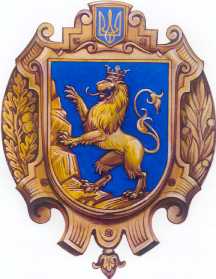 РЕГІОНАЛЬНА ПРОГРАМАсприяння розвитку інформаційного простору тагромадянського суспільства у Львівській областіна 2021 – 2025 рокиРЕГІОНАЛЬНА ПРОГРАМАсприяння розвитку інформаційного простору тагромадянського суспільства у Львівській областіна 2021 – 2025 рокиРЕГІОНАЛЬНА ПРОГРАМАсприяння розвитку інформаційного простору тагромадянського суспільства у Львівській областіна 2021 – 2025 рокиРЕГІОНАЛЬНА ПРОГРАМАсприяння розвитку інформаційного простору тагромадянського суспільства у Львівській областіна 2021 – 2025 рокиПаспорт Регіональної програми сприяння розвитку інформаційного простору та громадянського суспільства у Львівській області  на 2021 – 2025 роки2Опис Програми4Загальні положення4Сучасний стан розвитку інформаційного простору та громадянського суспільства в області5Мета Програми13Основні завдання Програми15Основні заходи Програми15Очікувані результати виконання Програми15Механізми реалізації Програми17Ресурсне забезпечення реалізації Програми17Координація, моніторинг та контроль за ходом виконання Програми17Ресурсне забезпечення Регіональної програми сприяння розвитку інформаційного простору та громадянського суспільства у Львівській області на 2021 – 2025 роки 18Перелік завдань, заходів та показників Регіональної програми сприяння розвитку інформаційного простору та громадянського суспільства у Львівській області на 2021 рік19Перелік завдань, заходів та показників Регіональної програми сприяння розвитку інформаційного простору та громадянського суспільства у Львівській області на 2022 рік 27Перелік завдань, заходів та показників Регіональної програми сприяння розвитку інформаційного простору та громадянського суспільства у Львівській області на 2023 рік37Перелік завдань, заходів та показників Регіональної програми сприяння розвитку інформаційного простору та громадянського суспільства у Львівській області на 2024 рік45Перелік завдань, заходів та показників Регіональної програми сприяння розвитку інформаційного простору та громадянського суспільства у Львівській області на 2025 рік54Обсяг коштів, які пропонується залучити на виконання Програми2021 рік,
(тис. грн)2022 рік,
(тис. грн)2023 рік,
(тис. грн)2024 рік,
(тис. грн)2025 рік,
(тис. грн)Усього витрат на виконання Програми
(тис. грн)Усього, тис. грн:47 100,0***у тому числі:Обласний бюджет47 100,0***Місцевий бюджет та інші джерела ********№ з/пНазва завданняПерелік заходів завданняПоказники виконання заходу, один. виміруВиконавець заходу, показникаФінансуванняФінансуванняОчікуваний результат№ з/пНазва завданняПерелік заходів завданняПоказники виконання заходу, один. виміруВиконавець заходу, показникаджерелаобсяги, тис. грнОчікуваний результат2021 рік2021 рік2021 рік2021 рік2021 рік2021 рік2021 рік2021 рік1.Завдання 1. Сприяння розвитку інформаційного простору Львівської області Захід 1. Фінансова підтримка комунального підприємства Львівської обласної ради ТРК «ПЕРШИЙ ЗАХІДНИЙ»затрат- обсяг фінансового ресурсу, спрямованого на розвиток ТРК, грн;-чисельність штатних одиниць, од.;- обсяг фінансового ресурсу, спрямованого на придбання ліцензії, грн;- обсяг фінансового ресурсу, спрямованого придбання обладнання, грнпродукту - кількість годин мовлення (телебачення), од.;- кількість годин мовлення (радіо), од.ефективності- показники, що відображають затрати на годину мовлення, грнякості- показники, що відображають розширення мережі мовлення, %;- показники, що відображають збільшення кількості програм власного виробництва, %Департамент внутрішньої та інформаційної політики обласної державної адміністраціїОбласний бюджет38000,00Функціонування комунального підприємства Львівської обласної ради ТРК «ПЕРШИЙ ЗАХІДНИЙ»1.Завдання 1. Сприяння розвитку інформаційного простору Львівської області Захід 2. Підтримка регіонального кінематографузатрат- обсяг фінансового ресурсу, спрямованого на розвиток кінематографу, грн.продукту - кількість створених фільмів, од.ефективності- показники, що відображають середню вартість на виробництво одного фільму, %якості- динаміка росту витрат на створення одного фільм відповідно до попереднього періоду, %Департамент внутрішньої та інформаційної політики обласної державної адміністраціїОбласний бюджет1000,00Отримання місцевого кінематографічного продукту, документально-історичного й патріотичного характеру1.Завдання 1. Сприяння розвитку інформаційного простору Львівської області Захід 3. Фінансова підтримка періодичних видань областізатрат- обсяг фінансового ресурсу, спрямованого на розвиток періодичних видань, грн.продукту - кількість підтриманих україномовних друкованих видань, од.ефективності- показники, що відображають  середню вартість на підтримку одного видання, %якості- показники, що відображають динаміку росту кількості підтриманих періодичних видань, %Департамент внутрішньої та інформаційної політики обласної державної адміністраціїОбласний бюджет500,00Об’єктивне висвітлення громадсько-політичного, соціально-економічного та культурного життя області і держави2.Завдання 2. Сприяння розвитку книговидавничої галузі області шляхом підтримки місцевих видавцівЗахід 1. Фінансова підтримка Видавничого центру «Пам'ять» для здійснення пошукової роботи, ведення тематичної картотеки репресованих, проведення досліджень архівних кримінальних справ реабілітованих громадян тощозатрат- обсяг фінансового ресурсу, грн;- кількість штатних одиниць, од.продукту- кількість опрацьованих архівних справ та наукове редагування справ, од;- кількість підготовлених (виданих) книг «Реабілітовані історією» (електронна або друкована версія), од.ефективності- середні витрати на отримання однієї штатної одиниці;- середні витрати на опрацювання однієї архівної справи та наукове редагування справи, грн.;- середні витрати на підготовку одного видання «Реабілітовані історією» (електронна або друкована версія), грн.якості- показники, що відображають збільшення фінансової підтримки, %Департамент внутрішньої та інформаційної політики обласної державної адміністраціїОбласний бюджет571,00Функціонування Видавничого центру «Пам'ять», з метою пошуку та дослідження архівних матеріалів реабілітованих мешканців області2.Завдання 2. Сприяння розвитку книговидавничої галузі області шляхом підтримки місцевих видавцівЗахід 2. Сприяння проведенню Міжнародної виставки-ярмарку «Форум видавців у Львові»затрат- обсяг фінансового ресурсу, спрямованого на розвиток вітчизняного книговидання, грн.продукту -кількість видань, відібраних за конкурсом, од.;- кількість закуплених україномовних книг, од.;- кількість проведених заходів спрямованих на промоцію україномовної книги, од.ефективності- показники, що відображають середню вартість одного видання, грн.;показники, що відображають середню вартість однієї книги, грн.;- показники, що відображають середню вартість одного заходу в рамках промоції української книги,. грн.якості- показники, що відображають динаміку росту підтриманих видань у порівнянні з попереднім роком, %;-показники, що відображають динаміку росту закуплених книг у порівнянні з попереднім роком, %;- показники, що відображають динаміку росту кількості проведених заходів у порівнянні з попереднім роком %Департамент внутрішньої та інформаційної політики обласної державної адміністрації;ГО «Форум видавців»Обласний бюджет100,00Популяризація вітчизняного україномовного книговидання2.Завдання 2. Сприяння розвитку книговидавничої галузі області шляхом підтримки місцевих видавцівЗахід 3. Сприяння розвитку місцевих книговидавцівзатрат- обсяг фінансового ресурсу, спрямованого на розвиток вітчизняного книговидання, грн.продукту -кількість видань, відібраних за конкурсом, од.;- кількість закуплених україномовних книг, од.;- кількість проведених заходів спрямованих на промоцію україномовної книги, од.ефективності- показники, що відображають середню вартість одного видання, грн.;показники, що відображають середню вартість однієї книги, грн.;- показники, що відображають середню вартість одного заходу в рамках промоції української книги,. грн.якості- показники, що відображають динаміку росту підтриманих видань у порівнянні з попереднім роком, %;-показники, що відображають динаміку росту закуплених книг у порівнянні з попереднім роком, %;- показники, що відображають динаміку росту кількості проведених заходів у порівнянні з попереднім роком %Департамент внутрішньої та інформаційної політики обласної державної адміністраціїОбласний бюджет2000,00Підтримка вітчизняного україномовного книговидання шляхом закупівлі у місцевих видавців частин тиражів2.Завдання 2. Сприяння розвитку книговидавничої галузі області шляхом підтримки місцевих видавцівЗахід 4. Популяризація книгочитання шляхом організації виїзних виставок та проведення презентацій книг місцевих видавництвзатрат- обсяг фінансового ресурсу, спрямованого на розвиток вітчизняного книговидання, грн.продукту -кількість видань, відібраних за конкурсом, од.;- кількість закуплених україномовних книг, од.;- кількість проведених заходів спрямованих на промоцію україномовної книги, од.ефективності- показники, що відображають середню вартість одного видання, грн.;показники, що відображають середню вартість однієї книги, грн.;- показники, що відображають середню вартість одного заходу в рамках промоції української книги,. грн.якості- показники, що відображають динаміку росту підтриманих видань у порівнянні з попереднім роком, %;-показники, що відображають динаміку росту закуплених книг у порівнянні з попереднім роком, %;- показники, що відображають динаміку росту кількості проведених заходів у порівнянні з попереднім роком %Департамент внутрішньої та інформаційної політики обласної державної адміністраціїОбласний бюджет300,00Організація в обласних центрах та містечках області презентації книг місцевих видавців, створення належних умов для організації підвищення суспільного запиту на книжкову продукцію; стимулювання розвитку видавничої справи3.Завдання 3. Підвищення повноти й оперативності інформування громадян області про діяльність органів державної влади та органів місцевого самоврядування з актуальних питань життя регіонуЗахід 1. Проведення професійних конкурсів та конкурсів творчої майстерності для журналістів районних друкованих ЗМІ «Четверта влада»затрат- обсяг фінансового ресурсу, спрямованого на поінформованість населення, грн.;- обсяг фінансового ресурсу, спрямованого на розвиток і виплату премій, грн;- обсяг фінансового ресурсу, спрямованого проведення одного заходу, грн;продукту - кількість оприлюднених розпоряджень голови облдержадміністрації, од.;- кількість телерадіопрограм та інформаційних матеріалів, створених на замовлення облдержадміністрації, од.;-кількість проведених прес-турів для ЗМІ, од;-кількість розроблених моделей інформаційного продукту графічного характеру, од;- кількість проведених інформаційних кампаній, од;- кількість проведених заходів, од;- кількість наданих послуг з обслуговування веб-сайту, од.ефективності- середні витрати на висвітлення одного інформаційного матеріалу, %;- середня вартість розроблених моделей інформаційного продукту графічного характеру, грн;- середня вартість проведених інформаційних кампаній, грн;- середня вартість проведених заходів, грн;-середня вартість однієї послуги з обслуговування веб-сайту, грн.якості- динаміка росту кількості висвітлених інформаційних матеріалів, %;- показники, що відображають кількість проведених заходів у порівнянні з попереднім роком.%;- динаміка росту наданих послуг з обслуговування веб-сайту у порівнянні з попереднім роком,%.Департамент внутрішньої та інформаційної політики обласної державної адміністраціїОбласний бюджет450,00Розвиток потенціалу районних ЗМІ, підвищення професійного рівню журналістики та сприяння збереженню незалежності ЗМІ через опанування ними нових – Інтернет та мобільних – майданчиків.3.Завдання 3. Підвищення повноти й оперативності інформування громадян області про діяльність органів державної влади та органів місцевого самоврядування з актуальних питань життя регіонуЗахід 2. Проведення професійних конкурсів і конкурсів творчої майстерності для журналістів місцевих ФМ радіостанційзатрат- обсяг фінансового ресурсу, спрямованого на поінформованість населення, грн.;- обсяг фінансового ресурсу, спрямованого на розвиток і виплату премій, грн;- обсяг фінансового ресурсу, спрямованого проведення одного заходу, грн;продукту - кількість оприлюднених розпоряджень голови облдержадміністрації, од.;- кількість телерадіопрограм та інформаційних матеріалів, створених на замовлення облдержадміністрації, од.;-кількість проведених прес-турів для ЗМІ, од;-кількість розроблених моделей інформаційного продукту графічного характеру, од;- кількість проведених інформаційних кампаній, од;- кількість проведених заходів, од;- кількість наданих послуг з обслуговування веб-сайту, од.ефективності- середні витрати на висвітлення одного інформаційного матеріалу, %;- середня вартість розроблених моделей інформаційного продукту графічного характеру, грн;- середня вартість проведених інформаційних кампаній, грн;- середня вартість проведених заходів, грн;-середня вартість однієї послуги з обслуговування веб-сайту, грн.якості- динаміка росту кількості висвітлених інформаційних матеріалів, %;- показники, що відображають кількість проведених заходів у порівнянні з попереднім роком.%;- динаміка росту наданих послуг з обслуговування веб-сайту у порівнянні з попереднім роком,%.Департамент внутрішньої та інформаційної політики обласної державної адміністраціїОбласний бюджет150,00Розвиток потенціалу районних ЗМІ, підвищення професійного рівню журналістики та сприяння збереженню незалежності ЗМІ через опанування ними нових – Інтернет та мобільних – майданчиків.3.Завдання 3. Підвищення повноти й оперативності інформування громадян області про діяльність органів державної влади та органів місцевого самоврядування з актуальних питань життя регіонуЗахід 3. Реалізація заходу «Школа молодого журналіста» із залученням бази позашкільних установ областізатрат- обсяг фінансового ресурсу, спрямованого на поінформованість населення, грн.;- обсяг фінансового ресурсу, спрямованого на розвиток і виплату премій, грн;- обсяг фінансового ресурсу, спрямованого проведення одного заходу, грн;продукту - кількість оприлюднених розпоряджень голови облдержадміністрації, од.;- кількість телерадіопрограм та інформаційних матеріалів, створених на замовлення облдержадміністрації, од.;-кількість проведених прес-турів для ЗМІ, од;-кількість розроблених моделей інформаційного продукту графічного характеру, од;- кількість проведених інформаційних кампаній, од;- кількість проведених заходів, од;- кількість наданих послуг з обслуговування веб-сайту, од.ефективності- середні витрати на висвітлення одного інформаційного матеріалу, %;- середня вартість розроблених моделей інформаційного продукту графічного характеру, грн;- середня вартість проведених інформаційних кампаній, грн;- середня вартість проведених заходів, грн;-середня вартість однієї послуги з обслуговування веб-сайту, грн.якості- динаміка росту кількості висвітлених інформаційних матеріалів, %;- показники, що відображають кількість проведених заходів у порівнянні з попереднім роком.%;- динаміка росту наданих послуг з обслуговування веб-сайту у порівнянні з попереднім роком,%.Департамент внутрішньої та інформаційної політики обласної державної адміністраціїОбласний бюджет47,00Ознайомлення предсавників молоді з журналіськими компетенціями, особливостями роботи журналістів, професійними стандартами та етичними принципами3.Завдання 3. Підвищення повноти й оперативності інформування громадян області про діяльність органів державної влади та органів місцевого самоврядування з актуальних питань життя регіонуЗахід 4. Організація навчання для державних службовців та посадових осіб органів місцевого самоврядування, відповідальних за взаємодію зі ЗМІ та зв’язки з громадськістюзатрат- обсяг фінансового ресурсу, спрямованого на поінформованість населення, грн.;- обсяг фінансового ресурсу, спрямованого на розвиток і виплату премій, грн;- обсяг фінансового ресурсу, спрямованого проведення одного заходу, грн;продукту - кількість оприлюднених розпоряджень голови облдержадміністрації, од.;- кількість телерадіопрограм та інформаційних матеріалів, створених на замовлення облдержадміністрації, од.;-кількість проведених прес-турів для ЗМІ, од;-кількість розроблених моделей інформаційного продукту графічного характеру, од;- кількість проведених інформаційних кампаній, од;- кількість проведених заходів, од;- кількість наданих послуг з обслуговування веб-сайту, од.ефективності- середні витрати на висвітлення одного інформаційного матеріалу, %;- середня вартість розроблених моделей інформаційного продукту графічного характеру, грн;- середня вартість проведених інформаційних кампаній, грн;- середня вартість проведених заходів, грн;-середня вартість однієї послуги з обслуговування веб-сайту, грн.якості- динаміка росту кількості висвітлених інформаційних матеріалів, %;- показники, що відображають кількість проведених заходів у порівнянні з попереднім роком.%;- динаміка росту наданих послуг з обслуговування веб-сайту у порівнянні з попереднім роком,%.Департамент внутрішньої та інформаційної політики обласної державної адміністраціїОбласний бюджет29,00Підвищення фахового рівня представників органів державної влади, відповідальних за взаємодію зі ЗМІ та зв’язки з громадськістю, удосконалено механізми їхньої взаємодії зі ЗМІ3.Завдання 3. Підвищення повноти й оперативності інформування громадян області про діяльність органів державної влади та органів місцевого самоврядування з актуальних питань життя регіонуЗахід 5. Офіційне опублікування нормативно-правових актівзатрат- обсяг фінансового ресурсу, спрямованого на поінформованість населення, грн.;- обсяг фінансового ресурсу, спрямованого на розвиток і виплату премій, грн;- обсяг фінансового ресурсу, спрямованого проведення одного заходу, грн;продукту - кількість оприлюднених розпоряджень голови облдержадміністрації, од.;- кількість телерадіопрограм та інформаційних матеріалів, створених на замовлення облдержадміністрації, од.;-кількість проведених прес-турів для ЗМІ, од;-кількість розроблених моделей інформаційного продукту графічного характеру, од;- кількість проведених інформаційних кампаній, од;- кількість проведених заходів, од;- кількість наданих послуг з обслуговування веб-сайту, од.ефективності- середні витрати на висвітлення одного інформаційного матеріалу, %;- середня вартість розроблених моделей інформаційного продукту графічного характеру, грн;- середня вартість проведених інформаційних кампаній, грн;- середня вартість проведених заходів, грн;-середня вартість однієї послуги з обслуговування веб-сайту, грн.якості- динаміка росту кількості висвітлених інформаційних матеріалів, %;- показники, що відображають кількість проведених заходів у порівнянні з попереднім роком.%;- динаміка росту наданих послуг з обслуговування веб-сайту у порівнянні з попереднім роком,%.Департамент внутрішньої та інформаційної політики обласної державної адміністраціїОбласний бюджет200,00Інформування населення щодо змісту нормативно-правових актів відповідно до Закону України «Про доступ до публічної інформації»3.Завдання 3. Підвищення повноти й оперативності інформування громадян області про діяльність органів державної влади та органів місцевого самоврядування з актуальних питань життя регіонуЗахід 6. Висвітлення громадсько-політичного, соціально-економічного і культурного життя області та держави у ЗМІ (телебачення, радіо, друковані видання, інтернет-видання, інформаційні агенції)затрат- обсяг фінансового ресурсу, спрямованого на поінформованість населення, грн.;- обсяг фінансового ресурсу, спрямованого на розвиток і виплату премій, грн;- обсяг фінансового ресурсу, спрямованого проведення одного заходу, грн;продукту - кількість оприлюднених розпоряджень голови облдержадміністрації, од.;- кількість телерадіопрограм та інформаційних матеріалів, створених на замовлення облдержадміністрації, од.;-кількість проведених прес-турів для ЗМІ, од;-кількість розроблених моделей інформаційного продукту графічного характеру, од;- кількість проведених інформаційних кампаній, од;- кількість проведених заходів, од;- кількість наданих послуг з обслуговування веб-сайту, од.ефективності- середні витрати на висвітлення одного інформаційного матеріалу, %;- середня вартість розроблених моделей інформаційного продукту графічного характеру, грн;- середня вартість проведених інформаційних кампаній, грн;- середня вартість проведених заходів, грн;-середня вартість однієї послуги з обслуговування веб-сайту, грн.якості- динаміка росту кількості висвітлених інформаційних матеріалів, %;- показники, що відображають кількість проведених заходів у порівнянні з попереднім роком.%;- динаміка росту наданих послуг з обслуговування веб-сайту у порівнянні з попереднім роком,%.Департамент внутрішньої та інформаційної політики обласної державної адміністраціїЛьвівська обласна радаОбласний бюджет1000,00вт.ч.ЛОР- 500,0Об’єктивне висвітлення громадсько-політичного, соціально-економічного та культурного життя області і держави відповідно до Закону України «Про порядок висвітлення діяльності органів виконавчої влади та органів місцевого самоврядування в Україні засобами масової інформації»3.Завдання 3. Підвищення повноти й оперативності інформування громадян області про діяльність органів державної влади та органів місцевого самоврядування з актуальних питань життя регіонуЗахід 7 Створення промоційних відео-, аудіороликівзатрат- обсяг фінансового ресурсу, спрямованого на поінформованість населення, грн.;- обсяг фінансового ресурсу, спрямованого на розвиток і виплату премій, грн;- обсяг фінансового ресурсу, спрямованого проведення одного заходу, грн;продукту - кількість оприлюднених розпоряджень голови облдержадміністрації, од.;- кількість телерадіопрограм та інформаційних матеріалів, створених на замовлення облдержадміністрації, од.;-кількість проведених прес-турів для ЗМІ, од;-кількість розроблених моделей інформаційного продукту графічного характеру, од;- кількість проведених інформаційних кампаній, од;- кількість проведених заходів, од;- кількість наданих послуг з обслуговування веб-сайту, од.ефективності- середні витрати на висвітлення одного інформаційного матеріалу, %;- середня вартість розроблених моделей інформаційного продукту графічного характеру, грн;- середня вартість проведених інформаційних кампаній, грн;- середня вартість проведених заходів, грн;-середня вартість однієї послуги з обслуговування веб-сайту, грн.якості- динаміка росту кількості висвітлених інформаційних матеріалів, %;- показники, що відображають кількість проведених заходів у порівнянні з попереднім роком.%;- динаміка росту наданих послуг з обслуговування веб-сайту у порівнянні з попереднім роком,%.Департамент внутрішньої та інформаційної політики обласної державної адміністраціїОбласний бюджет49,00Об’єктивне висвітлення громадсько-політичного, соціально-економічного та культурного життя області і держави3.Завдання 3. Підвищення повноти й оперативності інформування громадян області про діяльність органів державної влади та органів місцевого самоврядування з актуальних питань життя регіонуЗахід 8. Організація лекцій, семінарів, тренінгів з метою протидії та запобіганню загрозам в інформаційній сферізатрат- обсяг фінансового ресурсу, спрямованого на поінформованість населення, грн.;- обсяг фінансового ресурсу, спрямованого на розвиток і виплату премій, грн;- обсяг фінансового ресурсу, спрямованого проведення одного заходу, грн;продукту - кількість оприлюднених розпоряджень голови облдержадміністрації, од.;- кількість телерадіопрограм та інформаційних матеріалів, створених на замовлення облдержадміністрації, од.;-кількість проведених прес-турів для ЗМІ, од;-кількість розроблених моделей інформаційного продукту графічного характеру, од;- кількість проведених інформаційних кампаній, од;- кількість проведених заходів, од;- кількість наданих послуг з обслуговування веб-сайту, од.ефективності- середні витрати на висвітлення одного інформаційного матеріалу, %;- середня вартість розроблених моделей інформаційного продукту графічного характеру, грн;- середня вартість проведених інформаційних кампаній, грн;- середня вартість проведених заходів, грн;-середня вартість однієї послуги з обслуговування веб-сайту, грн.якості- динаміка росту кількості висвітлених інформаційних матеріалів, %;- показники, що відображають кількість проведених заходів у порівнянні з попереднім роком.%;- динаміка росту наданих послуг з обслуговування веб-сайту у порівнянні з попереднім роком,%.Департамент внутрішньої та інформаційної політики обласної державної адміністраціїОбласний бюджет40,00Підвищення рівня компетенції працівників ЗМІ, медійних організацій, органів влади та місцевого самоврядування, представників неурядових організацій у сфері протидії та запобігання загрозам в інформаційній сфері; зміцнено їхню спроможність до опору інформаційним загрозам3.Завдання 3. Підвищення повноти й оперативності інформування громадян області про діяльність органів державної влади та органів місцевого самоврядування з актуальних питань життя регіонуЗахід 9. Проведення інформаційних кампаній, спрямованих на роз’яснення державної та регіональної політики і процесу реалізації реформзатрат- обсяг фінансового ресурсу, спрямованого на поінформованість населення, грн.;- обсяг фінансового ресурсу, спрямованого на розвиток і виплату премій, грн;- обсяг фінансового ресурсу, спрямованого проведення одного заходу, грн;продукту - кількість оприлюднених розпоряджень голови облдержадміністрації, од.;- кількість телерадіопрограм та інформаційних матеріалів, створених на замовлення облдержадміністрації, од.;-кількість проведених прес-турів для ЗМІ, од;-кількість розроблених моделей інформаційного продукту графічного характеру, од;- кількість проведених інформаційних кампаній, од;- кількість проведених заходів, од;- кількість наданих послуг з обслуговування веб-сайту, од.ефективності- середні витрати на висвітлення одного інформаційного матеріалу, %;- середня вартість розроблених моделей інформаційного продукту графічного характеру, грн;- середня вартість проведених інформаційних кампаній, грн;- середня вартість проведених заходів, грн;-середня вартість однієї послуги з обслуговування веб-сайту, грн.якості- динаміка росту кількості висвітлених інформаційних матеріалів, %;- показники, що відображають кількість проведених заходів у порівнянні з попереднім роком.%;- динаміка росту наданих послуг з обслуговування веб-сайту у порівнянні з попереднім роком,%.Департамент внутрішньої та інформаційної політики обласної державної адміністраціїОбласний бюджет1000,00Підвищення поінформованості населення області про зміни, які відбуваються в державі3.Завдання 3. Підвищення повноти й оперативності інформування громадян області про діяльність органів державної влади та органів місцевого самоврядування з актуальних питань життя регіонуЗахід 10. Організація прес-турів для представників засобів масової інформаціїзатрат- обсяг фінансового ресурсу, спрямованого на поінформованість населення, грн.;- обсяг фінансового ресурсу, спрямованого на розвиток і виплату премій, грн;- обсяг фінансового ресурсу, спрямованого проведення одного заходу, грн;продукту - кількість оприлюднених розпоряджень голови облдержадміністрації, од.;- кількість телерадіопрограм та інформаційних матеріалів, створених на замовлення облдержадміністрації, од.;-кількість проведених прес-турів для ЗМІ, од;-кількість розроблених моделей інформаційного продукту графічного характеру, од;- кількість проведених інформаційних кампаній, од;- кількість проведених заходів, од;- кількість наданих послуг з обслуговування веб-сайту, од.ефективності- середні витрати на висвітлення одного інформаційного матеріалу, %;- середня вартість розроблених моделей інформаційного продукту графічного характеру, грн;- середня вартість проведених інформаційних кампаній, грн;- середня вартість проведених заходів, грн;-середня вартість однієї послуги з обслуговування веб-сайту, грн.якості- динаміка росту кількості висвітлених інформаційних матеріалів, %;- показники, що відображають кількість проведених заходів у порівнянні з попереднім роком.%;- динаміка росту наданих послуг з обслуговування веб-сайту у порівнянні з попереднім роком,%.Департамент внутрішньої та інформаційної політики обласної державної адміністраціїОбласний бюджет100,00Підвищення стандартів журналістики, прогрес у діяльності саморегуляційних механізмів галузі медіа, сприяння фаховій комунікації та взаємодії у медійному середовищі органів влади і  представників ЗМІ3.Завдання 3. Підвищення повноти й оперативності інформування громадян області про діяльність органів державної влади та органів місцевого самоврядування з актуальних питань життя регіонуЗахід 11. Проведення медійного форуму з нагоди Дня журналістазатрат- обсяг фінансового ресурсу, спрямованого на поінформованість населення, грн.;- обсяг фінансового ресурсу, спрямованого на розвиток і виплату премій, грн;- обсяг фінансового ресурсу, спрямованого проведення одного заходу, грн;продукту - кількість оприлюднених розпоряджень голови облдержадміністрації, од.;- кількість телерадіопрограм та інформаційних матеріалів, створених на замовлення облдержадміністрації, од.;-кількість проведених прес-турів для ЗМІ, од;-кількість розроблених моделей інформаційного продукту графічного характеру, од;- кількість проведених інформаційних кампаній, од;- кількість проведених заходів, од;- кількість наданих послуг з обслуговування веб-сайту, од.ефективності- середні витрати на висвітлення одного інформаційного матеріалу, %;- середня вартість розроблених моделей інформаційного продукту графічного характеру, грн;- середня вартість проведених інформаційних кампаній, грн;- середня вартість проведених заходів, грн;-середня вартість однієї послуги з обслуговування веб-сайту, грн.якості- динаміка росту кількості висвітлених інформаційних матеріалів, %;- показники, що відображають кількість проведених заходів у порівнянні з попереднім роком.%;- динаміка росту наданих послуг з обслуговування веб-сайту у порівнянні з попереднім роком,%.Департамент внутрішньої та інформаційної політики обласної державної адміністраціїОбласний бюджет44,00Стимулювання комунікацій та взаємодій у медійному середовищі, заохочення представників медіа до саморегуляції через участь в форуму3.Завдання 3. Підвищення повноти й оперативності інформування громадян області про діяльність органів державної влади та органів місцевого самоврядування з актуальних питань життя регіонуЗахід 12. Забезпечення роботи та обслуговування офіційних веб-сайтів Львівської обласної державної адміністрації, та Львівської  обласної радизатрат- обсяг фінансового ресурсу, спрямованого на поінформованість населення, грн.;- обсяг фінансового ресурсу, спрямованого на розвиток і виплату премій, грн;- обсяг фінансового ресурсу, спрямованого проведення одного заходу, грн;продукту - кількість оприлюднених розпоряджень голови облдержадміністрації, од.;- кількість телерадіопрограм та інформаційних матеріалів, створених на замовлення облдержадміністрації, од.;-кількість проведених прес-турів для ЗМІ, од;-кількість розроблених моделей інформаційного продукту графічного характеру, од;- кількість проведених інформаційних кампаній, од;- кількість проведених заходів, од;- кількість наданих послуг з обслуговування веб-сайту, од.ефективності- середні витрати на висвітлення одного інформаційного матеріалу, %;- середня вартість розроблених моделей інформаційного продукту графічного характеру, грн;- середня вартість проведених інформаційних кампаній, грн;- середня вартість проведених заходів, грн;-середня вартість однієї послуги з обслуговування веб-сайту, грн.якості- динаміка росту кількості висвітлених інформаційних матеріалів, %;- показники, що відображають кількість проведених заходів у порівнянні з попереднім роком.%;- динаміка росту наданих послуг з обслуговування веб-сайту у порівнянні з попереднім роком,%.Департамент внутрішньої та інформаційної політики обласної державної адміністраціїЛьвівська обласна радаОбласний бюджет320,00В т.ч. ЛОР -200,00Забезпечення висвітлення громадсько-політичного, соціально-економічного та культурного життя області і держави4.Завдання 4. Створення сприятливих умов для розвитку організацій громадянського суспільстваЗахід 1. Підтримка на конкурсних засадах проєктів і заходів інститутів громадянського супільствазатратобсяг фінансового ресурсу, спрямованого на підтримку проєктів і заходів організацій громадянського супільства, грн;продуктукількість підтриманих проєктів і заходів організацій громадянського супільства, од.;ефективностіпоказники, що відображають  середню вартість на підтримку одного проєкту чи заходу, грн;якостіпоказники, що відображають відсоток виконання (реалізації) проєктів і заходів, %.Департамент внутрішньої та інформаційної політики обласної державної адміністраціїОбласний бюджет700,00Вирішення пріоритетних завдань державної і регіональної політики із залученням ресурсів громадських організацій, утвердження принципу відкритості влади 4.Завдання 4. Створення сприятливих умов для розвитку організацій громадянського суспільстваЗахід 2. Проведення заходів спрямованих на організаційний розвиток інститутів громадянського суспільствазатратобсяг фінансового ресурсу, спрямованого на підтримку проєктів і заходів організацій громадянського супільства, грн;продуктукількість підтриманих проєктів і заходів організацій громадянського супільства, од.;ефективностіпоказники, що відображають  середню вартість на підтримку одного проєкту чи заходу, грн;якостіпоказники, що відображають відсоток виконання (реалізації) проєктів і заходів, %.Департамент внутрішньої та інформаційної політики обласної державної адміністраціїОбласний бюджет50,00Підвищення громадських компетентностей, удосконалення можливостей та ефективності управління організацією4.Завдання 4. Створення сприятливих умов для розвитку організацій громадянського суспільстваЗахід 3. «Школа комунікатора» для організацій громадянського суспільствазатратобсяг фінансового ресурсу, спрямованого на підтримку проєктів і заходів організацій громадянського супільства, грн;продуктукількість підтриманих проєктів і заходів організацій громадянського супільства, од.;ефективностіпоказники, що відображають  середню вартість на підтримку одного проєкту чи заходу, грн;якостіпоказники, що відображають відсоток виконання (реалізації) проєктів і заходів, %.Департамент внутрішньої та інформаційної політики обласної державної адміністраціїОбласний бюджет40,00Створення умов для комунікації, підвищення рівня взаємодовіри та обміну досвідом між організаціями громадянського суспільства, органами державної влади й органами місцевого самоврядування4.Завдання 4. Створення сприятливих умов для розвитку організацій громадянського суспільстваЗахід 4. Форум організацій громадянського суспільства Львівщинизатратобсяг фінансового ресурсу, спрямованого на підтримку проєктів і заходів організацій громадянського супільства, грн;продуктукількість підтриманих проєктів і заходів організацій громадянського супільства, од.;ефективностіпоказники, що відображають  середню вартість на підтримку одного проєкту чи заходу, грн;якостіпоказники, що відображають відсоток виконання (реалізації) проєктів і заходів, %.Департамент внутрішньої та інформаційної політики обласної державної адміністраціїОбласний бюджет50,00Розвиток механізмів співпраці органів влади та громадянського суспільства у вирішенні пріоритетних питань області5.Завдання 5. Забезпечення ефективних процедур участі громадськості під час формування та реалізації державної, регіональної політики, вирішення питань місцевого самоврядуванняЗахід 1. Забезпечення проведення публічних консультацій з громадськістю (конференцій, форумів, круглих столів, громадських слухань, зборів) з актуальних соціально-економічних питаньзатратобсяг фінансового ресурсу, спрямованого на проведення консультацій з громадськістю, грн;продуктукількість проведених консультацій з громадськістю, од;ефективностісередня вартість проведення однієї консультації з громадськістю, грн;якостіпоказники, що відображають відсоток виконання проведення консультацій з громадськістю, %Департамент внутрішньої та інформаційної політики обласної державної адміністраціїОбласний бюджет30,00Підвищення якості рішень місцевих органів державної влади та органів місцевого самоврядування шляхом врахування інтересів громадськості5.Завдання 5. Забезпечення ефективних процедур участі громадськості під час формування та реалізації державної, регіональної політики, вирішення питань місцевого самоврядуванняЗахід 2. Створення інформаційних продуктів з метою популяризації громадської участізатратобсяг фінансового ресурсу спрямованого на створення інформаційного продукту, грн;продуктукількість створених інформаційних продуктів, од;ефективностісередня вартість створення одного інформаційного продукту, грн;якостіпоказники, що відображають відсоток створених інформаційних продуктів, %.Департамент внутрішньої та інформаційної політики обласної державної адміністраціїОбласний бюджет30,00Створення системи інформування та активізації громадян щодо участі в розробці та впровадженні суспільно значущих проєктів5.Завдання 5. Забезпечення ефективних процедур участі громадськості під час формування та реалізації державної, регіональної політики, вирішення питань місцевого самоврядуванняЗахід 3. Вивчення громадської думки із суспільно важливих питань у межах областізатратобсяг фінансового ресурсу спрямованого на проведення соціологічних досліджень, грн;продуктукількість проведених соціологічних досліджень, од;ефективностісередня вартість проведення одного соціологічного дослідження, грн;якостіпоказники, що відображають відсоток виконання проведення соціологічних досліджень, %Департамент внутрішньої та інформаційної політики обласної державної адміністраціїОбласний бюджет120,00Виявлення пріоритетних соціальних проблем, аналіз та прогнозування суспільно-політичних процесів на території області6.Завдання 6. Створення умов для налагодження та покращення співпраці громадянського суспільства з органами виконавчої влади та місцевого самоврядуванняЗахід 1. Проведення тренінгових програм для інститутів громадянського суспільства та фахівців відповідальних за комунікацію з громадськістю в громадахзатратобсяг фінансового ресурсу, спрямованого на організацію тренінгових програм, грн;продуктукількість проведених тренінгових програм, од;ефективностісередня вартість проведення однієї тренінгової програми, грн;якостіпоказники, що відображають відсоток виконання тренінгових програм, %Департамент внутрішньої та інформаційної політики обласної державної адміністраціїОбласний бюджет30,00Посилення інституційної спроможності інститутів громадянського суспільства та зміцнення партнерства з органами влади6.Завдання 6. Створення умов для налагодження та покращення співпраці громадянського суспільства з органами виконавчої влади та місцевого самоврядуванняЗахід 2. Форум консультативно-дорадчих органів Львівщинизатратобсяг фінансового ресурсу спрямованого на проведення заходів консультативно-дорадчих органів, грн;продуктукількість проведених заходів консультативно-дорадчих органів, од;ефективностісередня вартість проведення одного заходу консультативно-дорадчих органів, грн;якостіпоказники, що відображають відсоток виконання проведених заходів консультативно-дорадчих органів, %Департамент внутрішньої та інформаційної політики обласної державної адміністраціїОбласний бюджет30,00Підвищення рівня конструктивної взаємодії органів державної влади, місцевого самоврядування та організацій громадянського суспільства6.Завдання 6. Створення умов для налагодження та покращення співпраці громадянського суспільства з органами виконавчої влади та місцевого самоврядуванняЗахід 3. Забезпечення діяльності громадської ради при Львівській обласній державній адміністраціїзатратобсяг фінансового ресурсу спрямованого на проведення заходів консультативно-дорадчих органів, грн;продуктукількість проведених заходів консультативно-дорадчих органів, од;ефективностісередня вартість проведення одного заходу консультативно-дорадчих органів, грн;якостіпоказники, що відображають відсоток виконання проведених заходів консультативно-дорадчих органів, %Департамент внутрішньої та інформаційної політики обласної державної адміністраціїОбласний бюджет40,00Забезпечення додаткових можливостей для реалізації та захисту прав і свобод людини і громадянина, задоволення суспільних інтересів з використанням різноманітних форм демократії участі6.Завдання 6. Створення умов для налагодження та покращення співпраці громадянського суспільства з органами виконавчої влади та місцевого самоврядуванняЗахід 4. Вивчення міжнародного досвіду щодо співпраці влади з організацій громадянського суспільствазатратобсяг фінансового ресурсу спрямованого на організацію поїздок, грн;продуктукількість організованих поїздок, од;ефективностісередня вартість проведення однієї поїздки, грн;якостіпоказники, що відображають відсоток виконання організації поїздок, %Департамент внутрішньої та інформаційної політики обласної державної адміністраціїОбласний бюджет80,00Розробка нових та вдосконалення існуючих механізмів взаємодії органів влади та інститутів громадянського суспільства Усього по напрямкахУсього по напрямкахУсього по напрямкахУсього по напрямках47 100,001.Завдання 1. Сприяння розвитку інформаційного простору Львівської області Захід 1. Фінансова підтримка комунального підприємства Львівської обласної ради ТРК «ПЕРШИЙ ЗАХІДНИЙ»затрат- обсяг фінансового ресурсу, спрямованого на розвиток ТРК, грн;-чисельність штатних одиниць, од.;- обсяг фінансового ресурсу, спрямованого на придбання ліцензії, грн;- обсяг фінансового ресурсу, спрямованого придбання обладнання, грнпродукту - кількість годин мовлення (телебачення), од.;- кількість годин мовлення (радіо), од.ефективності- показники, що відображають затрати на годину мовлення, грнякості- показники, що відображають розширення мережі мовлення, %;- показники, що відображають збільшення кількості програм власного виробництва, %Департамент внутрішньої та інформаційної політики обласної державної адміністраціїОбласний бюджет*Функціонування комунального підприємства Львівської обласної ради ТРК «ПЕРШИЙ ЗАХІДНИЙ»1.Завдання 1. Сприяння розвитку інформаційного простору Львівської області Захід 2. Підтримка регіонального кінематографузатрат- обсяг фінансового ресурсу, спрямованого на розвиток кінематографу, грн.продукту - кількість створених фільмів, од.ефективності- показники, що відображають середню вартість на виробництво одного фільму, %якості- динаміка росту витрат на створення одного фільм відповідно до попереднього періоду, %Департамент внутрішньої та інформаційної політики обласної державної адміністраціїОбласний бюджет*Отримання місцевого кінематографічного продукту, документально-історичного й патріотичного характеру1.Завдання 1. Сприяння розвитку інформаційного простору Львівської області Захід 3. Фінансова підтримка періодичних видань областізатрат- обсяг фінансового ресурсу, спрямованого на розвиток періодичних видань, грн.продукту - кількість підтриманих україномовних друкованих видань, од.ефективності- показники, що відображають  середню вартість на підтримку одного видання, %якості- показники, що відображають динаміку росту кількості підтриманих періодичних видань, %Департамент внутрішньої та інформаційної політики обласної державної адміністраціїОбласний бюджет*Об’єктивне висвітлення громадсько-політичного, соціально-економічного та культурного життя області і держави2.Завдання 2. Сприяння розвитку книговидавничої галузі області шляхом підтримки місцевих видавцівЗахід 1. Фінансова підтримка Видавничого центру «Пам'ять» для здійснення пошукової роботи, ведення тематичної картотеки репресованих, проведення досліджень архівних кримінальних справ реабілітованих громадян тощозатрат- обсяг фінансового ресурсу, грн;- кількість штатних одиниць, од.продукту- кількість опрацьованих архівних справ та наукове редагування справ, од;- кількість підготовлених (виданих) книг «Реабілітовані історією» (електронна або друкована версія), од.ефективності- середні витрати на отримання однієї штатної одиниці;- середні витрати на опрацювання однієї архівної справи та наукове редагування справи, грн.;- середні витрати на підготовку одного видання «Реабілітовані історією» (електронна або друкована версія), грн.якості- показники, що відображають збільшення фінансової підтримки, %Департамент внутрішньої та інформаційної політики обласної державної адміністраціїОбласний бюджет*Функціонування Видавничого центру «Пам'ять», з метою пошуку та дослідження архівних матеріалів реабілітованих мешканців області2.Завдання 2. Сприяння розвитку книговидавничої галузі області шляхом підтримки місцевих видавцівЗахід 2. Сприяння проведенню Міжнародної виставки-ярмарку «Форум видавців у Львові»затрат- обсяг фінансового ресурсу, спрямованого на розвиток вітчизняного книговидання, грн.продукту -кількість видань, відібраних за конкурсом, од.;- кількість закуплених україномовних книг, од.;- кількість проведених заходів спрямованих на промоцію україномовної книги, од.ефективності- показники, що відображають середню вартість одного видання, грн.;показники, що відображають середню вартість однієї книги, грн.;- показники, що відображають середню вартість одного заходу в рамках промоції української книги,. грн.якості- показники, що відображають динаміку росту підтриманих видань у порівнянні з попереднім роком, %;-показники, що відображають динаміку росту закуплених книг у порівнянні з попереднім роком, %;- показники, що відображають динаміку росту кількості проведених заходів у порівнянні з попереднім роком %Департамент внутрішньої та інформаційної політики обласної державної адміністрації;ГО «Форум видавців»Обласний бюджет*Популяризація вітчизняного україномовного книговидання2.Завдання 2. Сприяння розвитку книговидавничої галузі області шляхом підтримки місцевих видавцівЗахід 3. Сприяння розвитку місцевих книговидавцівзатрат- обсяг фінансового ресурсу, спрямованого на розвиток вітчизняного книговидання, грн.продукту -кількість видань, відібраних за конкурсом, од.;- кількість закуплених україномовних книг, од.;- кількість проведених заходів спрямованих на промоцію україномовної книги, од.ефективності- показники, що відображають середню вартість одного видання, грн.;показники, що відображають середню вартість однієї книги, грн.;- показники, що відображають середню вартість одного заходу в рамках промоції української книги,. грн.якості- показники, що відображають динаміку росту підтриманих видань у порівнянні з попереднім роком, %;-показники, що відображають динаміку росту закуплених книг у порівнянні з попереднім роком, %;- показники, що відображають динаміку росту кількості проведених заходів у порівнянні з попереднім роком %Департамент внутрішньої та інформаційної політики обласної державної адміністраціїОбласний бюджет*Підтримка вітчизняного україномовного книговидання шляхом закупівлі у місцевих видавців частин тиражів2.Завдання 2. Сприяння розвитку книговидавничої галузі області шляхом підтримки місцевих видавцівЗахід 4. Популяризація книгочитання шляхом організації виїзних виставок та проведення презентацій книг місцевих видавництвзатрат- обсяг фінансового ресурсу, спрямованого на розвиток вітчизняного книговидання, грн.продукту -кількість видань, відібраних за конкурсом, од.;- кількість закуплених україномовних книг, од.;- кількість проведених заходів спрямованих на промоцію україномовної книги, од.ефективності- показники, що відображають середню вартість одного видання, грн.;показники, що відображають середню вартість однієї книги, грн.;- показники, що відображають середню вартість одного заходу в рамках промоції української книги,. грн.якості- показники, що відображають динаміку росту підтриманих видань у порівнянні з попереднім роком, %;-показники, що відображають динаміку росту закуплених книг у порівнянні з попереднім роком, %;- показники, що відображають динаміку росту кількості проведених заходів у порівнянні з попереднім роком %Департамент внутрішньої та інформаційної політики обласної державної адміністраціїОбласний бюджет*Організація в обласних центрах та містечках області презентації книг місцевих видавців, створення належних умов для організації підвищення суспільного запиту на книжкову продукцію; стимулювання розвитку видавничої справи3.Завдання 3. Підвищення повноти й оперативності інформування громадян області про діяльність органів державної влади та органів місцевого самоврядування з актуальних питань життя регіонуЗахід 1. Проведення професійних конкурсів та конкурсів творчої майстерності для журналістів районних друкованих ЗМІ «Четверта влада»затрат- обсяг фінансового ресурсу, спрямованого на поінформованість населення, грн.;- обсяг фінансового ресурсу, спрямованого на розвиток і виплату премій, грн;- обсяг фінансового ресурсу, спрямованого проведення одного заходу, грн;продукту - кількість оприлюднених розпоряджень голови облдержадміністрації, од.;- кількість телерадіопрограм та інформаційних матеріалів, створених на замовлення облдержадміністрації, од.;-кількість проведених прес-турів для ЗМІ, од;-кількість розроблених моделей інформаційного продукту графічного характеру, од;- кількість проведених інформаційних кампаній, од;- кількість проведених заходів, од;- кількість наданих послуг з обслуговування веб-сайту, од.ефективності- середні витрати на висвітлення одного інформаційного матеріалу, %;- середня вартість розроблених моделей інформаційного продукту графічного характеру, грн;- середня вартість проведених інформаційних кампаній, грн;- середня вартість проведених заходів, грн;-середня вартість однієї послуги з обслуговування веб-сайту, грн.якості- динаміка росту кількості висвітлених інформаційних матеріалів, %;- показники, що відображають кількість проведених заходів у порівнянні з попереднім роком.%;- динаміка росту наданих послуг з обслуговування веб-сайту у порівнянні з попереднім роком,%.Департамент внутрішньої та інформаційної політики обласної державної адміністраціїОбласний бюджет*Розвиток потенціалу районних ЗМІ, підвищення професійного рівню журналістики та сприяння збереженню незалежності ЗМІ через опанування ними нових – Інтернет та мобільних – майданчиків.3.Завдання 3. Підвищення повноти й оперативності інформування громадян області про діяльність органів державної влади та органів місцевого самоврядування з актуальних питань життя регіонуЗахід 2. Проведення професійних конкурсів і конкурсів творчої майстерності для журналістів місцевих ФМ радіостанційзатрат- обсяг фінансового ресурсу, спрямованого на поінформованість населення, грн.;- обсяг фінансового ресурсу, спрямованого на розвиток і виплату премій, грн;- обсяг фінансового ресурсу, спрямованого проведення одного заходу, грн;продукту - кількість оприлюднених розпоряджень голови облдержадміністрації, од.;- кількість телерадіопрограм та інформаційних матеріалів, створених на замовлення облдержадміністрації, од.;-кількість проведених прес-турів для ЗМІ, од;-кількість розроблених моделей інформаційного продукту графічного характеру, од;- кількість проведених інформаційних кампаній, од;- кількість проведених заходів, од;- кількість наданих послуг з обслуговування веб-сайту, од.ефективності- середні витрати на висвітлення одного інформаційного матеріалу, %;- середня вартість розроблених моделей інформаційного продукту графічного характеру, грн;- середня вартість проведених інформаційних кампаній, грн;- середня вартість проведених заходів, грн;-середня вартість однієї послуги з обслуговування веб-сайту, грн.якості- динаміка росту кількості висвітлених інформаційних матеріалів, %;- показники, що відображають кількість проведених заходів у порівнянні з попереднім роком.%;- динаміка росту наданих послуг з обслуговування веб-сайту у порівнянні з попереднім роком,%.Департамент внутрішньої та інформаційної політики обласної державної адміністраціїОбласний бюджет*Розвиток потенціалу районних ЗМІ, підвищення професійного рівню журналістики та сприяння збереженню незалежності ЗМІ через опанування ними нових – Інтернет та мобільних – майданчиків.3.Завдання 3. Підвищення повноти й оперативності інформування громадян області про діяльність органів державної влади та органів місцевого самоврядування з актуальних питань життя регіонуЗахід 3. Реалізація заходу «Школа молодого журналіста» із залученням бази позашкільних установ областізатрат- обсяг фінансового ресурсу, спрямованого на поінформованість населення, грн.;- обсяг фінансового ресурсу, спрямованого на розвиток і виплату премій, грн;- обсяг фінансового ресурсу, спрямованого проведення одного заходу, грн;продукту - кількість оприлюднених розпоряджень голови облдержадміністрації, од.;- кількість телерадіопрограм та інформаційних матеріалів, створених на замовлення облдержадміністрації, од.;-кількість проведених прес-турів для ЗМІ, од;-кількість розроблених моделей інформаційного продукту графічного характеру, од;- кількість проведених інформаційних кампаній, од;- кількість проведених заходів, од;- кількість наданих послуг з обслуговування веб-сайту, од.ефективності- середні витрати на висвітлення одного інформаційного матеріалу, %;- середня вартість розроблених моделей інформаційного продукту графічного характеру, грн;- середня вартість проведених інформаційних кампаній, грн;- середня вартість проведених заходів, грн;-середня вартість однієї послуги з обслуговування веб-сайту, грн.якості- динаміка росту кількості висвітлених інформаційних матеріалів, %;- показники, що відображають кількість проведених заходів у порівнянні з попереднім роком.%;- динаміка росту наданих послуг з обслуговування веб-сайту у порівнянні з попереднім роком,%.Департамент внутрішньої та інформаційної політики обласної державної адміністраціїОбласний бюджет*Ознайомлення предсавників молоді з журналіськими компетенціями, особливостями роботи журналістів, професійними стандартами та етичними принципами3.Завдання 3. Підвищення повноти й оперативності інформування громадян області про діяльність органів державної влади та органів місцевого самоврядування з актуальних питань життя регіонуЗахід 4. Організація навчання для державних службовців та посадових осіб органів місцевого самоврядування, відповідальних за взаємодію зі ЗМІ та зв’язки з громадськістюзатрат- обсяг фінансового ресурсу, спрямованого на поінформованість населення, грн.;- обсяг фінансового ресурсу, спрямованого на розвиток і виплату премій, грн;- обсяг фінансового ресурсу, спрямованого проведення одного заходу, грн;продукту - кількість оприлюднених розпоряджень голови облдержадміністрації, од.;- кількість телерадіопрограм та інформаційних матеріалів, створених на замовлення облдержадміністрації, од.;-кількість проведених прес-турів для ЗМІ, од;-кількість розроблених моделей інформаційного продукту графічного характеру, од;- кількість проведених інформаційних кампаній, од;- кількість проведених заходів, од;- кількість наданих послуг з обслуговування веб-сайту, од.ефективності- середні витрати на висвітлення одного інформаційного матеріалу, %;- середня вартість розроблених моделей інформаційного продукту графічного характеру, грн;- середня вартість проведених інформаційних кампаній, грн;- середня вартість проведених заходів, грн;-середня вартість однієї послуги з обслуговування веб-сайту, грн.якості- динаміка росту кількості висвітлених інформаційних матеріалів, %;- показники, що відображають кількість проведених заходів у порівнянні з попереднім роком.%;- динаміка росту наданих послуг з обслуговування веб-сайту у порівнянні з попереднім роком,%.Департамент внутрішньої та інформаційної політики обласної державної адміністраціїОбласний бюджет*Підвищення фахового рівня представників органів державної влади, відповідальних за взаємодію зі ЗМІ та зв’язки з громадськістю, удосконалено механізми їхньої взаємодії зі ЗМІ3.Завдання 3. Підвищення повноти й оперативності інформування громадян області про діяльність органів державної влади та органів місцевого самоврядування з актуальних питань життя регіонуЗахід 5. Офіційне опублікування нормативно-правових актівзатрат- обсяг фінансового ресурсу, спрямованого на поінформованість населення, грн.;- обсяг фінансового ресурсу, спрямованого на розвиток і виплату премій, грн;- обсяг фінансового ресурсу, спрямованого проведення одного заходу, грн;продукту - кількість оприлюднених розпоряджень голови облдержадміністрації, од.;- кількість телерадіопрограм та інформаційних матеріалів, створених на замовлення облдержадміністрації, од.;-кількість проведених прес-турів для ЗМІ, од;-кількість розроблених моделей інформаційного продукту графічного характеру, од;- кількість проведених інформаційних кампаній, од;- кількість проведених заходів, од;- кількість наданих послуг з обслуговування веб-сайту, од.ефективності- середні витрати на висвітлення одного інформаційного матеріалу, %;- середня вартість розроблених моделей інформаційного продукту графічного характеру, грн;- середня вартість проведених інформаційних кампаній, грн;- середня вартість проведених заходів, грн;-середня вартість однієї послуги з обслуговування веб-сайту, грн.якості- динаміка росту кількості висвітлених інформаційних матеріалів, %;- показники, що відображають кількість проведених заходів у порівнянні з попереднім роком.%;- динаміка росту наданих послуг з обслуговування веб-сайту у порівнянні з попереднім роком,%.Департамент внутрішньої та інформаційної політики обласної державної адміністраціїОбласний бюджет*Інформування населення щодо змісту нормативно-правових актів відповідно до Закону України «Про доступ до публічної інформації»3.Завдання 3. Підвищення повноти й оперативності інформування громадян області про діяльність органів державної влади та органів місцевого самоврядування з актуальних питань життя регіонуЗахід 6. Висвітлення громадсько-політичного, соціально-економічного і культурного життя області та держави у ЗМІ (телебачення, радіо, друковані видання, інтернет-видання, інформаційні агенції)затрат- обсяг фінансового ресурсу, спрямованого на поінформованість населення, грн.;- обсяг фінансового ресурсу, спрямованого на розвиток і виплату премій, грн;- обсяг фінансового ресурсу, спрямованого проведення одного заходу, грн;продукту - кількість оприлюднених розпоряджень голови облдержадміністрації, од.;- кількість телерадіопрограм та інформаційних матеріалів, створених на замовлення облдержадміністрації, од.;-кількість проведених прес-турів для ЗМІ, од;-кількість розроблених моделей інформаційного продукту графічного характеру, од;- кількість проведених інформаційних кампаній, од;- кількість проведених заходів, од;- кількість наданих послуг з обслуговування веб-сайту, од.ефективності- середні витрати на висвітлення одного інформаційного матеріалу, %;- середня вартість розроблених моделей інформаційного продукту графічного характеру, грн;- середня вартість проведених інформаційних кампаній, грн;- середня вартість проведених заходів, грн;-середня вартість однієї послуги з обслуговування веб-сайту, грн.якості- динаміка росту кількості висвітлених інформаційних матеріалів, %;- показники, що відображають кількість проведених заходів у порівнянні з попереднім роком.%;- динаміка росту наданих послуг з обслуговування веб-сайту у порівнянні з попереднім роком,%.Департамент внутрішньої та інформаційної політики обласної державної адміністраціїЛьвівська обласна радаОбласний бюджет*Об’єктивне висвітлення громадсько-політичного, соціально-економічного та культурного життя області і держави відповідно до Закону України «Про порядок висвітлення діяльності органів виконавчої влади та органів місцевого самоврядування в Україні засобами масової інформації»3.Завдання 3. Підвищення повноти й оперативності інформування громадян області про діяльність органів державної влади та органів місцевого самоврядування з актуальних питань життя регіонуЗахід 7 Створення промоційних відео-, аудіороликівзатрат- обсяг фінансового ресурсу, спрямованого на поінформованість населення, грн.;- обсяг фінансового ресурсу, спрямованого на розвиток і виплату премій, грн;- обсяг фінансового ресурсу, спрямованого проведення одного заходу, грн;продукту - кількість оприлюднених розпоряджень голови облдержадміністрації, од.;- кількість телерадіопрограм та інформаційних матеріалів, створених на замовлення облдержадміністрації, од.;-кількість проведених прес-турів для ЗМІ, од;-кількість розроблених моделей інформаційного продукту графічного характеру, од;- кількість проведених інформаційних кампаній, од;- кількість проведених заходів, од;- кількість наданих послуг з обслуговування веб-сайту, од.ефективності- середні витрати на висвітлення одного інформаційного матеріалу, %;- середня вартість розроблених моделей інформаційного продукту графічного характеру, грн;- середня вартість проведених інформаційних кампаній, грн;- середня вартість проведених заходів, грн;-середня вартість однієї послуги з обслуговування веб-сайту, грн.якості- динаміка росту кількості висвітлених інформаційних матеріалів, %;- показники, що відображають кількість проведених заходів у порівнянні з попереднім роком.%;- динаміка росту наданих послуг з обслуговування веб-сайту у порівнянні з попереднім роком,%.Департамент внутрішньої та інформаційної політики обласної державної адміністраціїОбласний бюджет*Об’єктивне висвітлення громадсько-політичного, соціально-економічного та культурного життя області і держави3.Завдання 3. Підвищення повноти й оперативності інформування громадян області про діяльність органів державної влади та органів місцевого самоврядування з актуальних питань життя регіонуЗахід 8. Організація лекцій, семінарів, тренінгів з метою протидії та запобіганню загрозам в інформаційній сферізатрат- обсяг фінансового ресурсу, спрямованого на поінформованість населення, грн.;- обсяг фінансового ресурсу, спрямованого на розвиток і виплату премій, грн;- обсяг фінансового ресурсу, спрямованого проведення одного заходу, грн;продукту - кількість оприлюднених розпоряджень голови облдержадміністрації, од.;- кількість телерадіопрограм та інформаційних матеріалів, створених на замовлення облдержадміністрації, од.;-кількість проведених прес-турів для ЗМІ, од;-кількість розроблених моделей інформаційного продукту графічного характеру, од;- кількість проведених інформаційних кампаній, од;- кількість проведених заходів, од;- кількість наданих послуг з обслуговування веб-сайту, од.ефективності- середні витрати на висвітлення одного інформаційного матеріалу, %;- середня вартість розроблених моделей інформаційного продукту графічного характеру, грн;- середня вартість проведених інформаційних кампаній, грн;- середня вартість проведених заходів, грн;-середня вартість однієї послуги з обслуговування веб-сайту, грн.якості- динаміка росту кількості висвітлених інформаційних матеріалів, %;- показники, що відображають кількість проведених заходів у порівнянні з попереднім роком.%;- динаміка росту наданих послуг з обслуговування веб-сайту у порівнянні з попереднім роком,%.Департамент внутрішньої та інформаційної політики обласної державної адміністраціїОбласний бюджет*Підвищення рівня компетенції працівників ЗМІ, медійних організацій, органів влади та місцевого самоврядування, представників неурядових організацій у сфері протидії та запобігання загрозам в інформаційній сфері; зміцнено їхню спроможність до опору інформаційним загрозам3.Завдання 3. Підвищення повноти й оперативності інформування громадян області про діяльність органів державної влади та органів місцевого самоврядування з актуальних питань життя регіонуЗахід 9. Проведення інформаційних кампаній, спрямованих на роз’яснення державної та регіональної політики і процесу реалізації реформзатрат- обсяг фінансового ресурсу, спрямованого на поінформованість населення, грн.;- обсяг фінансового ресурсу, спрямованого на розвиток і виплату премій, грн;- обсяг фінансового ресурсу, спрямованого проведення одного заходу, грн;продукту - кількість оприлюднених розпоряджень голови облдержадміністрації, од.;- кількість телерадіопрограм та інформаційних матеріалів, створених на замовлення облдержадміністрації, од.;-кількість проведених прес-турів для ЗМІ, од;-кількість розроблених моделей інформаційного продукту графічного характеру, од;- кількість проведених інформаційних кампаній, од;- кількість проведених заходів, од;- кількість наданих послуг з обслуговування веб-сайту, од.ефективності- середні витрати на висвітлення одного інформаційного матеріалу, %;- середня вартість розроблених моделей інформаційного продукту графічного характеру, грн;- середня вартість проведених інформаційних кампаній, грн;- середня вартість проведених заходів, грн;-середня вартість однієї послуги з обслуговування веб-сайту, грн.якості- динаміка росту кількості висвітлених інформаційних матеріалів, %;- показники, що відображають кількість проведених заходів у порівнянні з попереднім роком.%;- динаміка росту наданих послуг з обслуговування веб-сайту у порівнянні з попереднім роком,%.Департамент внутрішньої та інформаційної політики обласної державної адміністраціїОбласний бюджет*Підвищення поінформованості населення області про зміни, які відбуваються в державі3.Завдання 3. Підвищення повноти й оперативності інформування громадян області про діяльність органів державної влади та органів місцевого самоврядування з актуальних питань життя регіонуЗахід 10. Організація прес-турів для представників засобів масової інформаціїзатрат- обсяг фінансового ресурсу, спрямованого на поінформованість населення, грн.;- обсяг фінансового ресурсу, спрямованого на розвиток і виплату премій, грн;- обсяг фінансового ресурсу, спрямованого проведення одного заходу, грн;продукту - кількість оприлюднених розпоряджень голови облдержадміністрації, од.;- кількість телерадіопрограм та інформаційних матеріалів, створених на замовлення облдержадміністрації, од.;-кількість проведених прес-турів для ЗМІ, од;-кількість розроблених моделей інформаційного продукту графічного характеру, од;- кількість проведених інформаційних кампаній, од;- кількість проведених заходів, од;- кількість наданих послуг з обслуговування веб-сайту, од.ефективності- середні витрати на висвітлення одного інформаційного матеріалу, %;- середня вартість розроблених моделей інформаційного продукту графічного характеру, грн;- середня вартість проведених інформаційних кампаній, грн;- середня вартість проведених заходів, грн;-середня вартість однієї послуги з обслуговування веб-сайту, грн.якості- динаміка росту кількості висвітлених інформаційних матеріалів, %;- показники, що відображають кількість проведених заходів у порівнянні з попереднім роком.%;- динаміка росту наданих послуг з обслуговування веб-сайту у порівнянні з попереднім роком,%.Департамент внутрішньої та інформаційної політики обласної державної адміністраціїОбласний бюджет*Підвищення стандартів журналістики, прогрес у діяльності саморегуляційних механізмів галузі медіа, сприяння фаховій комунікації та взаємодії у медійному середовищі органів влади і  представників ЗМІ3.Завдання 3. Підвищення повноти й оперативності інформування громадян області про діяльність органів державної влади та органів місцевого самоврядування з актуальних питань життя регіонуЗахід 11. Проведення медійного форуму з нагоди Дня журналістазатрат- обсяг фінансового ресурсу, спрямованого на поінформованість населення, грн.;- обсяг фінансового ресурсу, спрямованого на розвиток і виплату премій, грн;- обсяг фінансового ресурсу, спрямованого проведення одного заходу, грн;продукту - кількість оприлюднених розпоряджень голови облдержадміністрації, од.;- кількість телерадіопрограм та інформаційних матеріалів, створених на замовлення облдержадміністрації, од.;-кількість проведених прес-турів для ЗМІ, од;-кількість розроблених моделей інформаційного продукту графічного характеру, од;- кількість проведених інформаційних кампаній, од;- кількість проведених заходів, од;- кількість наданих послуг з обслуговування веб-сайту, од.ефективності- середні витрати на висвітлення одного інформаційного матеріалу, %;- середня вартість розроблених моделей інформаційного продукту графічного характеру, грн;- середня вартість проведених інформаційних кампаній, грн;- середня вартість проведених заходів, грн;-середня вартість однієї послуги з обслуговування веб-сайту, грн.якості- динаміка росту кількості висвітлених інформаційних матеріалів, %;- показники, що відображають кількість проведених заходів у порівнянні з попереднім роком.%;- динаміка росту наданих послуг з обслуговування веб-сайту у порівнянні з попереднім роком,%.Департамент внутрішньої та інформаційної політики обласної державної адміністраціїОбласний бюджет*Стимулювання комунікацій та взаємодій у медійному середовищі, заохочення представників медіа до саморегуляції через участь в форуму3.Завдання 3. Підвищення повноти й оперативності інформування громадян області про діяльність органів державної влади та органів місцевого самоврядування з актуальних питань життя регіонуЗахід 12. Забезпечення роботи та обслуговування офіційних веб-сайтів Львівської обласної державної адміністрації, та Львівської  обласної радизатрат- обсяг фінансового ресурсу, спрямованого на поінформованість населення, грн.;- обсяг фінансового ресурсу, спрямованого на розвиток і виплату премій, грн;- обсяг фінансового ресурсу, спрямованого проведення одного заходу, грн;продукту - кількість оприлюднених розпоряджень голови облдержадміністрації, од.;- кількість телерадіопрограм та інформаційних матеріалів, створених на замовлення облдержадміністрації, од.;-кількість проведених прес-турів для ЗМІ, од;-кількість розроблених моделей інформаційного продукту графічного характеру, од;- кількість проведених інформаційних кампаній, од;- кількість проведених заходів, од;- кількість наданих послуг з обслуговування веб-сайту, од.ефективності- середні витрати на висвітлення одного інформаційного матеріалу, %;- середня вартість розроблених моделей інформаційного продукту графічного характеру, грн;- середня вартість проведених інформаційних кампаній, грн;- середня вартість проведених заходів, грн;-середня вартість однієї послуги з обслуговування веб-сайту, грн.якості- динаміка росту кількості висвітлених інформаційних матеріалів, %;- показники, що відображають кількість проведених заходів у порівнянні з попереднім роком.%;- динаміка росту наданих послуг з обслуговування веб-сайту у порівнянні з попереднім роком,%.Департамент внутрішньої та інформаційної політики обласної державної адміністраціїЛьвівська обласна радаОбласний бюджет*Забезпечення висвітлення громадсько-політичного, соціально-економічного та культурного життя області і держави4.Завдання 4. Створення сприятливих умов для розвитку організацій громадянського суспільстваЗахід 1. Підтримка на конкурсних засадах проєктів і заходів інститутів громадянського супільствазатратобсяг фінансового ресурсу, спрямованого на підтримку проєктів і заходів організацій громадянського супільства, грн;продуктукількість підтриманих проєктів і заходів організацій громадянського супільства, од.;ефективностіпоказники, що відображають  середню вартість на підтримку одного проєкту чи заходу, грн;якостіпоказники, що відображають відсоток виконання (реалізації) проєктів і заходів, %.Департамент внутрішньої та інформаційної політики обласної державної адміністраціїОбласний бюджет*Вирішення пріоритетних завдань державної і регіональної політики із залученням ресурсів громадських організацій, утвердження принципу відкритості влади 4.Завдання 4. Створення сприятливих умов для розвитку організацій громадянського суспільстваЗахід 2. Проведення заходів спрямованих на організаційний розвиток інститутів громадянського суспільствазатратобсяг фінансового ресурсу, спрямованого на підтримку проєктів і заходів організацій громадянського супільства, грн;продуктукількість підтриманих проєктів і заходів організацій громадянського супільства, од.;ефективностіпоказники, що відображають  середню вартість на підтримку одного проєкту чи заходу, грн;якостіпоказники, що відображають відсоток виконання (реалізації) проєктів і заходів, %.Департамент внутрішньої та інформаційної політики обласної державної адміністраціїОбласний бюджет*Підвищення громадських компетентностей, удосконалення можливостей та ефективності управління організацією4.Завдання 4. Створення сприятливих умов для розвитку організацій громадянського суспільстваЗахід 3. «Школа комунікатора» для організацій громадянського суспільствазатратобсяг фінансового ресурсу, спрямованого на підтримку проєктів і заходів організацій громадянського супільства, грн;продуктукількість підтриманих проєктів і заходів організацій громадянського супільства, од.;ефективностіпоказники, що відображають  середню вартість на підтримку одного проєкту чи заходу, грн;якостіпоказники, що відображають відсоток виконання (реалізації) проєктів і заходів, %.Департамент внутрішньої та інформаційної політики обласної державної адміністраціїОбласний бюджет*Створення умов для комунікації, підвищення рівня взаємодовіри та обміну досвідом між організаціями громадянського суспільства, органами державної влади й органами місцевого самоврядування4.Завдання 4. Створення сприятливих умов для розвитку організацій громадянського суспільстваЗахід 4. Форум організацій громадянського суспільства Львівщинизатратобсяг фінансового ресурсу, спрямованого на підтримку проєктів і заходів організацій громадянського супільства, грн;продуктукількість підтриманих проєктів і заходів організацій громадянського супільства, од.;ефективностіпоказники, що відображають  середню вартість на підтримку одного проєкту чи заходу, грн;якостіпоказники, що відображають відсоток виконання (реалізації) проєктів і заходів, %.Департамент внутрішньої та інформаційної політики обласної державної адміністраціїОбласний бюджет*Розвиток механізмів співпраці органів влади та громадянського суспільства у вирішенні пріоритетних питань області5.Завдання 5. Забезпечення ефективних процедур участі громадськості під час формування та реалізації державної, регіональної політики, вирішення питань місцевого самоврядуванняЗахід 1. Забезпечення проведення публічних консультацій з громадськістю (конференцій, форумів, круглих столів, громадських слухань, зборів) з актуальних соціально-економічних питаньзатратобсяг фінансового ресурсу, спрямованого на проведення консультацій з громадськістю, грн;продуктукількість проведених консультацій з громадськістю, од;ефективностісередня вартість проведення однієї консультації з громадськістю, грн;якостіпоказники, що відображають відсоток виконання проведення консультацій з громадськістю, %Департамент внутрішньої та інформаційної політики обласної державної адміністраціїОбласний бюджет*Підвищення якості рішень місцевих органів державної влади та органів місцевого самоврядування шляхом врахування інтересів громадськості5.Завдання 5. Забезпечення ефективних процедур участі громадськості під час формування та реалізації державної, регіональної політики, вирішення питань місцевого самоврядуванняЗахід 2. Створення інформаційних продуктів з метою популяризації громадської участізатратобсяг фінансового ресурсу спрямованого на створення інформаційного продукту, грн;продуктукількість створених інформаційних продуктів, од;ефективностісередня вартість створення одного інформаційного продукту, грн;якостіпоказники, що відображають відсоток створених інформаційних продуктів, %.Департамент внутрішньої та інформаційної політики обласної державної адміністраціїОбласний бюджет*Створення системи інформування та активізації громадян щодо участі в розробці та впровадженні суспільно значущих проєктів5.Завдання 5. Забезпечення ефективних процедур участі громадськості під час формування та реалізації державної, регіональної політики, вирішення питань місцевого самоврядуванняЗахід 3. Вивчення громадської думки із суспільно важливих питань у межах областізатратобсяг фінансового ресурсу спрямованого на проведення соціологічних досліджень, грн;продуктукількість проведених соціологічних досліджень, од;ефективностісередня вартість проведення одного соціологічного дослідження, грн;якостіпоказники, що відображають відсоток виконання проведення соціологічних досліджень, %Департамент внутрішньої та інформаційної політики обласної державної адміністраціїОбласний бюджет*Виявлення пріоритетних соціальних проблем, аналіз та прогнозування суспільно-політичних процесів на території області6.Завдання 6. Створення умов для налагодження та покращення співпраці громадянського суспільства з органами виконавчої влади та місцевого самоврядуванняЗахід 1. Проведення тренінгових програм для інститутів громадянського суспільства та фахівців відповідальних за комунікацію з громадськістю в громадахзатратобсяг фінансового ресурсу, спрямованого на організацію тренінгових програм, грн;продуктукількість проведених тренінгових програм, од;ефективностісередня вартість проведення однієї тренінгової програми, грн;якостіпоказники, що відображають відсоток виконання тренінгових програм, %Департамент внутрішньої та інформаційної політики обласної державної адміністраціїОбласний бюджет*Посилення інституційної спроможності інститутів громадянського суспільства та зміцнення партнерства з органами влади6.Завдання 6. Створення умов для налагодження та покращення співпраці громадянського суспільства з органами виконавчої влади та місцевого самоврядуванняЗахід 2. Форум консультативно-дорадчих органів Львівщинизатратобсяг фінансового ресурсу спрямованого на проведення заходів консультативно-дорадчих органів, грн;продуктукількість проведених заходів консультативно-дорадчих органів, од;ефективностісередня вартість проведення одного заходу консультативно-дорадчих органів, грн;якостіпоказники, що відображають відсоток виконання проведених заходів консультативно-дорадчих органів, %Департамент внутрішньої та інформаційної політики обласної державної адміністраціїОбласний бюджет*Підвищення рівня конструктивної взаємодії органів державної влади, місцевого самоврядування та організацій громадянського суспільства6.Завдання 6. Створення умов для налагодження та покращення співпраці громадянського суспільства з органами виконавчої влади та місцевого самоврядуванняЗахід 3. Забезпечення діяльності громадської ради при Львівській обласній державній адміністраціїзатратобсяг фінансового ресурсу спрямованого на проведення заходів консультативно-дорадчих органів, грн;продуктукількість проведених заходів консультативно-дорадчих органів, од;ефективностісередня вартість проведення одного заходу консультативно-дорадчих органів, грн;якостіпоказники, що відображають відсоток виконання проведених заходів консультативно-дорадчих органів, %Департамент внутрішньої та інформаційної політики обласної державної адміністраціїОбласний бюджет*Забезпечення додаткових можливостей для реалізації та захисту прав і свобод людини і громадянина, задоволення суспільних інтересів з використанням різноманітних форм демократії участі6.Завдання 6. Створення умов для налагодження та покращення співпраці громадянського суспільства з органами виконавчої влади та місцевого самоврядуванняЗахід 4. Вивчення міжнародного досвіду щодо співпраці влади з організацій громадянського суспільствазатратобсяг фінансового ресурсу спрямованого на організацію поїздок, грн;продуктукількість організованих поїздок, од;ефективностісередня вартість проведення однієї поїздки, грн;якостіпоказники, що відображають відсоток виконання організації поїздок, %Департамент внутрішньої та інформаційної політики обласної державної адміністраціїОбласний бюджет*Розробка нових та вдосконалення існуючих механізмів взаємодії органів влади та інститутів громадянського суспільства Усього по напрямкахУсього по напрямкахУсього по напрямкахУсього по напрямках1.Завдання 1. Сприяння розвитку інформаційного простору Львівської області Захід 1. Фінансова підтримка комунального підприємства Львівської обласної ради ТРК «ПЕРШИЙ ЗАХІДНИЙ»затрат- обсяг фінансового ресурсу, спрямованого на розвиток ТРК, грн;-чисельність штатних одиниць, од.;- обсяг фінансового ресурсу, спрямованого на придбання ліцензії, грн;- обсяг фінансового ресурсу, спрямованого придбання обладнання, грнпродукту - кількість годин мовлення (телебачення), од.;- кількість годин мовлення (радіо), од.ефективності- показники, що відображають затрати на годину мовлення, грнякості- показники, що відображають розширення мережі мовлення, %;- показники, що відображають збільшення кількості програм власного виробництва, %Департамент внутрішньої та інформаційної політики обласної державної адміністраціїОбласний бюджет*Функціонування комунального підприємства Львівської обласної ради ТРК «ПЕРШИЙ ЗАХІДНИЙ»1.Завдання 1. Сприяння розвитку інформаційного простору Львівської області Захід 2. Підтримка регіонального кінематографузатрат- обсяг фінансового ресурсу, спрямованого на розвиток кінематографу, грн.продукту - кількість створених фільмів, од.ефективності- показники, що відображають середню вартість на виробництво одного фільму, %якості- динаміка росту витрат на створення одного фільм відповідно до попереднього періоду, %Департамент внутрішньої та інформаційної політики обласної державної адміністраціїОбласний бюджет*Отримання місцевого кінематографічного продукту, документально-історичного й патріотичного характеру1.Завдання 1. Сприяння розвитку інформаційного простору Львівської області Захід 3. Фінансова підтримка періодичних видань областізатрат- обсяг фінансового ресурсу, спрямованого на розвиток періодичних видань, грн.продукту - кількість підтриманих україномовних друкованих видань, од.ефективності- показники, що відображають  середню вартість на підтримку одного видання, %якості- показники, що відображають динаміку росту кількості підтриманих періодичних видань, %Департамент внутрішньої та інформаційної політики обласної державної адміністраціїОбласний бюджет*Об’єктивне висвітлення громадсько-політичного, соціально-економічного та культурного життя області і держави2.Завдання 2. Сприяння розвитку книговидавничої галузі області шляхом підтримки місцевих видавцівЗахід 1. Фінансова підтримка Видавничого центру «Пам'ять» для здійснення пошукової роботи, ведення тематичної картотеки репресованих, проведення досліджень архівних кримінальних справ реабілітованих громадян тощозатрат- обсяг фінансового ресурсу, грн;- кількість штатних одиниць, од.продукту- кількість опрацьованих архівних справ та наукове редагування справ, од;- кількість підготовлених (виданих) книг «Реабілітовані історією» (електронна або друкована версія), од.ефективності- середні витрати на отримання однієї штатної одиниці;- середні витрати на опрацювання однієї архівної справи та наукове редагування справи, грн.;- середні витрати на підготовку одного видання «Реабілітовані історією» (електронна або друкована версія), грн.якості- показники, що відображають збільшення фінансової підтримки, %Департамент внутрішньої та інформаційної політики обласної державної адміністраціїОбласний бюджет*Функціонування Видавничого центру «Пам'ять», з метою пошуку та дослідження архівних матеріалів реабілітованих мешканців області2.Завдання 2. Сприяння розвитку книговидавничої галузі області шляхом підтримки місцевих видавцівЗахід 2. Сприяння проведенню Міжнародної виставки-ярмарку «Форум видавців у Львові»затрат- обсяг фінансового ресурсу, спрямованого на розвиток вітчизняного книговидання, грн.продукту -кількість видань, відібраних за конкурсом, од.;- кількість закуплених україномовних книг, од.;- кількість проведених заходів спрямованих на промоцію україномовної книги, од.ефективності- показники, що відображають середню вартість одного видання, грн.;показники, що відображають середню вартість однієї книги, грн.;- показники, що відображають середню вартість одного заходу в рамках промоції української книги,. грн.якості- показники, що відображають динаміку росту підтриманих видань у порівнянні з попереднім роком, %;-показники, що відображають динаміку росту закуплених книг у порівнянні з попереднім роком, %;- показники, що відображають динаміку росту кількості проведених заходів у порівнянні з попереднім роком %Департамент внутрішньої та інформаційної політики обласної державної адміністраціїОбласний бюджет*Популяризація вітчизняного україномовного книговидання2.Завдання 2. Сприяння розвитку книговидавничої галузі області шляхом підтримки місцевих видавцівЗахід 3. Сприяння розвитку місцевих книговидавцівзатрат- обсяг фінансового ресурсу, спрямованого на розвиток вітчизняного книговидання, грн.продукту -кількість видань, відібраних за конкурсом, од.;- кількість закуплених україномовних книг, од.;- кількість проведених заходів спрямованих на промоцію україномовної книги, од.ефективності- показники, що відображають середню вартість одного видання, грн.;показники, що відображають середню вартість однієї книги, грн.;- показники, що відображають середню вартість одного заходу в рамках промоції української книги,. грн.якості- показники, що відображають динаміку росту підтриманих видань у порівнянні з попереднім роком, %;-показники, що відображають динаміку росту закуплених книг у порівнянні з попереднім роком, %;- показники, що відображають динаміку росту кількості проведених заходів у порівнянні з попереднім роком %Департамент внутрішньої та інформаційної політики обласної державної адміністраціїОбласний бюджет*Підтримка вітчизняного україномовного книговидання шляхом закупівлі у місцевих видавців частин тиражів2.Завдання 2. Сприяння розвитку книговидавничої галузі області шляхом підтримки місцевих видавцівЗахід 4. Популяризація книгочитання шляхом організації виїзних виставок та проведення презентацій книг місцевих видавництвзатрат- обсяг фінансового ресурсу, спрямованого на розвиток вітчизняного книговидання, грн.продукту -кількість видань, відібраних за конкурсом, од.;- кількість закуплених україномовних книг, од.;- кількість проведених заходів спрямованих на промоцію україномовної книги, од.ефективності- показники, що відображають середню вартість одного видання, грн.;показники, що відображають середню вартість однієї книги, грн.;- показники, що відображають середню вартість одного заходу в рамках промоції української книги,. грн.якості- показники, що відображають динаміку росту підтриманих видань у порівнянні з попереднім роком, %;-показники, що відображають динаміку росту закуплених книг у порівнянні з попереднім роком, %;- показники, що відображають динаміку росту кількості проведених заходів у порівнянні з попереднім роком %Департамент внутрішньої та інформаційної політики обласної державної адміністраціїОбласний бюджет*Організація в обласних центрах та містечках області презентації книг місцевих видавців, створення належних умов для організації підвищення суспільного запиту на книжкову продукцію; стимулювання розвитку видавничої справи3.Завдання 3. Підвищення повноти й оперативності інформування громадян області про діяльність органів державної влади та органів місцевого самоврядування з актуальних питань життя регіонуЗахід 1. Проведення професійних конкурсів та конкурсів творчої майстерності для журналістів районних друкованих ЗМІ «Четверта влада»затрат- обсяг фінансового ресурсу, спрямованого на поінформованість населення, грн.;- обсяг фінансового ресурсу, спрямованого на розвиток і виплату премій, грн;- обсяг фінансового ресурсу, спрямованого проведення одного заходу, грн;продукту - кількість оприлюднених розпоряджень голови облдержадміністрації, од.;- кількість телерадіопрограм та інформаційних матеріалів, створених на замовлення облдержадміністрації, од.;-кількість проведених прес-турів для ЗМІ, од;-кількість розроблених моделей інформаційного продукту графічного характеру, од;- кількість проведених інформаційних кампаній, од;- кількість проведених заходів, од;- кількість наданих послуг з обслуговування веб-сайту, од.ефективності- середні витрати на висвітлення одного інформаційного матеріалу, %;- середня вартість розроблених моделей інформаційного продукту графічного характеру, грн;- середня вартість проведених інформаційних кампаній, грн;- середня вартість проведених заходів, грн;-середня вартість однієї послуги з обслуговування веб-сайту, грн.якості- динаміка росту кількості висвітлених інформаційних матеріалів, %;- показники, що відображають кількість проведених заходів у порівнянні з попереднім роком.%;- динаміка росту наданих послуг з обслуговування веб-сайту у порівнянні з попереднім роком,%.Департамент внутрішньої та інформаційної політики обласної державної адміністраціїОбласний бюджет*Розвиток потенціалу районних ЗМІ, підвищення професійного рівню журналістики та сприяння збереженню незалежності ЗМІ через опанування ними нових – Інтернет та мобільних – майданчиків.3.Завдання 3. Підвищення повноти й оперативності інформування громадян області про діяльність органів державної влади та органів місцевого самоврядування з актуальних питань життя регіонуЗахід 2. Проведення професійних конкурсів і конкурсів творчої майстерності для журналістів місцевих ФМ радіостанційзатрат- обсяг фінансового ресурсу, спрямованого на поінформованість населення, грн.;- обсяг фінансового ресурсу, спрямованого на розвиток і виплату премій, грн;- обсяг фінансового ресурсу, спрямованого проведення одного заходу, грн;продукту - кількість оприлюднених розпоряджень голови облдержадміністрації, од.;- кількість телерадіопрограм та інформаційних матеріалів, створених на замовлення облдержадміністрації, од.;-кількість проведених прес-турів для ЗМІ, од;-кількість розроблених моделей інформаційного продукту графічного характеру, од;- кількість проведених інформаційних кампаній, од;- кількість проведених заходів, од;- кількість наданих послуг з обслуговування веб-сайту, од.ефективності- середні витрати на висвітлення одного інформаційного матеріалу, %;- середня вартість розроблених моделей інформаційного продукту графічного характеру, грн;- середня вартість проведених інформаційних кампаній, грн;- середня вартість проведених заходів, грн;-середня вартість однієї послуги з обслуговування веб-сайту, грн.якості- динаміка росту кількості висвітлених інформаційних матеріалів, %;- показники, що відображають кількість проведених заходів у порівнянні з попереднім роком.%;- динаміка росту наданих послуг з обслуговування веб-сайту у порівнянні з попереднім роком,%.Департамент внутрішньої та інформаційної політики обласної державної адміністраціїОбласний бюджет*Розвиток потенціалу районних ЗМІ, підвищення професійного рівню журналістики та сприяння збереженню незалежності ЗМІ через опанування ними нових – Інтернет та мобільних – майданчиків.3.Завдання 3. Підвищення повноти й оперативності інформування громадян області про діяльність органів державної влади та органів місцевого самоврядування з актуальних питань життя регіонуЗахід 3. Реалізація заходу «Школа молодого журналіста» із залученням бази позашкільних установ областізатрат- обсяг фінансового ресурсу, спрямованого на поінформованість населення, грн.;- обсяг фінансового ресурсу, спрямованого на розвиток і виплату премій, грн;- обсяг фінансового ресурсу, спрямованого проведення одного заходу, грн;продукту - кількість оприлюднених розпоряджень голови облдержадміністрації, од.;- кількість телерадіопрограм та інформаційних матеріалів, створених на замовлення облдержадміністрації, од.;-кількість проведених прес-турів для ЗМІ, од;-кількість розроблених моделей інформаційного продукту графічного характеру, од;- кількість проведених інформаційних кампаній, од;- кількість проведених заходів, од;- кількість наданих послуг з обслуговування веб-сайту, од.ефективності- середні витрати на висвітлення одного інформаційного матеріалу, %;- середня вартість розроблених моделей інформаційного продукту графічного характеру, грн;- середня вартість проведених інформаційних кампаній, грн;- середня вартість проведених заходів, грн;-середня вартість однієї послуги з обслуговування веб-сайту, грн.якості- динаміка росту кількості висвітлених інформаційних матеріалів, %;- показники, що відображають кількість проведених заходів у порівнянні з попереднім роком.%;- динаміка росту наданих послуг з обслуговування веб-сайту у порівнянні з попереднім роком,%.Департамент внутрішньої та інформаційної політики обласної державної адміністраціїОбласний бюджет*Ознайомлення предсавників молоді з журналіськими компетенціями, особливостями роботи журналістів, професійними стандартами та етичними принципами3.Завдання 3. Підвищення повноти й оперативності інформування громадян області про діяльність органів державної влади та органів місцевого самоврядування з актуальних питань життя регіонуЗахід 4. Організація навчання для державних службовців та посадових осіб органів місцевого самоврядування, відповідальних за взаємодію зі ЗМІ та зв’язки з громадськістюзатрат- обсяг фінансового ресурсу, спрямованого на поінформованість населення, грн.;- обсяг фінансового ресурсу, спрямованого на розвиток і виплату премій, грн;- обсяг фінансового ресурсу, спрямованого проведення одного заходу, грн;продукту - кількість оприлюднених розпоряджень голови облдержадміністрації, од.;- кількість телерадіопрограм та інформаційних матеріалів, створених на замовлення облдержадміністрації, од.;-кількість проведених прес-турів для ЗМІ, од;-кількість розроблених моделей інформаційного продукту графічного характеру, од;- кількість проведених інформаційних кампаній, од;- кількість проведених заходів, од;- кількість наданих послуг з обслуговування веб-сайту, од.ефективності- середні витрати на висвітлення одного інформаційного матеріалу, %;- середня вартість розроблених моделей інформаційного продукту графічного характеру, грн;- середня вартість проведених інформаційних кампаній, грн;- середня вартість проведених заходів, грн;-середня вартість однієї послуги з обслуговування веб-сайту, грн.якості- динаміка росту кількості висвітлених інформаційних матеріалів, %;- показники, що відображають кількість проведених заходів у порівнянні з попереднім роком.%;- динаміка росту наданих послуг з обслуговування веб-сайту у порівнянні з попереднім роком,%.Департамент внутрішньої та інформаційної політики обласної державної адміністраціїОбласний бюджет*Підвищення фахового рівня представників органів державної влади, відповідальних за взаємодію зі ЗМІ та зв’язки з громадськістю, удосконалено механізми їхньої взаємодії зі ЗМІ3.Завдання 3. Підвищення повноти й оперативності інформування громадян області про діяльність органів державної влади та органів місцевого самоврядування з актуальних питань життя регіонуЗахід 5. Офіційне опублікування нормативно-правових актівзатрат- обсяг фінансового ресурсу, спрямованого на поінформованість населення, грн.;- обсяг фінансового ресурсу, спрямованого на розвиток і виплату премій, грн;- обсяг фінансового ресурсу, спрямованого проведення одного заходу, грн;продукту - кількість оприлюднених розпоряджень голови облдержадміністрації, од.;- кількість телерадіопрограм та інформаційних матеріалів, створених на замовлення облдержадміністрації, од.;-кількість проведених прес-турів для ЗМІ, од;-кількість розроблених моделей інформаційного продукту графічного характеру, од;- кількість проведених інформаційних кампаній, од;- кількість проведених заходів, од;- кількість наданих послуг з обслуговування веб-сайту, од.ефективності- середні витрати на висвітлення одного інформаційного матеріалу, %;- середня вартість розроблених моделей інформаційного продукту графічного характеру, грн;- середня вартість проведених інформаційних кампаній, грн;- середня вартість проведених заходів, грн;-середня вартість однієї послуги з обслуговування веб-сайту, грн.якості- динаміка росту кількості висвітлених інформаційних матеріалів, %;- показники, що відображають кількість проведених заходів у порівнянні з попереднім роком.%;- динаміка росту наданих послуг з обслуговування веб-сайту у порівнянні з попереднім роком,%.Департамент внутрішньої та інформаційної політики обласної державної адміністраціїОбласний бюджет*Інформування населення щодо змісту нормативно-правових актів відповідно до Закону України «Про доступ до публічної інформації»3.Завдання 3. Підвищення повноти й оперативності інформування громадян області про діяльність органів державної влади та органів місцевого самоврядування з актуальних питань життя регіонуЗахід 6. Висвітлення громадсько-політичного, соціально-економічного і культурного життя області та держави у ЗМІ (телебачення, радіо, друковані видання, інтернет-видання, інформаційні агенції)затрат- обсяг фінансового ресурсу, спрямованого на поінформованість населення, грн.;- обсяг фінансового ресурсу, спрямованого на розвиток і виплату премій, грн;- обсяг фінансового ресурсу, спрямованого проведення одного заходу, грн;продукту - кількість оприлюднених розпоряджень голови облдержадміністрації, од.;- кількість телерадіопрограм та інформаційних матеріалів, створених на замовлення облдержадміністрації, од.;-кількість проведених прес-турів для ЗМІ, од;-кількість розроблених моделей інформаційного продукту графічного характеру, од;- кількість проведених інформаційних кампаній, од;- кількість проведених заходів, од;- кількість наданих послуг з обслуговування веб-сайту, од.ефективності- середні витрати на висвітлення одного інформаційного матеріалу, %;- середня вартість розроблених моделей інформаційного продукту графічного характеру, грн;- середня вартість проведених інформаційних кампаній, грн;- середня вартість проведених заходів, грн;-середня вартість однієї послуги з обслуговування веб-сайту, грн.якості- динаміка росту кількості висвітлених інформаційних матеріалів, %;- показники, що відображають кількість проведених заходів у порівнянні з попереднім роком.%;- динаміка росту наданих послуг з обслуговування веб-сайту у порівнянні з попереднім роком,%.Департамент внутрішньої та інформаційної політики обласної державної адміністраціїЛьвівська обласна радаОбласний бюджет*Об’єктивне висвітлення громадсько-політичного, соціально-економічного та культурного життя області і держави відповідно до Закону України «Про порядок висвітлення діяльності органів виконавчої влади та органів місцевого самоврядування в Україні засобами масової інформації»3.Завдання 3. Підвищення повноти й оперативності інформування громадян області про діяльність органів державної влади та органів місцевого самоврядування з актуальних питань життя регіонуЗахід 7 Створення промоційних відео-, аудіороликівзатрат- обсяг фінансового ресурсу, спрямованого на поінформованість населення, грн.;- обсяг фінансового ресурсу, спрямованого на розвиток і виплату премій, грн;- обсяг фінансового ресурсу, спрямованого проведення одного заходу, грн;продукту - кількість оприлюднених розпоряджень голови облдержадміністрації, од.;- кількість телерадіопрограм та інформаційних матеріалів, створених на замовлення облдержадміністрації, од.;-кількість проведених прес-турів для ЗМІ, од;-кількість розроблених моделей інформаційного продукту графічного характеру, од;- кількість проведених інформаційних кампаній, од;- кількість проведених заходів, од;- кількість наданих послуг з обслуговування веб-сайту, од.ефективності- середні витрати на висвітлення одного інформаційного матеріалу, %;- середня вартість розроблених моделей інформаційного продукту графічного характеру, грн;- середня вартість проведених інформаційних кампаній, грн;- середня вартість проведених заходів, грн;-середня вартість однієї послуги з обслуговування веб-сайту, грн.якості- динаміка росту кількості висвітлених інформаційних матеріалів, %;- показники, що відображають кількість проведених заходів у порівнянні з попереднім роком.%;- динаміка росту наданих послуг з обслуговування веб-сайту у порівнянні з попереднім роком,%.Департамент внутрішньої та інформаційної політики обласної державної адміністраціїОбласний бюджет*Об’єктивне висвітлення громадсько-політичного, соціально-економічного та культурного життя області і держави3.Завдання 3. Підвищення повноти й оперативності інформування громадян області про діяльність органів державної влади та органів місцевого самоврядування з актуальних питань життя регіонуЗахід 8. Організація лекцій, семінарів, тренінгів з метою протидії та запобіганню загрозам в інформаційній сферізатрат- обсяг фінансового ресурсу, спрямованого на поінформованість населення, грн.;- обсяг фінансового ресурсу, спрямованого на розвиток і виплату премій, грн;- обсяг фінансового ресурсу, спрямованого проведення одного заходу, грн;продукту - кількість оприлюднених розпоряджень голови облдержадміністрації, од.;- кількість телерадіопрограм та інформаційних матеріалів, створених на замовлення облдержадміністрації, од.;-кількість проведених прес-турів для ЗМІ, од;-кількість розроблених моделей інформаційного продукту графічного характеру, од;- кількість проведених інформаційних кампаній, од;- кількість проведених заходів, од;- кількість наданих послуг з обслуговування веб-сайту, од.ефективності- середні витрати на висвітлення одного інформаційного матеріалу, %;- середня вартість розроблених моделей інформаційного продукту графічного характеру, грн;- середня вартість проведених інформаційних кампаній, грн;- середня вартість проведених заходів, грн;-середня вартість однієї послуги з обслуговування веб-сайту, грн.якості- динаміка росту кількості висвітлених інформаційних матеріалів, %;- показники, що відображають кількість проведених заходів у порівнянні з попереднім роком.%;- динаміка росту наданих послуг з обслуговування веб-сайту у порівнянні з попереднім роком,%.Департамент внутрішньої та інформаційної політики обласної державної адміністраціїОбласний бюджет*Підвищення рівня компетенції працівників ЗМІ, медійних організацій, органів влади та місцевого самоврядування, представників неурядових організацій у сфері протидії та запобігання загрозам в інформаційній сфері; зміцнено їхню спроможність до опору інформаційним загрозам3.Завдання 3. Підвищення повноти й оперативності інформування громадян області про діяльність органів державної влади та органів місцевого самоврядування з актуальних питань життя регіонуЗахід 9. Проведення інформаційних кампаній, спрямованих на роз’яснення державної та регіональної політики і процесу реалізації реформзатрат- обсяг фінансового ресурсу, спрямованого на поінформованість населення, грн.;- обсяг фінансового ресурсу, спрямованого на розвиток і виплату премій, грн;- обсяг фінансового ресурсу, спрямованого проведення одного заходу, грн;продукту - кількість оприлюднених розпоряджень голови облдержадміністрації, од.;- кількість телерадіопрограм та інформаційних матеріалів, створених на замовлення облдержадміністрації, од.;-кількість проведених прес-турів для ЗМІ, од;-кількість розроблених моделей інформаційного продукту графічного характеру, од;- кількість проведених інформаційних кампаній, од;- кількість проведених заходів, од;- кількість наданих послуг з обслуговування веб-сайту, од.ефективності- середні витрати на висвітлення одного інформаційного матеріалу, %;- середня вартість розроблених моделей інформаційного продукту графічного характеру, грн;- середня вартість проведених інформаційних кампаній, грн;- середня вартість проведених заходів, грн;-середня вартість однієї послуги з обслуговування веб-сайту, грн.якості- динаміка росту кількості висвітлених інформаційних матеріалів, %;- показники, що відображають кількість проведених заходів у порівнянні з попереднім роком.%;- динаміка росту наданих послуг з обслуговування веб-сайту у порівнянні з попереднім роком,%.Департамент внутрішньої та інформаційної політики обласної державної адміністраціїОбласний бюджет*Підвищення поінформованості населення області про зміни, які відбуваються в державі3.Завдання 3. Підвищення повноти й оперативності інформування громадян області про діяльність органів державної влади та органів місцевого самоврядування з актуальних питань життя регіонуЗахід 10. Організація прес-турів для представників засобів масової інформаціїзатрат- обсяг фінансового ресурсу, спрямованого на поінформованість населення, грн.;- обсяг фінансового ресурсу, спрямованого на розвиток і виплату премій, грн;- обсяг фінансового ресурсу, спрямованого проведення одного заходу, грн;продукту - кількість оприлюднених розпоряджень голови облдержадміністрації, од.;- кількість телерадіопрограм та інформаційних матеріалів, створених на замовлення облдержадміністрації, од.;-кількість проведених прес-турів для ЗМІ, од;-кількість розроблених моделей інформаційного продукту графічного характеру, од;- кількість проведених інформаційних кампаній, од;- кількість проведених заходів, од;- кількість наданих послуг з обслуговування веб-сайту, од.ефективності- середні витрати на висвітлення одного інформаційного матеріалу, %;- середня вартість розроблених моделей інформаційного продукту графічного характеру, грн;- середня вартість проведених інформаційних кампаній, грн;- середня вартість проведених заходів, грн;-середня вартість однієї послуги з обслуговування веб-сайту, грн.якості- динаміка росту кількості висвітлених інформаційних матеріалів, %;- показники, що відображають кількість проведених заходів у порівнянні з попереднім роком.%;- динаміка росту наданих послуг з обслуговування веб-сайту у порівнянні з попереднім роком,%.Департамент внутрішньої та інформаційної політики обласної державної адміністраціїОбласний бюджет*Підвищення стандартів журналістики, прогрес у діяльності саморегуляційних механізмів галузі медіа, сприяння фаховій комунікації та взаємодії у медійному середовищі органів влади і  представників ЗМІ3.Завдання 3. Підвищення повноти й оперативності інформування громадян області про діяльність органів державної влади та органів місцевого самоврядування з актуальних питань життя регіонуЗахід 11. Проведення медійного форуму з нагоди Дня журналістазатрат- обсяг фінансового ресурсу, спрямованого на поінформованість населення, грн.;- обсяг фінансового ресурсу, спрямованого на розвиток і виплату премій, грн;- обсяг фінансового ресурсу, спрямованого проведення одного заходу, грн;продукту - кількість оприлюднених розпоряджень голови облдержадміністрації, од.;- кількість телерадіопрограм та інформаційних матеріалів, створених на замовлення облдержадміністрації, од.;-кількість проведених прес-турів для ЗМІ, од;-кількість розроблених моделей інформаційного продукту графічного характеру, од;- кількість проведених інформаційних кампаній, од;- кількість проведених заходів, од;- кількість наданих послуг з обслуговування веб-сайту, од.ефективності- середні витрати на висвітлення одного інформаційного матеріалу, %;- середня вартість розроблених моделей інформаційного продукту графічного характеру, грн;- середня вартість проведених інформаційних кампаній, грн;- середня вартість проведених заходів, грн;-середня вартість однієї послуги з обслуговування веб-сайту, грн.якості- динаміка росту кількості висвітлених інформаційних матеріалів, %;- показники, що відображають кількість проведених заходів у порівнянні з попереднім роком.%;- динаміка росту наданих послуг з обслуговування веб-сайту у порівнянні з попереднім роком,%.Департамент внутрішньої та інформаційної політики обласної державної адміністраціїОбласний бюджет*Стимулювання комунікацій та взаємодій у медійному середовищі, заохочення представників медіа до саморегуляції через участь в форуму3.Завдання 3. Підвищення повноти й оперативності інформування громадян області про діяльність органів державної влади та органів місцевого самоврядування з актуальних питань життя регіонуЗахід 12. Забезпечення роботи та обслуговування офіційних веб-сайтів Львівської обласної державної адміністрації, та Львівської  обласної радизатрат- обсяг фінансового ресурсу, спрямованого на поінформованість населення, грн.;- обсяг фінансового ресурсу, спрямованого на розвиток і виплату премій, грн;- обсяг фінансового ресурсу, спрямованого проведення одного заходу, грн;продукту - кількість оприлюднених розпоряджень голови облдержадміністрації, од.;- кількість телерадіопрограм та інформаційних матеріалів, створених на замовлення облдержадміністрації, од.;-кількість проведених прес-турів для ЗМІ, од;-кількість розроблених моделей інформаційного продукту графічного характеру, од;- кількість проведених інформаційних кампаній, од;- кількість проведених заходів, од;- кількість наданих послуг з обслуговування веб-сайту, од.ефективності- середні витрати на висвітлення одного інформаційного матеріалу, %;- середня вартість розроблених моделей інформаційного продукту графічного характеру, грн;- середня вартість проведених інформаційних кампаній, грн;- середня вартість проведених заходів, грн;-середня вартість однієї послуги з обслуговування веб-сайту, грн.якості- динаміка росту кількості висвітлених інформаційних матеріалів, %;- показники, що відображають кількість проведених заходів у порівнянні з попереднім роком.%;- динаміка росту наданих послуг з обслуговування веб-сайту у порівнянні з попереднім роком,%.Департамент внутрішньої та інформаційної політики обласної державної адміністраціїЛьвівська обласна радаОбласний бюджет*Забезпечення висвітлення громадсько-політичного, соціально-економічного та культурного життя області і держави4.Завдання 4. Створення сприятливих умов для розвитку організацій громадянського суспільстваЗахід 1. Підтримка на конкурсних засадах проєктів і заходів інститутів громадянського супільствазатратобсяг фінансового ресурсу, спрямованого на підтримку проєктів і заходів організацій громадянського супільства, грн;продуктукількість підтриманих проєктів і заходів організацій громадянського супільства, од.;ефективностіпоказники, що відображають  середню вартість на підтримку одного проєкту чи заходу, грн;якостіпоказники, що відображають відсоток виконання (реалізації) проєктів і заходів, %.Департамент внутрішньої та інформаційної політики обласної державної адміністраціїОбласний бюджет*Вирішення пріоритетних завдань державної і регіональної політики із залученням ресурсів громадських організацій, утвердження принципу відкритості влади 4.Завдання 4. Створення сприятливих умов для розвитку організацій громадянського суспільстваЗахід 2. Проведення заходів спрямованих на організаційний розвиток інститутів громадянського суспільствазатратобсяг фінансового ресурсу, спрямованого на підтримку проєктів і заходів організацій громадянського супільства, грн;продуктукількість підтриманих проєктів і заходів організацій громадянського супільства, од.;ефективностіпоказники, що відображають  середню вартість на підтримку одного проєкту чи заходу, грн;якостіпоказники, що відображають відсоток виконання (реалізації) проєктів і заходів, %.Департамент внутрішньої та інформаційної політики обласної державної адміністраціїОбласний бюджет*Підвищення громадських компетентностей, удосконалення можливостей та ефективності управління організацією4.Завдання 4. Створення сприятливих умов для розвитку організацій громадянського суспільстваЗахід 3. «Школа комунікатора» для організацій громадянського суспільствазатратобсяг фінансового ресурсу, спрямованого на підтримку проєктів і заходів організацій громадянського супільства, грн;продуктукількість підтриманих проєктів і заходів організацій громадянського супільства, од.;ефективностіпоказники, що відображають  середню вартість на підтримку одного проєкту чи заходу, грн;якостіпоказники, що відображають відсоток виконання (реалізації) проєктів і заходів, %.Департамент внутрішньої та інформаційної політики обласної державної адміністраціїОбласний бюджет*Створення умов для комунікації, підвищення рівня взаємодовіри та обміну досвідом між організаціями громадянського суспільства, органами державної влади й органами місцевого самоврядування4.Завдання 4. Створення сприятливих умов для розвитку організацій громадянського суспільстваЗахід 4. Форум організацій громадянського суспільства Львівщинизатратобсяг фінансового ресурсу, спрямованого на підтримку проєктів і заходів організацій громадянського супільства, грн;продуктукількість підтриманих проєктів і заходів організацій громадянського супільства, од.;ефективностіпоказники, що відображають  середню вартість на підтримку одного проєкту чи заходу, грн;якостіпоказники, що відображають відсоток виконання (реалізації) проєктів і заходів, %.Департамент внутрішньої та інформаційної політики обласної державної адміністраціїОбласний бюджет*Розвиток механізмів співпраці органів влади та громадянського суспільства у вирішенні пріоритетних питань області5.Завдання 5. Забезпечення ефективних процедур участі громадськості під час формування та реалізації державної, регіональної політики, вирішення питань місцевого самоврядуванняЗахід 1. Забезпечення проведення публічних консультацій з громадськістю (конференцій, форумів, круглих столів, громадських слухань, зборів) з актуальних соціально-економічних питаньзатратобсяг фінансового ресурсу, спрямованого на проведення консультацій з громадськістю, грн;продуктукількість проведених консультацій з громадськістю, од;ефективностісередня вартість проведення однієї консультації з громадськістю, грн;якостіпоказники, що відображають відсоток виконання проведення консультацій з громадськістю, %Департамент внутрішньої та інформаційної політики обласної державної адміністраціїОбласний бюджет*Підвищення якості рішень місцевих органів державної влади та органів місцевого самоврядування шляхом врахування інтересів громадськості5.Завдання 5. Забезпечення ефективних процедур участі громадськості під час формування та реалізації державної, регіональної політики, вирішення питань місцевого самоврядуванняЗахід 2. Створення інформаційних продуктів з метою популяризації громадської участізатратобсяг фінансового ресурсу спрямованого на створення інформаційного продукту, грн;продуктукількість створених інформаційних продуктів, од;ефективностісередня вартість створення одного інформаційного продукту, грн;якостіпоказники, що відображають відсоток створених інформаційних продуктів, %.Департамент внутрішньої та інформаційної політики обласної державної адміністраціїОбласний бюджет*Створення системи інформування та активізації громадян щодо участі в розробці та впровадженні суспільно значущих проєктів5.Завдання 5. Забезпечення ефективних процедур участі громадськості під час формування та реалізації державної, регіональної політики, вирішення питань місцевого самоврядуванняЗахід 3. Вивчення громадської думки із суспільно важливих питань у межах областізатратобсяг фінансового ресурсу спрямованого на проведення соціологічних досліджень, грн;продуктукількість проведених соціологічних досліджень, од;ефективностісередня вартість проведення одного соціологічного дослідження, грн;якостіпоказники, що відображають відсоток виконання проведення соціологічних досліджень, %Департамент внутрішньої та інформаційної політики обласної державної адміністраціїОбласний бюджет*Виявлення пріоритетних соціальних проблем, аналіз та прогнозування суспільно-політичних процесів на території області6.Завдання 6. Створення умов для налагодження та покращення співпраці громадянського суспільства з органами виконавчої влади та місцевого самоврядуванняЗахід 1. Проведення тренінгових програм для інститутів громадянського суспільства та фахівців відповідальних за комунікацію з громадськістю в громадахзатратобсяг фінансового ресурсу, спрямованого на організацію тренінгових програм, грн;продуктукількість проведених тренінгових програм, од;ефективностісередня вартість проведення однієї тренінгової програми, грн;якостіпоказники, що відображають відсоток виконання тренінгових програм, %Департамент внутрішньої та інформаційної політики обласної державної адміністраціїОбласний бюджет*Посилення інституційної спроможності інститутів громадянського суспільства та зміцнення партнерства з органами влади6.Завдання 6. Створення умов для налагодження та покращення співпраці громадянського суспільства з органами виконавчої влади та місцевого самоврядуванняЗахід 2. Форум консультативно-дорадчих органів Львівщинизатратобсяг фінансового ресурсу спрямованого на проведення заходів консультативно-дорадчих органів, грн;продуктукількість проведених заходів консультативно-дорадчих органів, од;ефективностісередня вартість проведення одного заходу консультативно-дорадчих органів, грн;якостіпоказники, що відображають відсоток виконання проведених заходів консультативно-дорадчих органів, %Департамент внутрішньої та інформаційної політики обласної державної адміністраціїОбласний бюджет*Підвищення рівня конструктивної взаємодії органів державної влади, місцевого самоврядування та організацій громадянського суспільства6.Завдання 6. Створення умов для налагодження та покращення співпраці громадянського суспільства з органами виконавчої влади та місцевого самоврядуванняЗахід 3. Забезпечення діяльності громадської ради при Львівській обласній державній адміністраціїзатратобсяг фінансового ресурсу спрямованого на проведення заходів консультативно-дорадчих органів, грн;продуктукількість проведених заходів консультативно-дорадчих органів, од;ефективностісередня вартість проведення одного заходу консультативно-дорадчих органів, грн;якостіпоказники, що відображають відсоток виконання проведених заходів консультативно-дорадчих органів, %Департамент внутрішньої та інформаційної політики обласної державної адміністраціїОбласний бюджет*Забезпечення додаткових можливостей для реалізації та захисту прав і свобод людини і громадянина, задоволення суспільних інтересів з використанням різноманітних форм демократії участі6.Завдання 6. Створення умов для налагодження та покращення співпраці громадянського суспільства з органами виконавчої влади та місцевого самоврядуванняЗахід 4. Вивчення міжнародного досвіду щодо співпраці влади з організацій громадянського суспільствазатратобсяг фінансового ресурсу спрямованого на організацію поїздок, грн;продуктукількість організованих поїздок, од;ефективностісередня вартість проведення однієї поїздки, грн;якостіпоказники, що відображають відсоток виконання організації поїздок, %Департамент внутрішньої та інформаційної політики обласної державної адміністраціїОбласний бюджет*Розробка нових та вдосконалення існуючих механізмів взаємодії органів влади та інститутів громадянського суспільства Усього по напрямкахУсього по напрямкахУсього по напрямкахУсього по напрямках1.Завдання 1. Сприяння розвитку інформаційного простору Львівської області Захід 1. Фінансова підтримка комунального підприємства Львівської обласної ради ТРК «ПЕРШИЙ ЗАХІДНИЙ»затрат- обсяг фінансового ресурсу, спрямованого на розвиток ТРК, грн;-чисельність штатних одиниць, од.;- обсяг фінансового ресурсу, спрямованого на придбання ліцензії, грн;- обсяг фінансового ресурсу, спрямованого придбання обладнання, грнпродукту - кількість годин мовлення (телебачення), од.;- кількість годин мовлення (радіо), од.ефективності- показники, що відображають затрати на годину мовлення, грнякості- показники, що відображають розширення мережі мовлення, %;- показники, що відображають збільшення кількості програм власного виробництва, %Департамент внутрішньої та інформаційної політики обласної державної адміністраціїОбласний бюджет*Функціонування комунального підприємства Львівської обласної ради ТРК «ПЕРШИЙ ЗАХІДНИЙ»1.Завдання 1. Сприяння розвитку інформаційного простору Львівської області Захід 2. Підтримка регіонального кінематографузатрат- обсяг фінансового ресурсу, спрямованого на розвиток кінематографу, грн.продукту - кількість створених фільмів, од.ефективності- показники, що відображають середню вартість на виробництво одного фільму, %якості- динаміка росту витрат на створення одного фільм відповідно до попереднього періоду, %Департамент внутрішньої та інформаційної політики обласної державної адміністраціїОбласний бюджет*Отримання місцевого кінематографічного продукту, документально-історичного й патріотичного характеру1.Завдання 1. Сприяння розвитку інформаційного простору Львівської області Захід 3. Фінансова підтримка періодичних видань областізатрат- обсяг фінансового ресурсу, спрямованого на розвиток періодичних видань, грн.продукту - кількість підтриманих україномовних друкованих видань, од.ефективності- показники, що відображають  середню вартість на підтримку одного видання, %якості- показники, що відображають динаміку росту кількості підтриманих періодичних видань, %Департамент внутрішньої та інформаційної політики обласної державної адміністраціїОбласний бюджет*Об’єктивне висвітлення громадсько-політичного, соціально-економічного та культурного життя області і держави2.Завдання 2. Сприяння розвитку книговидавничої галузі області шляхом підтримки місцевих видавцівЗахід 1. Фінансова підтримка Видавничого центру «Пам'ять» для здійснення пошукової роботи, ведення тематичної картотеки репресованих, проведення досліджень архівних кримінальних справ реабілітованих громадян тощозатрат- обсяг фінансового ресурсу, грн;- кількість штатних одиниць, од.продукту- кількість опрацьованих архівних справ та наукове редагування справ, од;- кількість підготовлених (виданих) книг «Реабілітовані історією» (електронна або друкована версія), од.ефективності- середні витрати на отримання однієї штатної одиниці;- середні витрати на опрацювання однієї архівної справи та наукове редагування справи, грн.;- середні витрати на підготовку одного видання «Реабілітовані історією» (електронна або друкована версія), грн.якості- показники, що відображають збільшення фінансової підтримки, %Департамент внутрішньої та інформаційної політики обласної державної адміністраціїОбласний бюджет*Функціонування Видавничого центру «Пам'ять», з метою пошуку та дослідження архівних матеріалів реабілітованих мешканців області2.Завдання 2. Сприяння розвитку книговидавничої галузі області шляхом підтримки місцевих видавцівЗахід 2. Сприяння проведенню Міжнародної виставки-ярмарку «Форум видавців у Львові»затрат- обсяг фінансового ресурсу, спрямованого на розвиток вітчизняного книговидання, грн.продукту -кількість видань, відібраних за конкурсом, од.;- кількість закуплених україномовних книг, од.;- кількість проведених заходів спрямованих на промоцію україномовної книги, од.ефективності- показники, що відображають середню вартість одного видання, грн.;показники, що відображають середню вартість однієї книги, грн.;- показники, що відображають середню вартість одного заходу в рамках промоції української книги,. грн.якості- показники, що відображають динаміку росту підтриманих видань у порівнянні з попереднім роком, %;-показники, що відображають динаміку росту закуплених книг у порівнянні з попереднім роком, %;- показники, що відображають динаміку росту кількості проведених заходів у порівнянні з попереднім роком %Департамент внутрішньої та інформаційної політики обласної державної адміністраціїОбласний бюджет*Популяризація вітчизняного україномовного книговидання2.Завдання 2. Сприяння розвитку книговидавничої галузі області шляхом підтримки місцевих видавцівЗахід 3. Сприяння розвитку місцевих книговидавцівзатрат- обсяг фінансового ресурсу, спрямованого на розвиток вітчизняного книговидання, грн.продукту -кількість видань, відібраних за конкурсом, од.;- кількість закуплених україномовних книг, од.;- кількість проведених заходів спрямованих на промоцію україномовної книги, од.ефективності- показники, що відображають середню вартість одного видання, грн.;показники, що відображають середню вартість однієї книги, грн.;- показники, що відображають середню вартість одного заходу в рамках промоції української книги,. грн.якості- показники, що відображають динаміку росту підтриманих видань у порівнянні з попереднім роком, %;-показники, що відображають динаміку росту закуплених книг у порівнянні з попереднім роком, %;- показники, що відображають динаміку росту кількості проведених заходів у порівнянні з попереднім роком %Департамент внутрішньої та інформаційної політики обласної державної адміністраціїОбласний бюджет*Підтримка вітчизняного україномовного книговидання шляхом закупівлі у місцевих видавців частин тиражів2.Завдання 2. Сприяння розвитку книговидавничої галузі області шляхом підтримки місцевих видавцівЗахід 4. Популяризація книгочитання шляхом організації виїзних виставок та проведення презентацій книг місцевих видавництвзатрат- обсяг фінансового ресурсу, спрямованого на розвиток вітчизняного книговидання, грн.продукту -кількість видань, відібраних за конкурсом, од.;- кількість закуплених україномовних книг, од.;- кількість проведених заходів спрямованих на промоцію україномовної книги, од.ефективності- показники, що відображають середню вартість одного видання, грн.;показники, що відображають середню вартість однієї книги, грн.;- показники, що відображають середню вартість одного заходу в рамках промоції української книги,. грн.якості- показники, що відображають динаміку росту підтриманих видань у порівнянні з попереднім роком, %;-показники, що відображають динаміку росту закуплених книг у порівнянні з попереднім роком, %;- показники, що відображають динаміку росту кількості проведених заходів у порівнянні з попереднім роком %Департамент внутрішньої та інформаційної політики обласної державної адміністраціїОбласний бюджет*Організація в обласних центрах та містечках області презентації книг місцевих видавців, створення належних умов для організації підвищення суспільного запиту на книжкову продукцію; стимулювання розвитку видавничої справи3.Завдання 3. Підвищення повноти й оперативності інформування громадян області про діяльність органів державної влади та органів місцевого самоврядування з актуальних питань життя регіонуЗахід 1. Проведення професійних конкурсів та конкурсів творчої майстерності для журналістів районних друкованих ЗМІ «Четверта влада»затрат- обсяг фінансового ресурсу, спрямованого на поінформованість населення, грн.;- обсяг фінансового ресурсу, спрямованого на розвиток і виплату премій, грн;- обсяг фінансового ресурсу, спрямованого проведення одного заходу, грн;продукту - кількість оприлюднених розпоряджень голови облдержадміністрації, од.;- кількість телерадіопрограм та інформаційних матеріалів, створених на замовлення облдержадміністрації, од.;-кількість проведених прес-турів для ЗМІ, од;-кількість розроблених моделей інформаційного продукту графічного характеру, од;- кількість проведених інформаційних кампаній, од;- кількість проведених заходів, од;- кількість наданих послуг з обслуговування веб-сайту, од.ефективності- середні витрати на висвітлення одного інформаційного матеріалу, %;- середня вартість розроблених моделей інформаційного продукту графічного характеру, грн;- середня вартість проведених інформаційних кампаній, грн;- середня вартість проведених заходів, грн;-середня вартість однієї послуги з обслуговування веб-сайту, грн.якості- динаміка росту кількості висвітлених інформаційних матеріалів, %;- показники, що відображають кількість проведених заходів у порівнянні з попереднім роком.%;- динаміка росту наданих послуг з обслуговування веб-сайту у порівнянні з попереднім роком,%.Департамент внутрішньої та інформаційної політики обласної державної адміністраціїОбласний бюджет*Розвиток потенціалу районних ЗМІ, підвищення професійного рівню журналістики та сприяння збереженню незалежності ЗМІ через опанування ними нових – Інтернет та мобільних – майданчиків.3.Завдання 3. Підвищення повноти й оперативності інформування громадян області про діяльність органів державної влади та органів місцевого самоврядування з актуальних питань життя регіонуЗахід 2. Проведення професійних конкурсів і конкурсів творчої майстерності для журналістів місцевих ФМ радіостанційзатрат- обсяг фінансового ресурсу, спрямованого на поінформованість населення, грн.;- обсяг фінансового ресурсу, спрямованого на розвиток і виплату премій, грн;- обсяг фінансового ресурсу, спрямованого проведення одного заходу, грн;продукту - кількість оприлюднених розпоряджень голови облдержадміністрації, од.;- кількість телерадіопрограм та інформаційних матеріалів, створених на замовлення облдержадміністрації, од.;-кількість проведених прес-турів для ЗМІ, од;-кількість розроблених моделей інформаційного продукту графічного характеру, од;- кількість проведених інформаційних кампаній, од;- кількість проведених заходів, од;- кількість наданих послуг з обслуговування веб-сайту, од.ефективності- середні витрати на висвітлення одного інформаційного матеріалу, %;- середня вартість розроблених моделей інформаційного продукту графічного характеру, грн;- середня вартість проведених інформаційних кампаній, грн;- середня вартість проведених заходів, грн;-середня вартість однієї послуги з обслуговування веб-сайту, грн.якості- динаміка росту кількості висвітлених інформаційних матеріалів, %;- показники, що відображають кількість проведених заходів у порівнянні з попереднім роком.%;- динаміка росту наданих послуг з обслуговування веб-сайту у порівнянні з попереднім роком,%.Департамент внутрішньої та інформаційної політики обласної державної адміністраціїОбласний бюджет*Розвиток потенціалу районних ЗМІ, підвищення професійного рівню журналістики та сприяння збереженню незалежності ЗМІ через опанування ними нових – Інтернет та мобільних – майданчиків.3.Завдання 3. Підвищення повноти й оперативності інформування громадян області про діяльність органів державної влади та органів місцевого самоврядування з актуальних питань життя регіонуЗахід 3. Реалізація заходу «Школа молодого журналіста» із залученням бази позашкільних установ областізатрат- обсяг фінансового ресурсу, спрямованого на поінформованість населення, грн.;- обсяг фінансового ресурсу, спрямованого на розвиток і виплату премій, грн;- обсяг фінансового ресурсу, спрямованого проведення одного заходу, грн;продукту - кількість оприлюднених розпоряджень голови облдержадміністрації, од.;- кількість телерадіопрограм та інформаційних матеріалів, створених на замовлення облдержадміністрації, од.;-кількість проведених прес-турів для ЗМІ, од;-кількість розроблених моделей інформаційного продукту графічного характеру, од;- кількість проведених інформаційних кампаній, од;- кількість проведених заходів, од;- кількість наданих послуг з обслуговування веб-сайту, од.ефективності- середні витрати на висвітлення одного інформаційного матеріалу, %;- середня вартість розроблених моделей інформаційного продукту графічного характеру, грн;- середня вартість проведених інформаційних кампаній, грн;- середня вартість проведених заходів, грн;-середня вартість однієї послуги з обслуговування веб-сайту, грн.якості- динаміка росту кількості висвітлених інформаційних матеріалів, %;- показники, що відображають кількість проведених заходів у порівнянні з попереднім роком.%;- динаміка росту наданих послуг з обслуговування веб-сайту у порівнянні з попереднім роком,%.Департамент внутрішньої та інформаційної політики обласної державної адміністраціїОбласний бюджет*Ознайомлення предсавників молоді з журналіськими компетенціями, особливостями роботи журналістів, професійними стандартами та етичними принципами3.Завдання 3. Підвищення повноти й оперативності інформування громадян області про діяльність органів державної влади та органів місцевого самоврядування з актуальних питань життя регіонуЗахід 4. Організація навчання для державних службовців та посадових осіб органів місцевого самоврядування, відповідальних за взаємодію зі ЗМІ та зв’язки з громадськістюзатрат- обсяг фінансового ресурсу, спрямованого на поінформованість населення, грн.;- обсяг фінансового ресурсу, спрямованого на розвиток і виплату премій, грн;- обсяг фінансового ресурсу, спрямованого проведення одного заходу, грн;продукту - кількість оприлюднених розпоряджень голови облдержадміністрації, од.;- кількість телерадіопрограм та інформаційних матеріалів, створених на замовлення облдержадміністрації, од.;-кількість проведених прес-турів для ЗМІ, од;-кількість розроблених моделей інформаційного продукту графічного характеру, од;- кількість проведених інформаційних кампаній, од;- кількість проведених заходів, од;- кількість наданих послуг з обслуговування веб-сайту, од.ефективності- середні витрати на висвітлення одного інформаційного матеріалу, %;- середня вартість розроблених моделей інформаційного продукту графічного характеру, грн;- середня вартість проведених інформаційних кампаній, грн;- середня вартість проведених заходів, грн;-середня вартість однієї послуги з обслуговування веб-сайту, грн.якості- динаміка росту кількості висвітлених інформаційних матеріалів, %;- показники, що відображають кількість проведених заходів у порівнянні з попереднім роком.%;- динаміка росту наданих послуг з обслуговування веб-сайту у порівнянні з попереднім роком,%.Департамент внутрішньої та інформаційної політики обласної державної адміністраціїОбласний бюджет*Підвищення фахового рівня представників органів державної влади, відповідальних за взаємодію зі ЗМІ та зв’язки з громадськістю, удосконалено механізми їхньої взаємодії зі ЗМІ3.Завдання 3. Підвищення повноти й оперативності інформування громадян області про діяльність органів державної влади та органів місцевого самоврядування з актуальних питань життя регіонуЗахід 5. Офіційне опублікування нормативно-правових актівзатрат- обсяг фінансового ресурсу, спрямованого на поінформованість населення, грн.;- обсяг фінансового ресурсу, спрямованого на розвиток і виплату премій, грн;- обсяг фінансового ресурсу, спрямованого проведення одного заходу, грн;продукту - кількість оприлюднених розпоряджень голови облдержадміністрації, од.;- кількість телерадіопрограм та інформаційних матеріалів, створених на замовлення облдержадміністрації, од.;-кількість проведених прес-турів для ЗМІ, од;-кількість розроблених моделей інформаційного продукту графічного характеру, од;- кількість проведених інформаційних кампаній, од;- кількість проведених заходів, од;- кількість наданих послуг з обслуговування веб-сайту, од.ефективності- середні витрати на висвітлення одного інформаційного матеріалу, %;- середня вартість розроблених моделей інформаційного продукту графічного характеру, грн;- середня вартість проведених інформаційних кампаній, грн;- середня вартість проведених заходів, грн;-середня вартість однієї послуги з обслуговування веб-сайту, грн.якості- динаміка росту кількості висвітлених інформаційних матеріалів, %;- показники, що відображають кількість проведених заходів у порівнянні з попереднім роком.%;- динаміка росту наданих послуг з обслуговування веб-сайту у порівнянні з попереднім роком,%.Департамент внутрішньої та інформаційної політики обласної державної адміністраціїОбласний бюджет*Інформування населення щодо змісту нормативно-правових актів відповідно до Закону України «Про доступ до публічної інформації»3.Завдання 3. Підвищення повноти й оперативності інформування громадян області про діяльність органів державної влади та органів місцевого самоврядування з актуальних питань життя регіонуЗахід 6. Висвітлення громадсько-політичного, соціально-економічного і культурного життя області та держави у ЗМІ (телебачення, радіо, друковані видання, інтернет-видання, інформаційні агенції)затрат- обсяг фінансового ресурсу, спрямованого на поінформованість населення, грн.;- обсяг фінансового ресурсу, спрямованого на розвиток і виплату премій, грн;- обсяг фінансового ресурсу, спрямованого проведення одного заходу, грн;продукту - кількість оприлюднених розпоряджень голови облдержадміністрації, од.;- кількість телерадіопрограм та інформаційних матеріалів, створених на замовлення облдержадміністрації, од.;-кількість проведених прес-турів для ЗМІ, од;-кількість розроблених моделей інформаційного продукту графічного характеру, од;- кількість проведених інформаційних кампаній, од;- кількість проведених заходів, од;- кількість наданих послуг з обслуговування веб-сайту, од.ефективності- середні витрати на висвітлення одного інформаційного матеріалу, %;- середня вартість розроблених моделей інформаційного продукту графічного характеру, грн;- середня вартість проведених інформаційних кампаній, грн;- середня вартість проведених заходів, грн;-середня вартість однієї послуги з обслуговування веб-сайту, грн.якості- динаміка росту кількості висвітлених інформаційних матеріалів, %;- показники, що відображають кількість проведених заходів у порівнянні з попереднім роком.%;- динаміка росту наданих послуг з обслуговування веб-сайту у порівнянні з попереднім роком,%.Департамент внутрішньої та інформаційної політики обласної державної адміністраціїЛьвівська обласна радаОбласний бюджет*Об’єктивне висвітлення громадсько-політичного, соціально-економічного та культурного життя області і держави відповідно до Закону України «Про порядок висвітлення діяльності органів виконавчої влади та органів місцевого самоврядування в Україні засобами масової інформації»3.Завдання 3. Підвищення повноти й оперативності інформування громадян області про діяльність органів державної влади та органів місцевого самоврядування з актуальних питань життя регіонуЗахід 7 Створення промоційних відео-, аудіороликівзатрат- обсяг фінансового ресурсу, спрямованого на поінформованість населення, грн.;- обсяг фінансового ресурсу, спрямованого на розвиток і виплату премій, грн;- обсяг фінансового ресурсу, спрямованого проведення одного заходу, грн;продукту - кількість оприлюднених розпоряджень голови облдержадміністрації, од.;- кількість телерадіопрограм та інформаційних матеріалів, створених на замовлення облдержадміністрації, од.;-кількість проведених прес-турів для ЗМІ, од;-кількість розроблених моделей інформаційного продукту графічного характеру, од;- кількість проведених інформаційних кампаній, од;- кількість проведених заходів, од;- кількість наданих послуг з обслуговування веб-сайту, од.ефективності- середні витрати на висвітлення одного інформаційного матеріалу, %;- середня вартість розроблених моделей інформаційного продукту графічного характеру, грн;- середня вартість проведених інформаційних кампаній, грн;- середня вартість проведених заходів, грн;-середня вартість однієї послуги з обслуговування веб-сайту, грн.якості- динаміка росту кількості висвітлених інформаційних матеріалів, %;- показники, що відображають кількість проведених заходів у порівнянні з попереднім роком.%;- динаміка росту наданих послуг з обслуговування веб-сайту у порівнянні з попереднім роком,%.Департамент внутрішньої та інформаційної політики обласної державної адміністраціїОбласний бюджет*Об’єктивне висвітлення громадсько-політичного, соціально-економічного та культурного життя області і держави3.Завдання 3. Підвищення повноти й оперативності інформування громадян області про діяльність органів державної влади та органів місцевого самоврядування з актуальних питань життя регіонуЗахід 8. Організація лекцій, семінарів, тренінгів з метою протидії та запобіганню загрозам в інформаційній сферізатрат- обсяг фінансового ресурсу, спрямованого на поінформованість населення, грн.;- обсяг фінансового ресурсу, спрямованого на розвиток і виплату премій, грн;- обсяг фінансового ресурсу, спрямованого проведення одного заходу, грн;продукту - кількість оприлюднених розпоряджень голови облдержадміністрації, од.;- кількість телерадіопрограм та інформаційних матеріалів, створених на замовлення облдержадміністрації, од.;-кількість проведених прес-турів для ЗМІ, од;-кількість розроблених моделей інформаційного продукту графічного характеру, од;- кількість проведених інформаційних кампаній, од;- кількість проведених заходів, од;- кількість наданих послуг з обслуговування веб-сайту, од.ефективності- середні витрати на висвітлення одного інформаційного матеріалу, %;- середня вартість розроблених моделей інформаційного продукту графічного характеру, грн;- середня вартість проведених інформаційних кампаній, грн;- середня вартість проведених заходів, грн;-середня вартість однієї послуги з обслуговування веб-сайту, грн.якості- динаміка росту кількості висвітлених інформаційних матеріалів, %;- показники, що відображають кількість проведених заходів у порівнянні з попереднім роком.%;- динаміка росту наданих послуг з обслуговування веб-сайту у порівнянні з попереднім роком,%.Департамент внутрішньої та інформаційної політики обласної державної адміністраціїОбласний бюджет*Підвищення рівня компетенції працівників ЗМІ, медійних організацій, органів влади та місцевого самоврядування, представників неурядових організацій у сфері протидії та запобігання загрозам в інформаційній сфері; зміцнено їхню спроможність до опору інформаційним загрозам3.Завдання 3. Підвищення повноти й оперативності інформування громадян області про діяльність органів державної влади та органів місцевого самоврядування з актуальних питань життя регіонуЗахід 9. Проведення інформаційних кампаній, спрямованих на роз’яснення державної та регіональної політики і процесу реалізації реформзатрат- обсяг фінансового ресурсу, спрямованого на поінформованість населення, грн.;- обсяг фінансового ресурсу, спрямованого на розвиток і виплату премій, грн;- обсяг фінансового ресурсу, спрямованого проведення одного заходу, грн;продукту - кількість оприлюднених розпоряджень голови облдержадміністрації, од.;- кількість телерадіопрограм та інформаційних матеріалів, створених на замовлення облдержадміністрації, од.;-кількість проведених прес-турів для ЗМІ, од;-кількість розроблених моделей інформаційного продукту графічного характеру, од;- кількість проведених інформаційних кампаній, од;- кількість проведених заходів, од;- кількість наданих послуг з обслуговування веб-сайту, од.ефективності- середні витрати на висвітлення одного інформаційного матеріалу, %;- середня вартість розроблених моделей інформаційного продукту графічного характеру, грн;- середня вартість проведених інформаційних кампаній, грн;- середня вартість проведених заходів, грн;-середня вартість однієї послуги з обслуговування веб-сайту, грн.якості- динаміка росту кількості висвітлених інформаційних матеріалів, %;- показники, що відображають кількість проведених заходів у порівнянні з попереднім роком.%;- динаміка росту наданих послуг з обслуговування веб-сайту у порівнянні з попереднім роком,%.Департамент внутрішньої та інформаційної політики обласної державної адміністраціїОбласний бюджет*Підвищення поінформованості населення області про зміни, які відбуваються в державі3.Завдання 3. Підвищення повноти й оперативності інформування громадян області про діяльність органів державної влади та органів місцевого самоврядування з актуальних питань життя регіонуЗахід 10. Організація прес-турів для представників засобів масової інформаціїзатрат- обсяг фінансового ресурсу, спрямованого на поінформованість населення, грн.;- обсяг фінансового ресурсу, спрямованого на розвиток і виплату премій, грн;- обсяг фінансового ресурсу, спрямованого проведення одного заходу, грн;продукту - кількість оприлюднених розпоряджень голови облдержадміністрації, од.;- кількість телерадіопрограм та інформаційних матеріалів, створених на замовлення облдержадміністрації, од.;-кількість проведених прес-турів для ЗМІ, од;-кількість розроблених моделей інформаційного продукту графічного характеру, од;- кількість проведених інформаційних кампаній, од;- кількість проведених заходів, од;- кількість наданих послуг з обслуговування веб-сайту, од.ефективності- середні витрати на висвітлення одного інформаційного матеріалу, %;- середня вартість розроблених моделей інформаційного продукту графічного характеру, грн;- середня вартість проведених інформаційних кампаній, грн;- середня вартість проведених заходів, грн;-середня вартість однієї послуги з обслуговування веб-сайту, грн.якості- динаміка росту кількості висвітлених інформаційних матеріалів, %;- показники, що відображають кількість проведених заходів у порівнянні з попереднім роком.%;- динаміка росту наданих послуг з обслуговування веб-сайту у порівнянні з попереднім роком,%.Департамент внутрішньої та інформаційної політики обласної державної адміністраціїОбласний бюджет*Підвищення стандартів журналістики, прогрес у діяльності саморегуляційних механізмів галузі медіа, сприяння фаховій комунікації та взаємодії у медійному середовищі органів влади і  представників ЗМІ3.Завдання 3. Підвищення повноти й оперативності інформування громадян області про діяльність органів державної влади та органів місцевого самоврядування з актуальних питань життя регіонуЗахід 11. Проведення медійного форуму з нагоди Дня журналістазатрат- обсяг фінансового ресурсу, спрямованого на поінформованість населення, грн.;- обсяг фінансового ресурсу, спрямованого на розвиток і виплату премій, грн;- обсяг фінансового ресурсу, спрямованого проведення одного заходу, грн;продукту - кількість оприлюднених розпоряджень голови облдержадміністрації, од.;- кількість телерадіопрограм та інформаційних матеріалів, створених на замовлення облдержадміністрації, од.;-кількість проведених прес-турів для ЗМІ, од;-кількість розроблених моделей інформаційного продукту графічного характеру, од;- кількість проведених інформаційних кампаній, од;- кількість проведених заходів, од;- кількість наданих послуг з обслуговування веб-сайту, од.ефективності- середні витрати на висвітлення одного інформаційного матеріалу, %;- середня вартість розроблених моделей інформаційного продукту графічного характеру, грн;- середня вартість проведених інформаційних кампаній, грн;- середня вартість проведених заходів, грн;-середня вартість однієї послуги з обслуговування веб-сайту, грн.якості- динаміка росту кількості висвітлених інформаційних матеріалів, %;- показники, що відображають кількість проведених заходів у порівнянні з попереднім роком.%;- динаміка росту наданих послуг з обслуговування веб-сайту у порівнянні з попереднім роком,%.Департамент внутрішньої та інформаційної політики обласної державної адміністраціїОбласний бюджет*Стимулювання комунікацій та взаємодій у медійному середовищі, заохочення представників медіа до саморегуляції через участь в форуму3.Завдання 3. Підвищення повноти й оперативності інформування громадян області про діяльність органів державної влади та органів місцевого самоврядування з актуальних питань життя регіонуЗахід 12. Забезпечення роботи та обслуговування офіційних веб-сайтів Львівської обласної державної адміністрації, та Львівської  обласної радизатрат- обсяг фінансового ресурсу, спрямованого на поінформованість населення, грн.;- обсяг фінансового ресурсу, спрямованого на розвиток і виплату премій, грн;- обсяг фінансового ресурсу, спрямованого проведення одного заходу, грн;продукту - кількість оприлюднених розпоряджень голови облдержадміністрації, од.;- кількість телерадіопрограм та інформаційних матеріалів, створених на замовлення облдержадміністрації, од.;-кількість проведених прес-турів для ЗМІ, од;-кількість розроблених моделей інформаційного продукту графічного характеру, од;- кількість проведених інформаційних кампаній, од;- кількість проведених заходів, од;- кількість наданих послуг з обслуговування веб-сайту, од.ефективності- середні витрати на висвітлення одного інформаційного матеріалу, %;- середня вартість розроблених моделей інформаційного продукту графічного характеру, грн;- середня вартість проведених інформаційних кампаній, грн;- середня вартість проведених заходів, грн;-середня вартість однієї послуги з обслуговування веб-сайту, грн.якості- динаміка росту кількості висвітлених інформаційних матеріалів, %;- показники, що відображають кількість проведених заходів у порівнянні з попереднім роком.%;- динаміка росту наданих послуг з обслуговування веб-сайту у порівнянні з попереднім роком,%.Департамент внутрішньої та інформаційної політики обласної державної адміністраціїЛьвівська обласна радаОбласний бюджет*Забезпечення висвітлення громадсько-політичного, соціально-економічного та культурного життя області і держави4.Завдання 4. Створення сприятливих умов для розвитку організацій громадянського суспільстваЗахід 1. Підтримка на конкурсних засадах проєктів і заходів інститутів громадянського супільствазатратобсяг фінансового ресурсу, спрямованого на підтримку проєктів і заходів організацій громадянського супільства, грн;продуктукількість підтриманих проєктів і заходів організацій громадянського супільства, од.;ефективностіпоказники, що відображають  середню вартість на підтримку одного проєкту чи заходу, грн;якостіпоказники, що відображають відсоток виконання (реалізації) проєктів і заходів, %.Департамент внутрішньої та інформаційної політики обласної державної адміністраціїОбласний бюджет*Вирішення пріоритетних завдань державної і регіональної політики із залученням ресурсів громадських організацій, утвердження принципу відкритості влади 4.Завдання 4. Створення сприятливих умов для розвитку організацій громадянського суспільстваЗахід 2. Проведення заходів спрямованих на організаційний розвиток інститутів громадянського суспільствазатратобсяг фінансового ресурсу, спрямованого на підтримку проєктів і заходів організацій громадянського супільства, грн;продуктукількість підтриманих проєктів і заходів організацій громадянського супільства, од.;ефективностіпоказники, що відображають  середню вартість на підтримку одного проєкту чи заходу, грн;якостіпоказники, що відображають відсоток виконання (реалізації) проєктів і заходів, %.Департамент внутрішньої та інформаційної політики обласної державної адміністраціїОбласний бюджет*Підвищення громадських компетентностей, удосконалення можливостей та ефективності управління організацією4.Завдання 4. Створення сприятливих умов для розвитку організацій громадянського суспільстваЗахід 3. «Школа комунікатора» для організацій громадянського суспільствазатратобсяг фінансового ресурсу, спрямованого на підтримку проєктів і заходів організацій громадянського супільства, грн;продуктукількість підтриманих проєктів і заходів організацій громадянського супільства, од.;ефективностіпоказники, що відображають  середню вартість на підтримку одного проєкту чи заходу, грн;якостіпоказники, що відображають відсоток виконання (реалізації) проєктів і заходів, %.Департамент внутрішньої та інформаційної політики обласної державної адміністраціїОбласний бюджет*Створення умов для комунікації, підвищення рівня взаємодовіри та обміну досвідом між організаціями громадянського суспільства, органами державної влади й органами місцевого самоврядування4.Завдання 4. Створення сприятливих умов для розвитку організацій громадянського суспільстваЗахід 4. Форум організацій громадянського суспільства Львівщинизатратобсяг фінансового ресурсу, спрямованого на підтримку проєктів і заходів організацій громадянського супільства, грн;продуктукількість підтриманих проєктів і заходів організацій громадянського супільства, од.;ефективностіпоказники, що відображають  середню вартість на підтримку одного проєкту чи заходу, грн;якостіпоказники, що відображають відсоток виконання (реалізації) проєктів і заходів, %.Департамент внутрішньої та інформаційної політики обласної державної адміністраціїОбласний бюджет*Розвиток механізмів співпраці органів влади та громадянського суспільства у вирішенні пріоритетних питань області5.Завдання 5. Забезпечення ефективних процедур участі громадськості під час формування та реалізації державної, регіональної політики, вирішення питань місцевого самоврядуванняЗахід 1. Забезпечення проведення публічних консультацій з громадськістю (конференцій, форумів, круглих столів, громадських слухань, зборів) з актуальних соціально-економічних питаньзатратобсяг фінансового ресурсу, спрямованого на проведення консультацій з громадськістю, грн;продуктукількість проведених консультацій з громадськістю, од;ефективностісередня вартість проведення однієї консультації з громадськістю, грн;якостіпоказники, що відображають відсоток виконання проведення консультацій з громадськістю, %Департамент внутрішньої та інформаційної політики обласної державної адміністраціїОбласний бюджет*Підвищення якості рішень місцевих органів державної влади та органів місцевого самоврядування шляхом врахування інтересів громадськості5.Завдання 5. Забезпечення ефективних процедур участі громадськості під час формування та реалізації державної, регіональної політики, вирішення питань місцевого самоврядуванняЗахід 2. Створення інформаційних продуктів з метою популяризації громадської участізатратобсяг фінансового ресурсу спрямованого на створення інформаційного продукту, грн;продуктукількість створених інформаційних продуктів, од;ефективностісередня вартість створення одного інформаційного продукту, грн;якостіпоказники, що відображають відсоток створених інформаційних продуктів, %.Департамент внутрішньої та інформаційної політики обласної державної адміністраціїОбласний бюджет*Створення системи інформування та активізації громадян щодо участі в розробці та впровадженні суспільно значущих проєктів5.Завдання 5. Забезпечення ефективних процедур участі громадськості під час формування та реалізації державної, регіональної політики, вирішення питань місцевого самоврядуванняЗахід 3. Вивчення громадської думки із суспільно важливих питань у межах областізатратобсяг фінансового ресурсу спрямованого на проведення соціологічних досліджень, грн;продуктукількість проведених соціологічних досліджень, од;ефективностісередня вартість проведення одного соціологічного дослідження, грн;якостіпоказники, що відображають відсоток виконання проведення соціологічних досліджень, %Департамент внутрішньої та інформаційної політики обласної державної адміністраціїОбласний бюджет*Виявлення пріоритетних соціальних проблем, аналіз та прогнозування суспільно-політичних процесів на території області6.Завдання 6. Створення умов для налагодження та покращення співпраці громадянського суспільства з органами виконавчої влади та місцевого самоврядуванняЗахід 1. Проведення тренінгових програм для інститутів громадянського суспільства та фахівців відповідальних за комунікацію з громадськістю в громадахзатратобсяг фінансового ресурсу, спрямованого на організацію тренінгових програм, грн;продуктукількість проведених тренінгових програм, од;ефективностісередня вартість проведення однієї тренінгової програми, грн;якостіпоказники, що відображають відсоток виконання тренінгових програм, %Департамент внутрішньої та інформаційної політики обласної державної адміністраціїОбласний бюджет*Посилення інституційної спроможності інститутів громадянського суспільства та зміцнення партнерства з органами влади6.Завдання 6. Створення умов для налагодження та покращення співпраці громадянського суспільства з органами виконавчої влади та місцевого самоврядуванняЗахід 2. Форум консультативно-дорадчих органів Львівщинизатратобсяг фінансового ресурсу спрямованого на проведення заходів консультативно-дорадчих органів, грн;продуктукількість проведених заходів консультативно-дорадчих органів, од;ефективностісередня вартість проведення одного заходу консультативно-дорадчих органів, грн;якостіпоказники, що відображають відсоток виконання проведених заходів консультативно-дорадчих органів, %Департамент внутрішньої та інформаційної політики обласної державної адміністраціїОбласний бюджет*Підвищення рівня конструктивної взаємодії органів державної влади, місцевого самоврядування та організацій громадянського суспільства6.Завдання 6. Створення умов для налагодження та покращення співпраці громадянського суспільства з органами виконавчої влади та місцевого самоврядуванняЗахід 3. Забезпечення діяльності громадської ради при Львівській обласній державній адміністраціїзатратобсяг фінансового ресурсу спрямованого на проведення заходів консультативно-дорадчих органів, грн;продуктукількість проведених заходів консультативно-дорадчих органів, од;ефективностісередня вартість проведення одного заходу консультативно-дорадчих органів, грн;якостіпоказники, що відображають відсоток виконання проведених заходів консультативно-дорадчих органів, %Департамент внутрішньої та інформаційної політики обласної державної адміністраціїОбласний бюджет*Забезпечення додаткових можливостей для реалізації та захисту прав і свобод людини і громадянина, задоволення суспільних інтересів з використанням різноманітних форм демократії участі6.Завдання 6. Створення умов для налагодження та покращення співпраці громадянського суспільства з органами виконавчої влади та місцевого самоврядуванняЗахід 4. Вивчення міжнародного досвіду щодо співпраці влади з організацій громадянського суспільствазатратобсяг фінансового ресурсу спрямованого на організацію поїздок, грн;продуктукількість організованих поїздок, од;ефективностісередня вартість проведення однієї поїздки, грн;якостіпоказники, що відображають відсоток виконання організації поїздок, %Департамент внутрішньої та інформаційної політики обласної державної адміністраціїОбласний бюджет*Розробка нових та вдосконалення існуючих механізмів взаємодії органів влади та інститутів громадянського суспільства Усього по напрямкахУсього по напрямкахУсього по напрямкахУсього по напрямках1.Завдання 1. Сприяння розвитку інформаційного простору Львівської області Захід 1. Фінансова підтримка комунального підприємства Львівської обласної ради ТРК «ПЕРШИЙ ЗАХІДНИЙ»затрат- обсяг фінансового ресурсу, спрямованого на розвиток ТРК, грн;-чисельність штатних одиниць, од.;- обсяг фінансового ресурсу, спрямованого на придбання ліцензії, грн;- обсяг фінансового ресурсу, спрямованого придбання обладнання, грнпродукту - кількість годин мовлення (телебачення), од.;- кількість годин мовлення (радіо), од.ефективності- показники, що відображають затрати на годину мовлення, грнякості- показники, що відображають розширення мережі мовлення, %;- показники, що відображають збільшення кількості програм власного виробництва, %Департамент внутрішньої та інформаційної політики обласної державної адміністраціїОбласний бюджет*Функціонування комунального підприємства Львівської обласної ради ТРК «ПЕРШИЙ ЗАХІДНИЙ»1.Завдання 1. Сприяння розвитку інформаційного простору Львівської області Захід 2. Підтримка регіонального кінематографузатрат- обсяг фінансового ресурсу, спрямованого на розвиток кінематографу, грн.продукту - кількість створених фільмів, од.ефективності- показники, що відображають середню вартість на виробництво одного фільму, %якості- динаміка росту витрат на створення одного фільм відповідно до попереднього періоду, %Департамент внутрішньої та інформаційної політики обласної державної адміністраціїОбласний бюджет*Отримання місцевого кінематографічного продукту, документально-історичного й патріотичного характеру1.Завдання 1. Сприяння розвитку інформаційного простору Львівської області Захід 3. Фінансова підтримка періодичних видань областізатрат- обсяг фінансового ресурсу, спрямованого на розвиток періодичних видань, грн.продукту - кількість підтриманих україномовних друкованих видань, од.ефективності- показники, що відображають  середню вартість на підтримку одного видання, %якості- показники, що відображають динаміку росту кількості підтриманих періодичних видань, %Департамент внутрішньої та інформаційної політики обласної державної адміністраціїОбласний бюджет*Об’єктивне висвітлення громадсько-політичного, соціально-економічного та культурного життя області і держави2.Завдання 2. Сприяння розвитку книговидавничої галузі області шляхом підтримки місцевих видавцівЗахід 1. Фінансова підтримка Видавничого центру «Пам'ять» для здійснення пошукової роботи, ведення тематичної картотеки репресованих, проведення досліджень архівних кримінальних справ реабілітованих громадян тощозатрат- обсяг фінансового ресурсу, грн;- кількість штатних одиниць, од.продукту- кількість опрацьованих архівних справ та наукове редагування справ, од;- кількість підготовлених (виданих) книг «Реабілітовані історією» (електронна або друкована версія), од.ефективності- середні витрати на отримання однієї штатної одиниці;- середні витрати на опрацювання однієї архівної справи та наукове редагування справи, грн.;- середні витрати на підготовку одного видання «Реабілітовані історією» (електронна або друкована версія), грн.якості- показники, що відображають збільшення фінансової підтримки, %Департамент внутрішньої та інформаційної політики обласної державної адміністраціїОбласний бюджет*Функціонування Видавничого центру «Пам'ять», з метою пошуку та дослідження архівних матеріалів реабілітованих мешканців області2.Завдання 2. Сприяння розвитку книговидавничої галузі області шляхом підтримки місцевих видавцівЗахід 2. Сприяння проведенню Міжнародної виставки-ярмарку «Форум видавців у Львові»затрат- обсяг фінансового ресурсу, спрямованого на розвиток вітчизняного книговидання, грн.продукту -кількість видань, відібраних за конкурсом, од.;- кількість закуплених україномовних книг, од.;- кількість проведених заходів спрямованих на промоцію україномовної книги, од.ефективності- показники, що відображають середню вартість одного видання, грн.;показники, що відображають середню вартість однієї книги, грн.;- показники, що відображають середню вартість одного заходу в рамках промоції української книги,. грн.якості- показники, що відображають динаміку росту підтриманих видань у порівнянні з попереднім роком, %;-показники, що відображають динаміку росту закуплених книг у порівнянні з попереднім роком, %;- показники, що відображають динаміку росту кількості проведених заходів у порівнянні з попереднім роком %Департамент внутрішньої та інформаційної політики обласної державної адміністраціїОбласний бюджет*Популяризація вітчизняного україномовного книговидання2.Завдання 2. Сприяння розвитку книговидавничої галузі області шляхом підтримки місцевих видавцівЗахід 3. Сприяння розвитку місцевих книговидавцівзатрат- обсяг фінансового ресурсу, спрямованого на розвиток вітчизняного книговидання, грн.продукту -кількість видань, відібраних за конкурсом, од.;- кількість закуплених україномовних книг, од.;- кількість проведених заходів спрямованих на промоцію україномовної книги, од.ефективності- показники, що відображають середню вартість одного видання, грн.;показники, що відображають середню вартість однієї книги, грн.;- показники, що відображають середню вартість одного заходу в рамках промоції української книги,. грн.якості- показники, що відображають динаміку росту підтриманих видань у порівнянні з попереднім роком, %;-показники, що відображають динаміку росту закуплених книг у порівнянні з попереднім роком, %;- показники, що відображають динаміку росту кількості проведених заходів у порівнянні з попереднім роком %Департамент внутрішньої та інформаційної політики обласної державної адміністраціїОбласний бюджет*Підтримка вітчизняного україномовного книговидання шляхом закупівлі у місцевих видавців частин тиражів2.Завдання 2. Сприяння розвитку книговидавничої галузі області шляхом підтримки місцевих видавцівЗахід 4. Популяризація книгочитання шляхом організації виїзних виставок та проведення презентацій книг місцевих видавництвзатрат- обсяг фінансового ресурсу, спрямованого на розвиток вітчизняного книговидання, грн.продукту -кількість видань, відібраних за конкурсом, од.;- кількість закуплених україномовних книг, од.;- кількість проведених заходів спрямованих на промоцію україномовної книги, од.ефективності- показники, що відображають середню вартість одного видання, грн.;показники, що відображають середню вартість однієї книги, грн.;- показники, що відображають середню вартість одного заходу в рамках промоції української книги,. грн.якості- показники, що відображають динаміку росту підтриманих видань у порівнянні з попереднім роком, %;-показники, що відображають динаміку росту закуплених книг у порівнянні з попереднім роком, %;- показники, що відображають динаміку росту кількості проведених заходів у порівнянні з попереднім роком %Департамент внутрішньої та інформаційної політики обласної державної адміністраціїОбласний бюджет*Організація в обласних центрах та містечках області презентації книг місцевих видавців, створення належних умов для організації підвищення суспільного запиту на книжкову продукцію; стимулювання розвитку видавничої справи3.Завдання 3. Підвищення повноти й оперативності інформування громадян області про діяльність органів державної влади та органів місцевого самоврядування з актуальних питань життя регіонуЗахід 1. Проведення професійних конкурсів та конкурсів творчої майстерності для журналістів районних друкованих ЗМІ «Четверта влада»затрат- обсяг фінансового ресурсу, спрямованого на поінформованість населення, грн.;- обсяг фінансового ресурсу, спрямованого на розвиток і виплату премій, грн;- обсяг фінансового ресурсу, спрямованого проведення одного заходу, грн;продукту - кількість оприлюднених розпоряджень голови облдержадміністрації, од.;- кількість телерадіопрограм та інформаційних матеріалів, створених на замовлення облдержадміністрації, од.;-кількість проведених прес-турів для ЗМІ, од;-кількість розроблених моделей інформаційного продукту графічного характеру, од;- кількість проведених інформаційних кампаній, од;- кількість проведених заходів, од;- кількість наданих послуг з обслуговування веб-сайту, од.ефективності- середні витрати на висвітлення одного інформаційного матеріалу, %;- середня вартість розроблених моделей інформаційного продукту графічного характеру, грн;- середня вартість проведених інформаційних кампаній, грн;- середня вартість проведених заходів, грн;-середня вартість однієї послуги з обслуговування веб-сайту, грн.якості- динаміка росту кількості висвітлених інформаційних матеріалів, %;- показники, що відображають кількість проведених заходів у порівнянні з попереднім роком.%;- динаміка росту наданих послуг з обслуговування веб-сайту у порівнянні з попереднім роком,%.Департамент внутрішньої та інформаційної політики обласної державної адміністраціїОбласний бюджет*Розвиток потенціалу районних ЗМІ, підвищення професійного рівню журналістики та сприяння збереженню незалежності ЗМІ через опанування ними нових – Інтернет та мобільних – майданчиків.3.Завдання 3. Підвищення повноти й оперативності інформування громадян області про діяльність органів державної влади та органів місцевого самоврядування з актуальних питань життя регіонуЗахід 2. Проведення професійних конкурсів і конкурсів творчої майстерності для журналістів місцевих ФМ радіостанційзатрат- обсяг фінансового ресурсу, спрямованого на поінформованість населення, грн.;- обсяг фінансового ресурсу, спрямованого на розвиток і виплату премій, грн;- обсяг фінансового ресурсу, спрямованого проведення одного заходу, грн;продукту - кількість оприлюднених розпоряджень голови облдержадміністрації, од.;- кількість телерадіопрограм та інформаційних матеріалів, створених на замовлення облдержадміністрації, од.;-кількість проведених прес-турів для ЗМІ, од;-кількість розроблених моделей інформаційного продукту графічного характеру, од;- кількість проведених інформаційних кампаній, од;- кількість проведених заходів, од;- кількість наданих послуг з обслуговування веб-сайту, од.ефективності- середні витрати на висвітлення одного інформаційного матеріалу, %;- середня вартість розроблених моделей інформаційного продукту графічного характеру, грн;- середня вартість проведених інформаційних кампаній, грн;- середня вартість проведених заходів, грн;-середня вартість однієї послуги з обслуговування веб-сайту, грн.якості- динаміка росту кількості висвітлених інформаційних матеріалів, %;- показники, що відображають кількість проведених заходів у порівнянні з попереднім роком.%;- динаміка росту наданих послуг з обслуговування веб-сайту у порівнянні з попереднім роком,%.Департамент внутрішньої та інформаційної політики обласної державної адміністраціїОбласний бюджет*Розвиток потенціалу районних ЗМІ, підвищення професійного рівню журналістики та сприяння збереженню незалежності ЗМІ через опанування ними нових – Інтернет та мобільних – майданчиків.3.Завдання 3. Підвищення повноти й оперативності інформування громадян області про діяльність органів державної влади та органів місцевого самоврядування з актуальних питань життя регіонуЗахід 3. Реалізація заходу «Школа молодого журналіста» із залученням бази позашкільних установ областізатрат- обсяг фінансового ресурсу, спрямованого на поінформованість населення, грн.;- обсяг фінансового ресурсу, спрямованого на розвиток і виплату премій, грн;- обсяг фінансового ресурсу, спрямованого проведення одного заходу, грн;продукту - кількість оприлюднених розпоряджень голови облдержадміністрації, од.;- кількість телерадіопрограм та інформаційних матеріалів, створених на замовлення облдержадміністрації, од.;-кількість проведених прес-турів для ЗМІ, од;-кількість розроблених моделей інформаційного продукту графічного характеру, од;- кількість проведених інформаційних кампаній, од;- кількість проведених заходів, од;- кількість наданих послуг з обслуговування веб-сайту, од.ефективності- середні витрати на висвітлення одного інформаційного матеріалу, %;- середня вартість розроблених моделей інформаційного продукту графічного характеру, грн;- середня вартість проведених інформаційних кампаній, грн;- середня вартість проведених заходів, грн;-середня вартість однієї послуги з обслуговування веб-сайту, грн.якості- динаміка росту кількості висвітлених інформаційних матеріалів, %;- показники, що відображають кількість проведених заходів у порівнянні з попереднім роком.%;- динаміка росту наданих послуг з обслуговування веб-сайту у порівнянні з попереднім роком,%.Департамент внутрішньої та інформаційної політики обласної державної адміністраціїОбласний бюджет*Ознайомлення предсавників молоді з журналіськими компетенціями, особливостями роботи журналістів, професійними стандартами та етичними принципами3.Завдання 3. Підвищення повноти й оперативності інформування громадян області про діяльність органів державної влади та органів місцевого самоврядування з актуальних питань життя регіонуЗахід 4. Організація навчання для державних службовців та посадових осіб органів місцевого самоврядування, відповідальних за взаємодію зі ЗМІ та зв’язки з громадськістюзатрат- обсяг фінансового ресурсу, спрямованого на поінформованість населення, грн.;- обсяг фінансового ресурсу, спрямованого на розвиток і виплату премій, грн;- обсяг фінансового ресурсу, спрямованого проведення одного заходу, грн;продукту - кількість оприлюднених розпоряджень голови облдержадміністрації, од.;- кількість телерадіопрограм та інформаційних матеріалів, створених на замовлення облдержадміністрації, од.;-кількість проведених прес-турів для ЗМІ, од;-кількість розроблених моделей інформаційного продукту графічного характеру, од;- кількість проведених інформаційних кампаній, од;- кількість проведених заходів, од;- кількість наданих послуг з обслуговування веб-сайту, од.ефективності- середні витрати на висвітлення одного інформаційного матеріалу, %;- середня вартість розроблених моделей інформаційного продукту графічного характеру, грн;- середня вартість проведених інформаційних кампаній, грн;- середня вартість проведених заходів, грн;-середня вартість однієї послуги з обслуговування веб-сайту, грн.якості- динаміка росту кількості висвітлених інформаційних матеріалів, %;- показники, що відображають кількість проведених заходів у порівнянні з попереднім роком.%;- динаміка росту наданих послуг з обслуговування веб-сайту у порівнянні з попереднім роком,%.Департамент внутрішньої та інформаційної політики обласної державної адміністраціїОбласний бюджет*Підвищення фахового рівня представників органів державної влади, відповідальних за взаємодію зі ЗМІ та зв’язки з громадськістю, удосконалено механізми їхньої взаємодії зі ЗМІ3.Завдання 3. Підвищення повноти й оперативності інформування громадян області про діяльність органів державної влади та органів місцевого самоврядування з актуальних питань життя регіонуЗахід 5. Офіційне опублікування нормативно-правових актівзатрат- обсяг фінансового ресурсу, спрямованого на поінформованість населення, грн.;- обсяг фінансового ресурсу, спрямованого на розвиток і виплату премій, грн;- обсяг фінансового ресурсу, спрямованого проведення одного заходу, грн;продукту - кількість оприлюднених розпоряджень голови облдержадміністрації, од.;- кількість телерадіопрограм та інформаційних матеріалів, створених на замовлення облдержадміністрації, од.;-кількість проведених прес-турів для ЗМІ, од;-кількість розроблених моделей інформаційного продукту графічного характеру, од;- кількість проведених інформаційних кампаній, од;- кількість проведених заходів, од;- кількість наданих послуг з обслуговування веб-сайту, од.ефективності- середні витрати на висвітлення одного інформаційного матеріалу, %;- середня вартість розроблених моделей інформаційного продукту графічного характеру, грн;- середня вартість проведених інформаційних кампаній, грн;- середня вартість проведених заходів, грн;-середня вартість однієї послуги з обслуговування веб-сайту, грн.якості- динаміка росту кількості висвітлених інформаційних матеріалів, %;- показники, що відображають кількість проведених заходів у порівнянні з попереднім роком.%;- динаміка росту наданих послуг з обслуговування веб-сайту у порівнянні з попереднім роком,%.Департамент внутрішньої та інформаційної політики обласної державної адміністраціїОбласний бюджет*Інформування населення щодо змісту нормативно-правових актів відповідно до Закону України «Про доступ до публічної інформації»3.Завдання 3. Підвищення повноти й оперативності інформування громадян області про діяльність органів державної влади та органів місцевого самоврядування з актуальних питань життя регіонуЗахід 6. Висвітлення громадсько-політичного, соціально-економічного і культурного життя області та держави у ЗМІ (телебачення, радіо, друковані видання, інтернет-видання, інформаційні агенції)затрат- обсяг фінансового ресурсу, спрямованого на поінформованість населення, грн.;- обсяг фінансового ресурсу, спрямованого на розвиток і виплату премій, грн;- обсяг фінансового ресурсу, спрямованого проведення одного заходу, грн;продукту - кількість оприлюднених розпоряджень голови облдержадміністрації, од.;- кількість телерадіопрограм та інформаційних матеріалів, створених на замовлення облдержадміністрації, од.;-кількість проведених прес-турів для ЗМІ, од;-кількість розроблених моделей інформаційного продукту графічного характеру, од;- кількість проведених інформаційних кампаній, од;- кількість проведених заходів, од;- кількість наданих послуг з обслуговування веб-сайту, од.ефективності- середні витрати на висвітлення одного інформаційного матеріалу, %;- середня вартість розроблених моделей інформаційного продукту графічного характеру, грн;- середня вартість проведених інформаційних кампаній, грн;- середня вартість проведених заходів, грн;-середня вартість однієї послуги з обслуговування веб-сайту, грн.якості- динаміка росту кількості висвітлених інформаційних матеріалів, %;- показники, що відображають кількість проведених заходів у порівнянні з попереднім роком.%;- динаміка росту наданих послуг з обслуговування веб-сайту у порівнянні з попереднім роком,%.Департамент внутрішньої та інформаційної політики обласної державної адміністраціїЛьвівська обласна радаОбласний бюджет*Об’єктивне висвітлення громадсько-політичного, соціально-економічного та культурного життя області і держави відповідно до Закону України «Про порядок висвітлення діяльності органів виконавчої влади та органів місцевого самоврядування в Україні засобами масової інформації»3.Завдання 3. Підвищення повноти й оперативності інформування громадян області про діяльність органів державної влади та органів місцевого самоврядування з актуальних питань життя регіонуЗахід 7 Створення промоційних відео-, аудіороликівзатрат- обсяг фінансового ресурсу, спрямованого на поінформованість населення, грн.;- обсяг фінансового ресурсу, спрямованого на розвиток і виплату премій, грн;- обсяг фінансового ресурсу, спрямованого проведення одного заходу, грн;продукту - кількість оприлюднених розпоряджень голови облдержадміністрації, од.;- кількість телерадіопрограм та інформаційних матеріалів, створених на замовлення облдержадміністрації, од.;-кількість проведених прес-турів для ЗМІ, од;-кількість розроблених моделей інформаційного продукту графічного характеру, од;- кількість проведених інформаційних кампаній, од;- кількість проведених заходів, од;- кількість наданих послуг з обслуговування веб-сайту, од.ефективності- середні витрати на висвітлення одного інформаційного матеріалу, %;- середня вартість розроблених моделей інформаційного продукту графічного характеру, грн;- середня вартість проведених інформаційних кампаній, грн;- середня вартість проведених заходів, грн;-середня вартість однієї послуги з обслуговування веб-сайту, грн.якості- динаміка росту кількості висвітлених інформаційних матеріалів, %;- показники, що відображають кількість проведених заходів у порівнянні з попереднім роком.%;- динаміка росту наданих послуг з обслуговування веб-сайту у порівнянні з попереднім роком,%.Департамент внутрішньої та інформаційної політики обласної державної адміністраціїОбласний бюджет*Об’єктивне висвітлення громадсько-політичного, соціально-економічного та культурного життя області і держави3.Завдання 3. Підвищення повноти й оперативності інформування громадян області про діяльність органів державної влади та органів місцевого самоврядування з актуальних питань життя регіонуЗахід 8. Організація лекцій, семінарів, тренінгів з метою протидії та запобіганню загрозам в інформаційній сферізатрат- обсяг фінансового ресурсу, спрямованого на поінформованість населення, грн.;- обсяг фінансового ресурсу, спрямованого на розвиток і виплату премій, грн;- обсяг фінансового ресурсу, спрямованого проведення одного заходу, грн;продукту - кількість оприлюднених розпоряджень голови облдержадміністрації, од.;- кількість телерадіопрограм та інформаційних матеріалів, створених на замовлення облдержадміністрації, од.;-кількість проведених прес-турів для ЗМІ, од;-кількість розроблених моделей інформаційного продукту графічного характеру, од;- кількість проведених інформаційних кампаній, од;- кількість проведених заходів, од;- кількість наданих послуг з обслуговування веб-сайту, од.ефективності- середні витрати на висвітлення одного інформаційного матеріалу, %;- середня вартість розроблених моделей інформаційного продукту графічного характеру, грн;- середня вартість проведених інформаційних кампаній, грн;- середня вартість проведених заходів, грн;-середня вартість однієї послуги з обслуговування веб-сайту, грн.якості- динаміка росту кількості висвітлених інформаційних матеріалів, %;- показники, що відображають кількість проведених заходів у порівнянні з попереднім роком.%;- динаміка росту наданих послуг з обслуговування веб-сайту у порівнянні з попереднім роком,%.Департамент внутрішньої та інформаційної політики обласної державної адміністраціїОбласний бюджет*Підвищення рівня компетенції працівників ЗМІ, медійних організацій, органів влади та місцевого самоврядування, представників неурядових організацій у сфері протидії та запобігання загрозам в інформаційній сфері; зміцнено їхню спроможність до опору інформаційним загрозам3.Завдання 3. Підвищення повноти й оперативності інформування громадян області про діяльність органів державної влади та органів місцевого самоврядування з актуальних питань життя регіонуЗахід 9. Проведення інформаційних кампаній, спрямованих на роз’яснення державної та регіональної політики і процесу реалізації реформзатрат- обсяг фінансового ресурсу, спрямованого на поінформованість населення, грн.;- обсяг фінансового ресурсу, спрямованого на розвиток і виплату премій, грн;- обсяг фінансового ресурсу, спрямованого проведення одного заходу, грн;продукту - кількість оприлюднених розпоряджень голови облдержадміністрації, од.;- кількість телерадіопрограм та інформаційних матеріалів, створених на замовлення облдержадміністрації, од.;-кількість проведених прес-турів для ЗМІ, од;-кількість розроблених моделей інформаційного продукту графічного характеру, од;- кількість проведених інформаційних кампаній, од;- кількість проведених заходів, од;- кількість наданих послуг з обслуговування веб-сайту, од.ефективності- середні витрати на висвітлення одного інформаційного матеріалу, %;- середня вартість розроблених моделей інформаційного продукту графічного характеру, грн;- середня вартість проведених інформаційних кампаній, грн;- середня вартість проведених заходів, грн;-середня вартість однієї послуги з обслуговування веб-сайту, грн.якості- динаміка росту кількості висвітлених інформаційних матеріалів, %;- показники, що відображають кількість проведених заходів у порівнянні з попереднім роком.%;- динаміка росту наданих послуг з обслуговування веб-сайту у порівнянні з попереднім роком,%.Департамент внутрішньої та інформаційної політики обласної державної адміністраціїОбласний бюджет*Підвищення поінформованості населення області про зміни, які відбуваються в державі3.Завдання 3. Підвищення повноти й оперативності інформування громадян області про діяльність органів державної влади та органів місцевого самоврядування з актуальних питань життя регіонуЗахід 10. Організація прес-турів для представників засобів масової інформаціїзатрат- обсяг фінансового ресурсу, спрямованого на поінформованість населення, грн.;- обсяг фінансового ресурсу, спрямованого на розвиток і виплату премій, грн;- обсяг фінансового ресурсу, спрямованого проведення одного заходу, грн;продукту - кількість оприлюднених розпоряджень голови облдержадміністрації, од.;- кількість телерадіопрограм та інформаційних матеріалів, створених на замовлення облдержадміністрації, од.;-кількість проведених прес-турів для ЗМІ, од;-кількість розроблених моделей інформаційного продукту графічного характеру, од;- кількість проведених інформаційних кампаній, од;- кількість проведених заходів, од;- кількість наданих послуг з обслуговування веб-сайту, од.ефективності- середні витрати на висвітлення одного інформаційного матеріалу, %;- середня вартість розроблених моделей інформаційного продукту графічного характеру, грн;- середня вартість проведених інформаційних кампаній, грн;- середня вартість проведених заходів, грн;-середня вартість однієї послуги з обслуговування веб-сайту, грн.якості- динаміка росту кількості висвітлених інформаційних матеріалів, %;- показники, що відображають кількість проведених заходів у порівнянні з попереднім роком.%;- динаміка росту наданих послуг з обслуговування веб-сайту у порівнянні з попереднім роком,%.Департамент внутрішньої та інформаційної політики обласної державної адміністраціїОбласний бюджет*Підвищення стандартів журналістики, прогрес у діяльності саморегуляційних механізмів галузі медіа, сприяння фаховій комунікації та взаємодії у медійному середовищі органів влади і  представників ЗМІ3.Завдання 3. Підвищення повноти й оперативності інформування громадян області про діяльність органів державної влади та органів місцевого самоврядування з актуальних питань життя регіонуЗахід 11. Проведення медійного форуму з нагоди Дня журналістазатрат- обсяг фінансового ресурсу, спрямованого на поінформованість населення, грн.;- обсяг фінансового ресурсу, спрямованого на розвиток і виплату премій, грн;- обсяг фінансового ресурсу, спрямованого проведення одного заходу, грн;продукту - кількість оприлюднених розпоряджень голови облдержадміністрації, од.;- кількість телерадіопрограм та інформаційних матеріалів, створених на замовлення облдержадміністрації, од.;-кількість проведених прес-турів для ЗМІ, од;-кількість розроблених моделей інформаційного продукту графічного характеру, од;- кількість проведених інформаційних кампаній, од;- кількість проведених заходів, од;- кількість наданих послуг з обслуговування веб-сайту, од.ефективності- середні витрати на висвітлення одного інформаційного матеріалу, %;- середня вартість розроблених моделей інформаційного продукту графічного характеру, грн;- середня вартість проведених інформаційних кампаній, грн;- середня вартість проведених заходів, грн;-середня вартість однієї послуги з обслуговування веб-сайту, грн.якості- динаміка росту кількості висвітлених інформаційних матеріалів, %;- показники, що відображають кількість проведених заходів у порівнянні з попереднім роком.%;- динаміка росту наданих послуг з обслуговування веб-сайту у порівнянні з попереднім роком,%.Департамент внутрішньої та інформаційної політики обласної державної адміністраціїОбласний бюджет*Стимулювання комунікацій та взаємодій у медійному середовищі, заохочення представників медіа до саморегуляції через участь в форуму3.Завдання 3. Підвищення повноти й оперативності інформування громадян області про діяльність органів державної влади та органів місцевого самоврядування з актуальних питань життя регіонуЗахід 12. Забезпечення роботи та обслуговування офіційних веб-сайтів Львівської обласної державної адміністрації, та Львівської  обласної радизатрат- обсяг фінансового ресурсу, спрямованого на поінформованість населення, грн.;- обсяг фінансового ресурсу, спрямованого на розвиток і виплату премій, грн;- обсяг фінансового ресурсу, спрямованого проведення одного заходу, грн;продукту - кількість оприлюднених розпоряджень голови облдержадміністрації, од.;- кількість телерадіопрограм та інформаційних матеріалів, створених на замовлення облдержадміністрації, од.;-кількість проведених прес-турів для ЗМІ, од;-кількість розроблених моделей інформаційного продукту графічного характеру, од;- кількість проведених інформаційних кампаній, од;- кількість проведених заходів, од;- кількість наданих послуг з обслуговування веб-сайту, од.ефективності- середні витрати на висвітлення одного інформаційного матеріалу, %;- середня вартість розроблених моделей інформаційного продукту графічного характеру, грн;- середня вартість проведених інформаційних кампаній, грн;- середня вартість проведених заходів, грн;-середня вартість однієї послуги з обслуговування веб-сайту, грн.якості- динаміка росту кількості висвітлених інформаційних матеріалів, %;- показники, що відображають кількість проведених заходів у порівнянні з попереднім роком.%;- динаміка росту наданих послуг з обслуговування веб-сайту у порівнянні з попереднім роком,%.Департамент внутрішньої та інформаційної політики обласної державної адміністраціїЛьвівська обласна радаОбласний бюджет*Забезпечення висвітлення громадсько-політичного, соціально-економічного та культурного життя області і держави4.Завдання 4. Створення сприятливих умов для розвитку організацій громадянського суспільстваЗахід 1. Підтримка на конкурсних засадах проєктів і заходів інститутів громадянського супільствазатратобсяг фінансового ресурсу, спрямованого на підтримку проєктів і заходів організацій громадянського супільства, грн;продуктукількість підтриманих проєктів і заходів організацій громадянського супільства, од.;ефективностіпоказники, що відображають  середню вартість на підтримку одного проєкту чи заходу, грн;якостіпоказники, що відображають відсоток виконання (реалізації) проєктів і заходів, %.Департамент внутрішньої та інформаційної політики обласної державної адміністраціїОбласний бюджет*Вирішення пріоритетних завдань державної і регіональної політики із залученням ресурсів громадських організацій, утвердження принципу відкритості влади 4.Завдання 4. Створення сприятливих умов для розвитку організацій громадянського суспільстваЗахід 2. Проведення заходів спрямованих на організаційний розвиток інститутів громадянського суспільствазатратобсяг фінансового ресурсу, спрямованого на підтримку проєктів і заходів організацій громадянського супільства, грн;продуктукількість підтриманих проєктів і заходів організацій громадянського супільства, од.;ефективностіпоказники, що відображають  середню вартість на підтримку одного проєкту чи заходу, грн;якостіпоказники, що відображають відсоток виконання (реалізації) проєктів і заходів, %.Департамент внутрішньої та інформаційної політики обласної державної адміністраціїОбласний бюджет*Підвищення громадських компетентностей, удосконалення можливостей та ефективності управління організацією4.Завдання 4. Створення сприятливих умов для розвитку організацій громадянського суспільстваЗахід 3. «Школа комунікатора» для організацій громадянського суспільствазатратобсяг фінансового ресурсу, спрямованого на підтримку проєктів і заходів організацій громадянського супільства, грн;продуктукількість підтриманих проєктів і заходів організацій громадянського супільства, од.;ефективностіпоказники, що відображають  середню вартість на підтримку одного проєкту чи заходу, грн;якостіпоказники, що відображають відсоток виконання (реалізації) проєктів і заходів, %.Департамент внутрішньої та інформаційної політики обласної державної адміністраціїОбласний бюджет*Створення умов для комунікації, підвищення рівня взаємодовіри та обміну досвідом між організаціями громадянського суспільства, органами державної влади й органами місцевого самоврядування4.Завдання 4. Створення сприятливих умов для розвитку організацій громадянського суспільстваЗахід 4. Форум організацій громадянського суспільства Львівщинизатратобсяг фінансового ресурсу, спрямованого на підтримку проєктів і заходів організацій громадянського супільства, грн;продуктукількість підтриманих проєктів і заходів організацій громадянського супільства, од.;ефективностіпоказники, що відображають  середню вартість на підтримку одного проєкту чи заходу, грн;якостіпоказники, що відображають відсоток виконання (реалізації) проєктів і заходів, %.Департамент внутрішньої та інформаційної політики обласної державної адміністраціїОбласний бюджет*Розвиток механізмів співпраці органів влади та громадянського суспільства у вирішенні пріоритетних питань області5.Завдання 5. Забезпечення ефективних процедур участі громадськості під час формування та реалізації державної, регіональної політики, вирішення питань місцевого самоврядуванняЗахід 1. Забезпечення проведення публічних консультацій з громадськістю (конференцій, форумів, круглих столів, громадських слухань, зборів) з актуальних соціально-економічних питаньзатратобсяг фінансового ресурсу, спрямованого на проведення консультацій з громадськістю, грн;продуктукількість проведених консультацій з громадськістю, од;ефективностісередня вартість проведення однієї консультації з громадськістю, грн;якостіпоказники, що відображають відсоток виконання проведення консультацій з громадськістю, %Департамент внутрішньої та інформаційної політики обласної державної адміністраціїОбласний бюджет*Підвищення якості рішень місцевих органів державної влади та органів місцевого самоврядування шляхом врахування інтересів громадськості5.Завдання 5. Забезпечення ефективних процедур участі громадськості під час формування та реалізації державної, регіональної політики, вирішення питань місцевого самоврядуванняЗахід 2. Створення інформаційних продуктів з метою популяризації громадської участізатратобсяг фінансового ресурсу спрямованого на створення інформаційного продукту, грн;продуктукількість створених інформаційних продуктів, од;ефективностісередня вартість створення одного інформаційного продукту, грн;якостіпоказники, що відображають відсоток створених інформаційних продуктів, %.Департамент внутрішньої та інформаційної політики обласної державної адміністраціїОбласний бюджет*Створення системи інформування та активізації громадян щодо участі в розробці та впровадженні суспільно значущих проєктів5.Завдання 5. Забезпечення ефективних процедур участі громадськості під час формування та реалізації державної, регіональної політики, вирішення питань місцевого самоврядуванняЗахід 3. Вивчення громадської думки із суспільно важливих питань у межах областізатратобсяг фінансового ресурсу спрямованого на проведення соціологічних досліджень, грн;продуктукількість проведених соціологічних досліджень, од;ефективностісередня вартість проведення одного соціологічного дослідження, грн;якостіпоказники, що відображають відсоток виконання проведення соціологічних досліджень, %Департамент внутрішньої та інформаційної політики обласної державної адміністраціїОбласний бюджет*Виявлення пріоритетних соціальних проблем, аналіз та прогнозування суспільно-політичних процесів на території області6.Завдання 6. Створення умов для налагодження та покращення співпраці громадянського суспільства з органами виконавчої влади та місцевого самоврядуванняЗахід 1. Проведення тренінгових програм для інститутів громадянського суспільства та фахівців відповідальних за комунікацію з громадськістю в громадахзатратобсяг фінансового ресурсу, спрямованого на організацію тренінгових програм, грн;продуктукількість проведених тренінгових програм, од;ефективностісередня вартість проведення однієї тренінгової програми, грн;якостіпоказники, що відображають відсоток виконання тренінгових програм, %Департамент внутрішньої та інформаційної політики обласної державної адміністраціїОбласний бюджет*Посилення інституційної спроможності інститутів громадянського суспільства та зміцнення партнерства з органами влади6.Завдання 6. Створення умов для налагодження та покращення співпраці громадянського суспільства з органами виконавчої влади та місцевого самоврядуванняЗахід 2. Форум консультативно-дорадчих органів Львівщинизатратобсяг фінансового ресурсу спрямованого на проведення заходів консультативно-дорадчих органів, грн;продуктукількість проведених заходів консультативно-дорадчих органів, од;ефективностісередня вартість проведення одного заходу консультативно-дорадчих органів, грн;якостіпоказники, що відображають відсоток виконання проведених заходів консультативно-дорадчих органів, %Департамент внутрішньої та інформаційної політики обласної державної адміністраціїОбласний бюджет*Підвищення рівня конструктивної взаємодії органів державної влади, місцевого самоврядування та організацій громадянського суспільства6.Завдання 6. Створення умов для налагодження та покращення співпраці громадянського суспільства з органами виконавчої влади та місцевого самоврядуванняЗахід 3. Забезпечення діяльності громадської ради при Львівській обласній державній адміністраціїзатратобсяг фінансового ресурсу спрямованого на проведення заходів консультативно-дорадчих органів, грн;продуктукількість проведених заходів консультативно-дорадчих органів, од;ефективностісередня вартість проведення одного заходу консультативно-дорадчих органів, грн;якостіпоказники, що відображають відсоток виконання проведених заходів консультативно-дорадчих органів, %Департамент внутрішньої та інформаційної політики обласної державної адміністраціїОбласний бюджет*Забезпечення додаткових можливостей для реалізації та захисту прав і свобод людини і громадянина, задоволення суспільних інтересів з використанням різноманітних форм демократії участі6.Завдання 6. Створення умов для налагодження та покращення співпраці громадянського суспільства з органами виконавчої влади та місцевого самоврядуванняЗахід 4. Вивчення міжнародного досвіду щодо співпраці влади з організацій громадянського суспільствазатратобсяг фінансового ресурсу спрямованого на організацію поїздок, грн;продуктукількість організованих поїздок, од;ефективностісередня вартість проведення однієї поїздки, грн;якостіпоказники, що відображають відсоток виконання організації поїздок, %Департамент внутрішньої та інформаційної політики обласної державної адміністраціїОбласний бюджет*Розробка нових та вдосконалення існуючих механізмів взаємодії органів влади та інститутів громадянського суспільства Усього по напрямкахУсього по напрямкахУсього по напрямкахУсього по напрямках